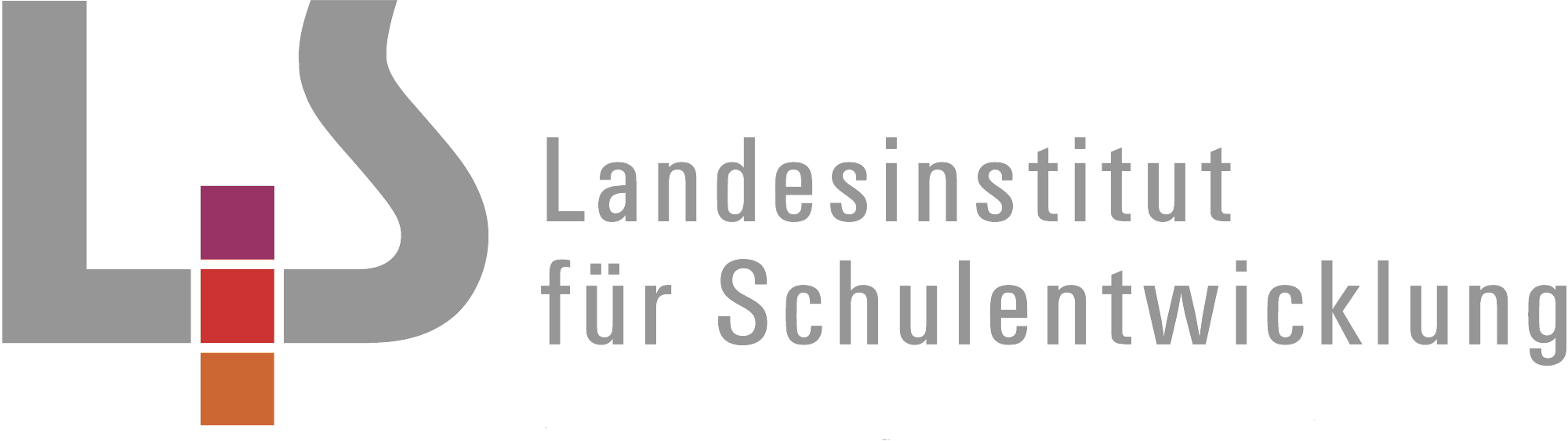 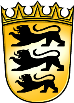 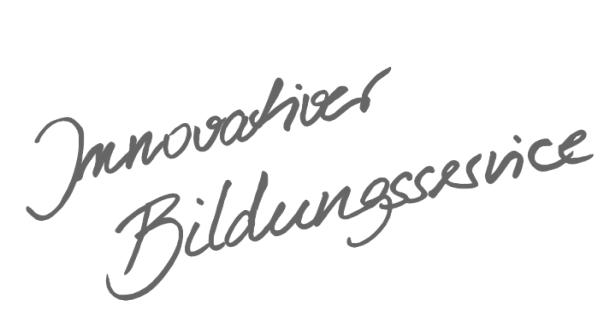 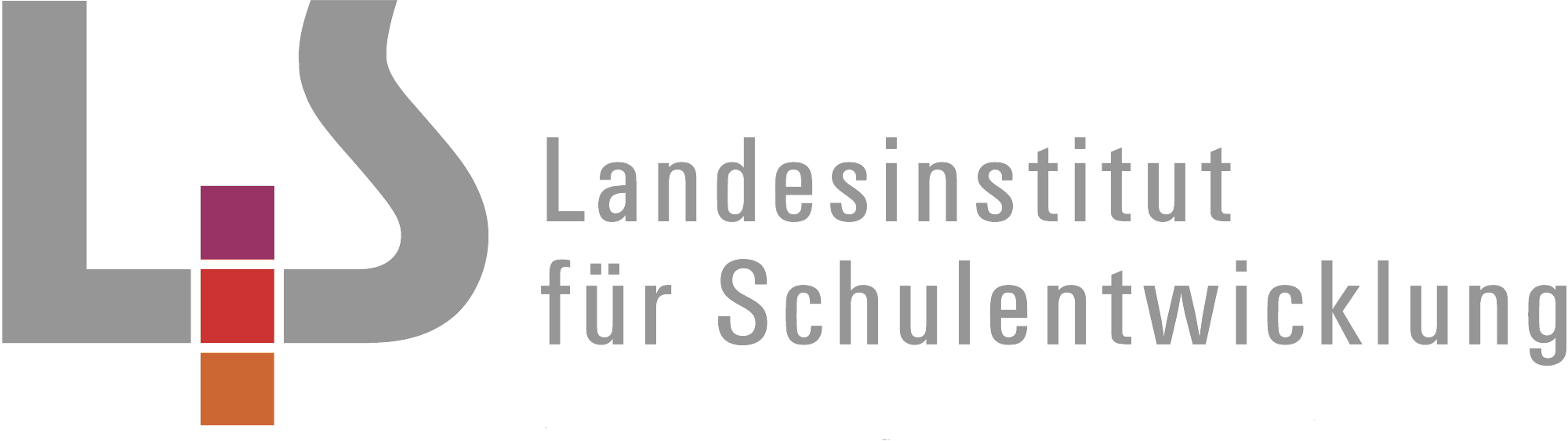 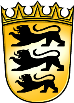 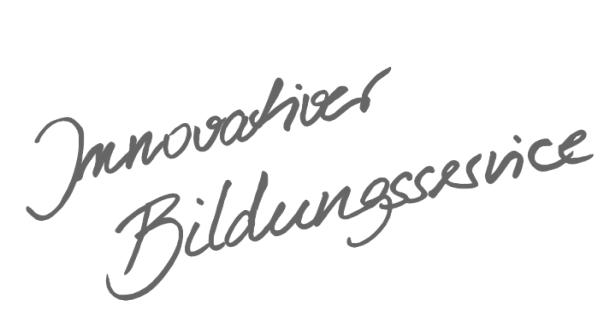 InhaltsverzeichnisAllgemeines Vorwort zu den BeispielcurriculaBeispielcurricula zeigen eine Möglichkeit auf, wie aus dem Bildungsplan unterrichtliche Praxis werden kann. Sie erheben hierbei keinen Anspruch einer normativen Vorgabe, sondern dienen vielmehr als beispielhafte Vorlage zur Unterrichtsplanung und -gestaltung. Diese kann bei der Erstellung oder Weiterentwicklung von schul- und fachspezifischen Jahresplanungen ebenso hilfreich sein wie bei der konkreten Unterrichtsplanung der Lehrkräfte. Curricula sind keine abgeschlossenen Produkte, sondern befinden sich in einem dauerhaften Entwicklungsprozess, müssen jeweils neu an die schulische Ausgangssituation angepasst werden und sollten auch nach den Erfahrungswerten vor Ort kontinuierlich fortgeschrieben und modifiziert werden. Sie sind somit sowohl an den Bildungsplan, als auch an den Kontext der jeweiligen Schule gebunden und müssen entsprechend angepasst werden. Das gilt auch für die Zeitplanung, welche vom Gesamtkonzept und den örtlichen Gegebenheiten abhängig und daher nur als Vorschlag zu betrachten ist.Der Aufbau der Beispielcurricula ist für alle Fächer einheitlich: Ein fachspezifisches Vorwort thematisiert die Besonderheiten des jeweiligen Fachcurriculums und gibt ggf. Lektürehinweise für das Curriculum, das sich in tabellarischer Form dem Vorwort anschließt.In den ersten beiden Spalten der vorliegenden Curricula werden beispielhafte Zuordnungen zwischen den prozess- und inhaltsbezogenen Kompetenzen dargestellt. Eine Ausnahme stellen die modernen Fremdsprachen dar, die aufgrund der fachspezifischen Architektur ihrer Pläne eine andere Spaltenkategorisierung gewählt haben. In der dritten Spalte wird vorgeschlagen, wie die Themen und Inhalte im Unterricht umgesetzt und konkretisiert werden können. In der vierten Spalte wird auf Möglichkeiten zur Vertiefung und Erweiterung des Kompetenzerwerbs im Rahmen des Schulcurriculums hingewiesen und aufgezeigt, wie die Leitperspektiven in den Fachunterricht eingebunden werden können und in welcher Hinsicht eine Zusammenarbeit mit anderen Fächern sinnvoll sein kann. An dieser Stelle finden sich auch Hinweise und Verlinkungen auf konkretes Unterrichtsmaterial.Die verschiedenen Niveaustufen des Gemeinsamen Bildungsplans der Sekundarstufe I werden in den Beispielcurricula ebenfalls berücksichtigt und mit konkreten Hinweisen zum differenzierten Vorgehen im Unterricht angereichert.Fachspezifisches VorwortBei dem vorliegenden Curriculum handelt es sich um ein Beispiel eines Kerncurriculums zum Bildungsplan des Faches Deutsch für die Klassen 5 und 6. Es zeigt exemplarisch, wie der Bildungsplan in Jahresplanungen umgesetzt werden kann. Es hat damit Vorschlagscharakter und ist keine verbindliche Vorgabe, weder für einzelne Kolleg(inn)en noch für die Fachschaften.KonzeptionEin Curriculum übersetzt auf Grundlage (fach)didaktischer Prinzipien die in einem Bildungsplan aufgeführten Kompetenzen in einen Lehr- und Lernprozess. Dabei sind unterschiedliche Grade der Konkretion denkbar, von einer bloßen Stoffverteilung bis hin zu einer Jahres- und Sequenzplanung einschließlich Hinweisen zur Lernorganisation und zur Methodik. Das vorliegende Curriculum weist Unterrichtseinheiten mit konkreten Umsetzungsvorschlägen aus. Für diesen Ansatz sind folgende Überlegungen leitend:Der Bildungsplan 2016 enthält bereits curriculare (und spiralcurriculare) Elemente; er weist im Bereich der inhaltsbezogenen Kompetenzen klar formulierte Progressionslinien über die Jahrgänge hinweg aus, die in der Synopse zum Bildungsplan sichtbar werden. Diese jahrgangsübergreifende Progression wird im vorliegenden Curriculum für die Klassen 5 und 6 weiter prozessual ausdifferenziert. Deutschunterricht ist in aller Regel an konkreten Themen ausgerichtet. Diese Themen konstituieren einzelne Unterrichtssequenzen bzw. Unterrichtseinheiten. Im Zentrum können dabei verschiedene Inhalte (Textsorten und Gattungen, z.B. Märchen oder Lyrik; Ganzschriften, z.B. Jugendbuch; Querschnittsthemen, z.B. Ritter, Eltern und Kinder), aber auch prozessbezogene Kompetenzen (z.B. Berichten, Beschreiben) stehen. „Deutschunterricht ist integrativer Unterricht, die Verknüpfung der unterschiedlichen Kompetenzbereiche Basis jeder gelingenden Unterrichtspraxis.“ (BP 2016, S. 10) Diese Vorgabe setzt das vorliegende Curriculum konsequent um. Zu jeder Unterrichtsphase werden jeweils die geförderten prozessbezogenen und inhaltsbezogenen Kompetenzen ausgewiesen. Dabei werden die Hinweise des Verweissystems konkretisiert, aber auch darüber hinaus gehende Verbindungen gezeigt. Die Bereiche Rechtschreibung und Grammatik sind Querschnittsbereiche des Deutschunterrichts. Sie werden in diesem Vorschlag integriert ausgewiesen. Dieses Curriculum stellt ein Beispiel einer Schuljahresplanung im Fach Deutsch dar. In diesem Sinn ist der relativ hohe Grad an Konkretion in der Umsetzung als Unterstützung intendiert – und nicht etwa als Gängelung oder Vorgabe. Aus diesem Grunde wird z.B. auch darauf verzichtet, Einheiten an festgelegten Einzeltexten auszurichten. Hier wie überhaupt gilt der Grundsatz der pädagogischen Freiheit. Er muss auch leitend sein, wenn Fachschaften Eckpunkte des Kerncurriculums festschreiben.DarstellungDie Gliederung der Einheiten folgt einer idealisierten Phasierung. Sie wird in der Spalte 3 „Umsetzung“ aufgeführt, d.h. diese Spalte bestimmt die Struktur der Tabellen. Selbstverständlich kann auch anders verfahren werden; so kann es sinnvoll sein, zwei Phasen zusammenzuziehen oder Phasen – im Rahmen der didaktischen Logik – zu modifizieren, zu ergänzen oder umzustellen. Alle methodischen Hinweise in dieser Spalte sind als Vorschläge für die Umsetzung zu verstehen und werden als Beispiel angeführt. Sie tragen den moderaten Vorgaben des Bildungsplanes in dieser Hinsicht Rechnung.Am Ende jeder Einheit werden Inhalte aus den Bereichen Grammatik und Rechtschreibung angeführt, die in der Einheit integriert behandelt werden sollen. Um die Umsetzungsmöglichkeiten dabei offen zu halten, werden hier nur jeweils die Gegenstände in sachlogischer Folge genannt. Die konkrete Anbindung hängt stark von der Ausgestaltung der Inhalte im Einzelnen ab, daher werden hier keine detaillierten Vorschläge zu Anbindung wie auch der davon abhängigen methodischen Ausgestaltung gemacht. In der Hinweisspalte finden sich allgemeine didaktische Hinweise oder Anregungen zur Methodik. Auch auf möglichen Umsetzungen der Leitperspektiven wird verwiesen; die Hinweise orientieren sich daran, inwiefern der jeweilige Inhalt spezifisch für eine Leitperspektive ist, und können naturgemäß nur punktuelle Beispiele sein. Auch auf mögliche Textgrundlagen wird verwiesen. Dabei finden sich aus rechtlichen Gründen keine Verweise auf Verlagsveröffentlichungen (Schulbücher, Arbeitsmaterialien, Primärausgaben).Die angegebenen Stundenzahlen sind lediglich ein grober Richtwert. Weil die Gewichtung einzelner Sequenzen innerhalb einer Unterrichtseinheit sehr stark von der Umsetzung im Einzelnen abhängt, wird auf einer differenzierter Stundenzuweisung verzichtet.Deutsch – Klasse 5Deutsch – Klasse 6Anhang: Abdeckung der Kompetenzen2. Standards für prozessbezogene Kompetenzen2.1. Sprechen und Zuhören2.2. Schreiben2.3. Lesen3. Standards für inhaltsbezogene Kompetenzen3.1. Klasse 5/63.1.1. Texte und andere Medien3.1.1.1. Literarische Texte3.1.1.2. Sach- und Gebrauchstexte3.1.1.3. Medien3.1.2. Sprachgebrauch und Sprachreflexion3.1.2.1. Struktur von Äußerungen3.1.2.2. Funktion von Äußerungen5.1. Ankommen in der neuen Schuleca. 14 Stunden5.1. Ankommen in der neuen Schuleca. 14 Stunden5.1. Ankommen in der neuen Schuleca. 14 Stunden5.1. Ankommen in der neuen Schuleca. 14 StundenDie kurze Einheit zu Beginn des Schuljahres verknüpft soziale Aspekte im Rahmen der Konstellation der neuen Lerngruppe mit dem Kompetenzbereich Umgang mit Informationen. Im Zentrum steht dabei nicht nur das gegenseitige Kennenlernen der Mitschüler innerhalb des Klassenverbandes, sondern auch das der gemeinsamen Lernumgebung Schule. Zu beidem wird mit den Schülerinnen und Schülern überlegt, wie Informationen gefunden, ausgewählt und adressatengerecht systematisiert dargestellt werden können.Die kurze Einheit zu Beginn des Schuljahres verknüpft soziale Aspekte im Rahmen der Konstellation der neuen Lerngruppe mit dem Kompetenzbereich Umgang mit Informationen. Im Zentrum steht dabei nicht nur das gegenseitige Kennenlernen der Mitschüler innerhalb des Klassenverbandes, sondern auch das der gemeinsamen Lernumgebung Schule. Zu beidem wird mit den Schülerinnen und Schülern überlegt, wie Informationen gefunden, ausgewählt und adressatengerecht systematisiert dargestellt werden können.Die kurze Einheit zu Beginn des Schuljahres verknüpft soziale Aspekte im Rahmen der Konstellation der neuen Lerngruppe mit dem Kompetenzbereich Umgang mit Informationen. Im Zentrum steht dabei nicht nur das gegenseitige Kennenlernen der Mitschüler innerhalb des Klassenverbandes, sondern auch das der gemeinsamen Lernumgebung Schule. Zu beidem wird mit den Schülerinnen und Schülern überlegt, wie Informationen gefunden, ausgewählt und adressatengerecht systematisiert dargestellt werden können.Die kurze Einheit zu Beginn des Schuljahres verknüpft soziale Aspekte im Rahmen der Konstellation der neuen Lerngruppe mit dem Kompetenzbereich Umgang mit Informationen. Im Zentrum steht dabei nicht nur das gegenseitige Kennenlernen der Mitschüler innerhalb des Klassenverbandes, sondern auch das der gemeinsamen Lernumgebung Schule. Zu beidem wird mit den Schülerinnen und Schülern überlegt, wie Informationen gefunden, ausgewählt und adressatengerecht systematisiert dargestellt werden können.Prozessbezogene KompetenzenInhaltsbezogene KompetenzenUmsetzung im UnterrichtHinweise2.1 Sprechen und Zuhören1. einen differenzierten, situations- und adressatengerechten Wortschatz anwenden2. sich standardsprachlich ausdrücken und den Unterschied zwischen mündlichem und schriftlichem Sprachgebrauch sowie Merkmale umgangssprachlichen Sprechens erkennen und zielgerichtet einsetzen3. inhaltlich präzise, sprachlich prägnant und klar strukturiert formulieren6. Gespräche beobachten und reflektieren, dabei Merkmale unangemessener Kommunikation erkennen und darauf hinweisen7. durch gezieltes Fragen Informationen beschaffen8. in verschiedenen Kommunikations- und Gesprächssituationen sicher und konstruktiv agieren16. Kommunikation beurteilen: kriterienorientiert das eigene Gesprächsverhalten und das anderer beobachten, reflektieren und bewerten17. auch im interkulturellen Dialog eigene und fremde Wahrnehmungen unterscheiden und kulturelle Unterschiede wahrnehmen2.2 Schreiben1. Aufgabenstellungen in konkrete Schreibziele und Schreibpläne überführen; Texte konzipieren und dabei Faktoren wie Schreibanlass, Aufgabenstellung, Textkonventionen, Textfunktionen, Situations- und Adressatenbezüge berücksichtigen5. elementare formale Anforderungen des Schreibens erfüllen (Lesbarkeit der Handschrift, Blatteinteilung; Rechtschreibung, Zeichensetzung, Grammatik)7. nach Mustern schreiben: Merkmale verschiedener Textsorten und die Orientierung an prototypischen Texten für die Textgestaltung nutzen13. Personen beschreiben 3.1.2.2 Funktion von Äußerungen(1) gelingende und misslingende Kommunikation unterscheiden(5) exemplarisch Textfunktionen erkennen und ihre Wirkung beschreiben (zum Beispiel Information)(7) Zusammenhänge und Inhalte sachlich zutreffend und adressatenorientiert darstellen(9) Wortwahl, Tonfall und Umgangsformen begründet gestalten(10) sprachliche Äußerungen mündlich und schriftlich situationsangemessen und adressatengerecht formulieren (zum Beispiel Gesprächsbeiträge)(15) Zusammenhänge zwischen Kommunikationssituation (öffentlich oder privat) und Ausdrucksweise erkennen und erläutern3.1.1.3 Medien(2) grundlegende Funktionen von Medien unterscheiden (Information)(6) lineare und nichtlineare Texte gestalten (zum Beispiel mithilfe von Textverarbeitungsprogrammen)1. Das bin ich – wer bist Du? Einander kennenlernenInterviewfragen formulieren Ein Interview mit Mitschülerinnen/Mitschülern durchführen und reflektierenEinen Steckbrief zum Interviewpartner erstellenmediale Funktion des Steckbriefs erkennen (Information)einen Steckbrief am PC gestaltenKompetenzraster D1.01, 1.03 und 1.052.2 Schreiben1. Aufgabenstellungen in konkrete Schreibziele und Schreibpläne überführen; Texte konzipieren und dabei Faktoren wie Schreibanlass, Aufgabenstellung, Textkonventionen, Textfunktionen, Situations- und Adressatenbezüge berücksichtigen3. Informationsquellen gezielt nutzen, exzerpieren, Texte und Informationen zielgerichtet bewerten und auswählen5. elementare formale Anforderungen des Schreibens erfüllen (Lesbarkeit der Handschrift, Blatteinteilung; Rechtschreibung, Zeichensetzung, Grammatik)7. nach Mustern schreiben: Merkmale verschiedener Textsorten und die Orientierung an prototypischen Texten für die Textgestaltung nutzen8. Textverarbeitungs- und Präsentationsprogramme nutzen13. Orte beschreiben3.1.1.2 Sach- und Gebrauchstexte(5) aus Texten entnommene Informationen selbstständig und systematisiert darstellen(7) die Wirkungsabsicht von Anzeigen, Grafiken und Berichten aufgrund formaler Merkmale (Überschrift, Wortwahl, Abbildungen) beschreiben, erläutern und bewerten3.1.1.3 Medien(3) Printmedien und digitale Medien gezielt nutzen und die Auswahl begründen (Information)(4) Informationen in Printmedien und digitalen Medien unter Verwendung einfacher Suchstrategien und Hilfsmittel (zum Beispiel altersgemäße Suchmaschinen) finden und kriterienorientiert bewerten(6) lineare und nichtlineare Texte gestalten (zum Beispiel mithilfe von Textverarbeitungsprogrammen)(16) ihren eigenen Umgang mit Medien im Alltag beschreiben und sich damit auseinandersetzen(17) Informationen aus medialen Quellen hinsichtlich ihrer Zuverlässigkeit prüfen(18) sich mit Gefahren bei der Mediennutzung auseinandersetzen und angemessen und präventiv agieren; Urheberrecht und Datenschutz beim Umgang mit Medien berücksichtigen2. Unsere neue Schule – Das Schulhaus erkunden und beschreibeneinen individuellen Prospekt über Aspekte des Schullebens planenFotografien und/oder Zeichnungen erstellenHomepage der Schule und ggf. andere Informationsquellen recherchiereneinen Prospekt am PC erstellenden eigenen Umgang mit Medien im Alltag beschreibenKompetenzraster D3.05, 10.2 und 10.5integriert: Grammatikintegriert: Grammatikintegriert: Grammatikintegriert: Grammatik2.1. Sprechen und Zuhören1. einen differenzierten, situations- und adressatengerechten Wortschatz anwenden10. längere freie Redebeiträge leisten und transparent strukturieren12. verschiedene Formen mündlicher Darstellung verwenden: erzählen, nacherzählen, schildern, informieren, berichten, beschreiben, appellieren, argumentieren2.2 Schreiben10. einen differenzierten Wortschatz verwenden 13. von Ereignissen berichten; Gegenstände, Vorgänge, Orte, Bilder und Personen beschreiben31. anschaulich erzählen und nacherzählen, Erzähltechniken anwenden, auf die Erzähllogik achten2.3 Lesen1. unterschiedliche Lesetechniken anwenden und nutzen (zum Beispiel diagonal, selektiv, navigierend)4. Sinnzusammenhänge zwischen verschiedenen Ebenen und Elementen von Texten herstellen3.1.2.1. Struktur von Äußerungen(1) die zentrale Bedeutung des Prädikats für den Satz erläutern(8) einfache Formen der Textkohärenz erklären und verwenden(9) Wortarten nach ihren morphologischen Merkmalen (flektierbar/nicht flektierbar; deklinierbar/konjugierbar) sowie gemäß ihrer Funktion und Verwendung unterscheiden und bestimmen (Verb)(10) Wortbestandteile (z.B. Wortstamm, Präfix, Suffix) unterscheiden und benennen(11) alle Formen der Konjugation im Indikativ bestimmen, bilden und gezielt verwenden; geläufige Formen schwacher und starker Konjugation bilden und verwenden(24) Fehlersensibilität weiterentwickeln (zum Beispiel Beachten von Signalgruppen, vergleichendes Aufschreiben, Erarbeiten eines eigenen Fehlerprofils)3.1.2.2. Funktion von Äußerungen(8) bei eigenen Sprech- und Schreibhandlungen distinktive Besonderheiten gesprochener und geschriebener Sprache situationsangemessen und adressatenbezogen beachten(10) sprachliche Äußerungen mündlich und schriftlich situationsangemessen und adressatengerecht formulieren (zum Beispiel Gesprächsbeiträge)a. Das Verb im Satzzentrale Funktion des Prädikats als satzstrukturierende Einheit (z.B. Prädikate markieren (einteilig/zweiteilig), Phrasen ohne Verben als Kontrast)vom Verb geforderte Satzglieder (Valenzuntersuchungen); 
Unterscheidung von ein-/zwei-/dreistelligen Verben;
als Vertiefung z.B. Verb als WortartTempora: Präteritum (auch in Abgrenzung zum Präsensperfekt; Partizip; auch in Satzklammer)Unterscheidung von Verbstamm, Endung/Suffix und Präfix
Auf dieser Ebene kann noch mit einem intuitiven Verständnis von Satzgliedern gearbeitet oder auch von „Ergänzungen“ gesprochen werden.Es ist zu überlegen, ob anstelle der überkommenen die klarere Terminologie der Perfektformen (Präsensperfekt, Präteritumperfekt und Futurperfekt) eingeführt wird.Die Einführung der Tempora kann auch gut im Kontext des Erzählens eingeführt werden, sie muss nicht an dieser Stelle stehen.Im Zusammenhang mit Präfigierung auch Wortschatz- und Semantiktraining (z.B. Kompetenzraster D7.03)Differenzierungs-/Vertiefungsmöglichkeiten:Valenzuntersuchungen, auch Diskussion strittiger Fälle (adverbiale Bestimmungen als Angaben)Untersuchung von homonymen präfigierten Verben (z.B. umfahren)Material z.B. http://lehrerfortbildung-bw.de/faecher/deutsch/gym/fb4/03_sprache/1_grund/11-satz.html (thematischer Kontext Kommunikation im Alltag)Kompetenzraster D7.02Nachschlagemöglichkeiten und Beispiele auch unter http://www.canoo.net, http://www.mein-deutschbuch.de, grammis 2.0. (http://hypermedia.ids-mannheim.de/call/public/sysgram.ansicht)2.1. Sprechen und Zuhören2. sich standardsprachlich ausdrücken und den Unterschied zwischen mündlichem und schriftlichem Sprachgebrauch sowie Merkmale umgangssprachlichen Sprechens erkennen2.2 Schreiben5. elementare formale Anforderungen des Schreibens erfüllen (Grammatik)13. von Ereignissen berichten; Gegenstände, Vorgänge, Orte, Bilder und Personen beschreiben25. die formale und sprachlich-stilistische Gestaltungsweise von Texten und deren Wirkung an Beispielen erläutern30. sprachliche Mittel gezielt einsetzen2.3 Lesen7. Analysen von Texten durchführen 14. die ästhetische Qualität eines Textes erfassen und ihn als gestaltetes Produkt begreifen3.1.2.1. Struktur von Äußerungen(4) die Struktur von einfachen Sätzen analysieren und nach dem Feldermodell beschreiben (Satzklammer, Felder: Vorfeld, Mittelfeld, Nachfeld); dazu die Satzglieder bestimmen (Umstellprobe)(11) alle Formen der Konjugation im Indikativ bestimmen, bilden und gezielt verwenden (hier: Tempora); geläufige Formen schwacher und starker Konjugation bilden und verwenden3.1.2.2. Funktion von Äußerungen(5) exemplarisch Textfunktionen erkennen und ihre Wirkung beschreiben (zum Beispiel Selbstäußerung, Information, Appell)(8) bei eigenen Sprech- und Schreibhandlungen distinktive Besonderheiten gesprochener und geschriebener Sprache situationsangemessen und adressatenbezogen beachtenb. Die Grundstruktur des SatzesSatzklammerFeldermodell: Vorfeld und Mittelfeld (Nachfeld kann später eingeführt werden); Vorfeld darf immer nur von einem Satzglied besetz werden.
Definition des Satzgliedes im Verbzweitsatz als vorfeldfähige PhraseDie Satzklammer kann über Perfektformen oder über zweiteilige Prädikate eingeführt werden. Das Nachfeld ist im Deutschen häufig unbesetzt. Es kann daher zunächst ausgespart und später eingeführt werden (vgl. Einheit 5.3.)Methodisch sinnvoll ist neben Umstellproben (abstrakt, szenisch, haptisch) die Arbeit mit einfachen Tabellen (eventuell auch in Textverarbeitungsprogrammen). Hier bieten sich auch Differenzierungsmöglichkeiten. Material z.B. http://lehrerfortbildung-bw.de/faecher/deutsch/gym/fb4/03_sprache/1_grund/12-satz.html (thematischer Kontext: selbstbezügliche Beschreibung eines Autos)Kompetenzraster D7.01Nachschlagemöglichkeiten und Beispiele s.o. integriert: Rechtschreibungintegriert: Rechtschreibungintegriert: Rechtschreibungintegriert: Rechtschreibung2.2. Schreiben5. elementare formale Anforderungen des Schreibens erfüllen (Lesbarkeit der Handschrift, Blatteinteilung; Rechtschreibung, Zeichensetzung, Grammatik)(19) die Regeln der Schärfung und Dehnung sowie der Schreibung der s-Laute nennen und korrekt anwenden(21) Satzzeichen am Ende eines Satzes zur Verdeutlichung des Sprechakts erläutern und verwenden(22) die Satzzeichen Ausrufen und Aufzählungen in einfachen Sätzen sowie bei der direkten Rede normgerecht verwenden(23) Rechtschreibstrategien (Silbierung, Wortverlängerung) und grundlegende Rechtschreibregeln beim Schreiben von Texten anwenden(24) Fehlersensibilität weiterentwickeln (z.B. Beachten von Signalgruppen, vergleichendes Aufschreiben, Erarbeiten eines eigenen Fehlerprofils)(25) die Rechtschreibhilfe am Computer bei der Erstellung eigener Texte anwendenZeichensetzung der wörtlichen Rede wiederholen und vertiefenSatzschlusszeichenRechtschreibstrategien vertiefenDifferenzierung über Komplexität der Beispiele und Hilfestellungen5.2. Dunkles Mittelalter, finstere Ritter? – Sachtexte unterschiedlicher medialer
Form erschließenca. 20 Stunden5.2. Dunkles Mittelalter, finstere Ritter? – Sachtexte unterschiedlicher medialer
Form erschließenca. 20 Stunden5.2. Dunkles Mittelalter, finstere Ritter? – Sachtexte unterschiedlicher medialer
Form erschließenca. 20 Stunden5.2. Dunkles Mittelalter, finstere Ritter? – Sachtexte unterschiedlicher medialer
Form erschließenca. 20 StundenDie Unterrichtseinheit vernetzt die Kompetenzbereiche „Sach- und Gebrauchstexte“ und „Medien“ über das Thema „Ritter im Mittelalter“. Im Zentrum stehen dabei zum einen die Erarbeitung und Anwendung von Lesestrategien im Umgang mit Sachtexten, zum anderen der sachgerechte Umgang mit Informationen aus Sachtexten unterschiedlicher medialer Form, zum Beispiel mithilfe einer Sammlung von Kriterien für die Auswahl von Informationen aus Texten oder der Unterscheidung wichtiger von unwichtigeren Informationen. Schließlich bietet die Einheit darüber hinaus Gelegenheit zu reflektieren, was Informationen überhaupt sind und welche Rolle dabei Aspekte wie Zuverlässigkeit oder die Art der Darstellung spielen. Umgesetzt werden die erworbenen Kompetenzen bei der Gestaltung der abschließenden Ausstellung (z.B. Plakate) zum Themenbereich. Die Unterrichtseinheit vernetzt die Kompetenzbereiche „Sach- und Gebrauchstexte“ und „Medien“ über das Thema „Ritter im Mittelalter“. Im Zentrum stehen dabei zum einen die Erarbeitung und Anwendung von Lesestrategien im Umgang mit Sachtexten, zum anderen der sachgerechte Umgang mit Informationen aus Sachtexten unterschiedlicher medialer Form, zum Beispiel mithilfe einer Sammlung von Kriterien für die Auswahl von Informationen aus Texten oder der Unterscheidung wichtiger von unwichtigeren Informationen. Schließlich bietet die Einheit darüber hinaus Gelegenheit zu reflektieren, was Informationen überhaupt sind und welche Rolle dabei Aspekte wie Zuverlässigkeit oder die Art der Darstellung spielen. Umgesetzt werden die erworbenen Kompetenzen bei der Gestaltung der abschließenden Ausstellung (z.B. Plakate) zum Themenbereich. Die Unterrichtseinheit vernetzt die Kompetenzbereiche „Sach- und Gebrauchstexte“ und „Medien“ über das Thema „Ritter im Mittelalter“. Im Zentrum stehen dabei zum einen die Erarbeitung und Anwendung von Lesestrategien im Umgang mit Sachtexten, zum anderen der sachgerechte Umgang mit Informationen aus Sachtexten unterschiedlicher medialer Form, zum Beispiel mithilfe einer Sammlung von Kriterien für die Auswahl von Informationen aus Texten oder der Unterscheidung wichtiger von unwichtigeren Informationen. Schließlich bietet die Einheit darüber hinaus Gelegenheit zu reflektieren, was Informationen überhaupt sind und welche Rolle dabei Aspekte wie Zuverlässigkeit oder die Art der Darstellung spielen. Umgesetzt werden die erworbenen Kompetenzen bei der Gestaltung der abschließenden Ausstellung (z.B. Plakate) zum Themenbereich. Die Unterrichtseinheit vernetzt die Kompetenzbereiche „Sach- und Gebrauchstexte“ und „Medien“ über das Thema „Ritter im Mittelalter“. Im Zentrum stehen dabei zum einen die Erarbeitung und Anwendung von Lesestrategien im Umgang mit Sachtexten, zum anderen der sachgerechte Umgang mit Informationen aus Sachtexten unterschiedlicher medialer Form, zum Beispiel mithilfe einer Sammlung von Kriterien für die Auswahl von Informationen aus Texten oder der Unterscheidung wichtiger von unwichtigeren Informationen. Schließlich bietet die Einheit darüber hinaus Gelegenheit zu reflektieren, was Informationen überhaupt sind und welche Rolle dabei Aspekte wie Zuverlässigkeit oder die Art der Darstellung spielen. Umgesetzt werden die erworbenen Kompetenzen bei der Gestaltung der abschließenden Ausstellung (z.B. Plakate) zum Themenbereich. Prozessbezogene KompetenzenInhaltsbezogene KompetenzenUmsetzung im UnterrichtHinweise2.1 Sprechen und Zuhören1. einen differenzierten, situations- und adressatengerechten Wortschatz anwenden 2.2 Schreiben15. Informationen aus linearen und nichtlinearen Texten wiedergeben und darstellen2.3 Lesen5. zwischen textinternen und textexternen Informationen unterscheiden; literarisches Vorwissen, Kontextwissen, fachliches Wissen, Weltwissen und persönliche Leseerfahrungen reflektiert einsetzen9. Rückschlüsse aus der medialen Verbreitungsform eines Textes ziehen3.1.1.2 Sach- und Gebrauchstexte(1) unterschiedliche Lesetechniken (zum Beispiel diagonal, selektiv, navigierend) und Methoden der Texterschließung anwenden (zum Beispiel markieren, Verständnisfragen formulieren)(2) Texten Informationen entnehmen; auch einfache nichtlineare Texte (Tabellen, Schaubilder) auswerten(3) Textinformationen in altersgemäße sach- und fachspezifische Wissensfelder einordnen und bewerten(4) Inhalte einfacher Sach- und Gebrauchstexte herausarbeiten und textbezogen erläutern(5) aus Texten entnommene Informationen selbstständig und systematisiert darstellen(6) Sachtexte nach folgenden Merkmalen unterscheiden: Information(11) Vorwissen aktivieren und für das Textverstehen nutzen; Informationsquellen (Lexika, Wörterbücher, Internet) nutzen(13) eigene und fremde Lebenswelten beschreiben und vergleichen (Alterität)3.1.1.3 Medien(1) Medien hinsichtlich ihrer Darbietungsform und Kommunikationsfunktion beschreiben(2) grundlegende Funktionen von Medien unterscheiden (Information, Unterhaltung)(3) Printmedien und digitale Medien gezielt nutzen und die Auswahl begründen (Unterhaltung, Information)(4) Informationen in Printmedien und digitalen Medien unter Verwendung einfacher Suchstrategien und Hilfsmittel (zum Beispiel altersgemäße Suchmaschinen) finden und kriterienorientiert bewerten3.1.2.2 Funktion von Äußerungen(7) Zusammenhänge und Inhalte sachlich zutreffend und adressatenorientiert darstellen(10) sprachliche Äußerungen mündlich und schriftlich situationsangemessen und adressatengerecht formulieren (zum Beispiel Gesprächsbeiträge)1. Vom Kinderzimmer ins Klassenzimmer: Vorwissen über Mittelalter und Ritter aktivierenSchülerinnen und Schüler bringen Sachbücher und weiteres Material mit in den UnterrichtAuslegen und Sichten des Materials z.B. in Form eines „Ausstellungsrundgangs“Zusammentragen und Systematisieren erster Informationen zum Thema „Ritter im Mittelalter“ z.B. in Form einer Mind-MapTextgrundlage: Material der Schülerinnen und Schüler2.1 Sprechen und Zuhören1. einen differenzierten, situations- und adressatengerechten Wortschatz anwenden3. inhaltlich präzise, sprachlich prägnant und klar strukturiert formulieren3.1.1.2 Sach- und Gebrauchstexte(6) Sachtexte nach folgenden Merkmalen unterscheiden: Information(11) Vorwissen aktivieren und für das Textverstehen nutzen; Informationsquellen (Lexika, Wörterbücher,Internet) nutzen3.1.1.3 Medien(1) Medien hinsichtlich ihrer Darbietungsform und Kommunikationsfunktion beschreiben(2) grundlegende Funktionen von Medien unterscheiden (Information, Unterhaltung)(3) Printmedien und digitale Medien gezielt nutzen und die Auswahl begründen (Kommunikation, Unterhaltung, Information)(16) ihren eigenen Umgang mit Medien im Alltag beschreiben und sich damit auseinandersetzen(18) sich mit Gefahren bei der Mediennutzung auseinandersetzen und angemessen und präventiv agieren; Urheberrecht und Datenschutz beim Umgang mit Medien berücksichtigen2. Informationen sammeln – aber wie?Erstellen einer Liste möglicher Informationsquellen zum Thema „Ritter“ (z.B. Lexika, Sachbücher, Internet, Spiele etc.)Klärung: Was ist eine Information?Entwicklung von Kriterien zur Auswahl von Informationsquellen (z.B. Zuverlässigkeit, Übersichtlichkeit) möglicherweise unter Einbezug geeigneter Texte aus Lexika, Texten aus dem Internet etc. 2.1 Sprechen und Zuhören15. Gespräche sowie längere gesprochene Texte konzentriert verfolgen, ihr Verständnis durch Mitschriften und Notizen sichern, aktiv zuhören2.2 Schreiben3. Informationsquellen gezielt nutzen (Bibliotheken, Nachschlagewerke, Internet, auch Fachliteratur), exzerpieren, Texte und Informationen zielgerichtet bewerten und auswählen15. Informationen aus linearen und nichtlinearen Texten wiedergeben und kohärent und differenziert darstellen17. in sachlichem Stil klar und verständlich formulieren2.3 Lesen1. unterschiedliche Lesetechniken anwenden und nutzen (zum Beispiel diagonal, selektiv, navigierend)3. Lesestrategien und Methoden der Texterschließung selbstständig anwenden (markieren, Verstehensbarrieren identifizieren, Verständnisfragen formulieren, Texte strukturieren, Wortbedeutungenund Fachbegriffe klären, Nachschlagewerke in verschiedenen Medien verwenden)5. zwischen textinternen und textexternen Informationen unterscheiden; literarisches Vorwissen, Kontextwissen, fachliches Wissen, Weltwissen und persönliche Leseerfahrungen reflektiert einsetzen9. Rückschlüsse aus der medialen Verbreitungsform eines Textes ziehen3.1.1.2 Sach- und Gebrauchstexte(1) unterschiedliche Lesetechniken (zum Beispiel diagonal, selektiv, navigierend) und Methoden der Texterschließung anwenden (zum Beispiel markieren, Verständnisfragen formulieren)(2) Texten Informationen entnehmen; auch einfache nichtlineare Texte (Tabellen, Schaubilder) auswerten(3) Textinformationen in altersgemäße sach- und fachspezifische Wissensfelder einordnen und bewerten(4) Inhalte einfacher Sach- und Gebrauchstexte herausarbeiten und textbezogen erläutern(5) aus Texten entnommene Informationen selbstständig und systematisiert darstellen(9) ihr Textverständnis formulieren(11) Vorwissen aktivieren und für das Textverstehen nutzen; Informationsquellen (Lexika, Wörterbücher, Internet) nutzen(13) eigene und fremde Lebenswelten beschreiben und vergleichen (Alterität)3.1.1.3 Medien(1) Medien hinsichtlich ihrer Darbietungsform und Kommunikationsfunktion beschreiben (Printmedien, Hörmedien, visuelle und audiovisuelle Medien; Suchmaschinen)(2) grundlegende Funktionen von Medien unterscheiden (Information, Unterhaltung)(3) Printmedien und digitale Medien gezielt nutzen und die Auswahl begründen (Kommunikation, Unterhaltung, Information)(4) Informationen in Printmedien und digitalen Medien unter Verwendung einfacher Suchstrategien und Hilfsmittel (zum Beispiel altersgemäße Suchmaschinen) finden und kriterienorientiert bewerten(10) ihren ersten Gesamteindruck eines Bildes, Films oder Hörspiels beschreiben und begründen(13) Inhalte eines Films oder Hörspiels wiedergeben(16) ihren eigenen Umgang mit Medien im Alltag beschreiben und sich damit auseinandersetzen(17) Informationen aus medialen Quellen hinsichtlich ihrer Zuverlässigkeit prüfen3.1.2.1. Struktur von Äußerungen(16) Wortbedeutungen im Bereich eines altersgerechten Wortschatzes mithilfe von Umschreibungen, Oberbegriffen und Wörtern gleicher oder gegensätzlicher Bedeutung klären, auch unter Zuhilfenahme von Nachschlagewerken (auch im Internet)3.1.2.2 Funktion von Äußerungen(7) Zusammenhänge und Inhalte sachlich zutreffend und adressatenorientiert darstellen(10) sprachliche Äußerungen mündlich und schriftlich situationsangemessen und adressatengerecht formulieren (zum Beispiel Gesprächsbeiträge)3. „Mittelalter – was soll das sein?“ Sachtexte unterschiedlicher medialer Form verstehenerste Eindrücke zum Leben eines Ritters sammeln, z.B. Burg Berwartstein im Pfälzerwald – Leben auf der Burg (Film).Leben im Mittelalter: Zugang zu Sachtexten gewinnenLesestrategien anwenden (auch Verstehens-schwierigkeiten z.B. mithilfe eines Wörterbuchs überwinden)zentrale Inhalte herausarbeiten und systematisiert darstelleneinfache Unterschiede zwischen Film und Text benennen (mediale Formen vergleichen)Bearbeitung weiterer Sachtexte z.B. zu den Themen „Alltag der Ritter“, „Ausrüstung der Ritter“ Textgrundlage z.B. http://www.planet-wissen.de/geschichte/mittelalter/index.html, insbesonderehttp://www.planet-wissen.de/geschichte/mittelalter/leben_auf_der_burg/index.htmlTextgrundlage z.B.http://www.planet-wissen.de/geschichte/ mittelalter/ritter/index.html(ggf. altersgerechte Anpassung)2.1 Sprechen und Zuhören1. einen differenzierten, situations- und adressatengerechten Wortschatz anwenden2. sich standardsprachlich ausdrücken und den Unterschied zwischen mündlichem und schriftlichem Sprachgebrauch sowie Merkmale umgangssprachlichen Sprechens erkennen 3. inhaltlich präzise, sprachlich prägnant und klar strukturiert formulieren 4. ihre Redeweise (Artikulation, Körpersprache) situations- sowie adressatengerecht anwenden und deren Wirkung reflektieren11. Sachinhalte verständlich referieren12. verschiedene Formen mündlicher Darstellung verwenden: informieren, beschreiben16. Kommunikation beurteilen: kriterienorientiert das eigene Gesprächsverhalten und das anderer beobachten, reflektieren und bewerten2.2 Schreiben1. Aufgabenstellungen in konkrete Schreibziele und Schreibpläne überführen; Texte konzipieren und dabei Faktoren wie Schreibanlass, Aufgabenstellung, Textkonventionen, Textfunktionen, Situations- und Adressatenbezüge berücksichtigen5. elementare formale Anforderungen des Schreibens erfüllen (Lesbarkeit der Handschrift, Blatteinteilung; Rechtschreibung, Zeichensetzung, Grammatik)15. Informationen aus komplexen linearen und nichtlinearen Texten wiedergeben und kohärent und differenziert darstellen16. eigenes Wissen über literarische, sprachliche und andere Sachverhalte geordnet und differenziert darstellen und adäquat in eigene Textproduktion einbeziehen17. in sachlichem Stil klar und verständlich formulieren3.1.1.2 Sach- und Gebrauchstexte(5) aus Texten entnommene Informationen selbstständig und systematisiert darstellen(13) eigene und fremde Lebenswelten beschreiben und vergleichen (Alterität)3.1.1.3 Medien(6) lineare und nichtlineare Texte gestalten (zum Beispiel mithilfe von Textverarbeitungsprogrammen)3.1.2.2 Funktion von Äußerungen(3) Zusammenhänge zwischen verbalen und nonverbalen Ausdrucksmitteln erkennen und wesentliche Faktoren beschreiben, die die mündliche Kommunikation prägen (Gestik, Mimik, Stimme)(7) Zusammenhänge und Inhalte sachlich zutreffend und adressatenorientiert darstellen(11) grundlegende Vortrags- und Präsentationstechniken adressatengerecht und zielführend einsetzen(12) nach Kriterien Feedback zu Präsentationen formulieren; Feedback zur Einschätzung eigener Präsentationen nutzen4. Dunkles Mittelalter – finstere Ritter? Informationen übersichtlich präsentierenSichtung und Auswahl zentraler Themenbereiche und Informationen aus den bearbeiteten TextenGestaltung von Plakaten zu den bearbeiteten ThemenbereichenPräsentation und Ausstellung der PlakateFeedback zur den Arbeitsergebnissenintegriert: Grammatikintegriert: Grammatikintegriert: Grammatikintegriert: Grammatik2.1. Sprechen und Zuhören5. verschiedene Gesprächsformen praktizieren (zum Beispiel Diskussion)6. Gespräche und Diskussionen beobachten12. verschiedene Formen mündlicher Darstellung verwenden: informieren, beschreiben13. Texte sinngebend und gestaltend vorlesen und (auch frei) vortragen 2.2 Schreiben1. Aufgabenstellungen in konkrete Schreibziele und Schreibpläne überführen; Texte konzipieren und dabei Faktoren wie Schreibanlass, Aufgabenstellung, Textkonventionen, Textfunktionen, Situations- und Adressatenbezüge berücksichtigen4. elementare formale Anforderungen des Schreibens erfüllen (Grammatik)31. anschaulich erzählen und nacherzählen, Erzähltechniken anwenden, auf die Erzähllogik achten32. nach literarischen oder nicht-literarischen Vorlagen Texte neu, um- oder weiterschreiben und gestaltend interpretieren33. Emotionen und eigene Befindlichkeiten ausdrücken und dabei angemessene sprachliche Mittelnutzen2.3 Lesen2. flüssig und sinnbezogen lesen und vorlesen3. Lesestrategien und Methoden der Texterschließung selbstständig anwenden (markieren, Texte strukturieren, Nachschlagewerke in verschiedenen Medien verwenden)3.1.2.1. Struktur von Äußerungen(1) die zentrale Bedeutung des Prädikats für den Satz erläutern und Art und Anzahl der vom Prädikat abhängigen Satzglieder (Subjekt, Objekt, Präpositionalobjekt, adverbiale Bestimmung) untersuchen und bestimmen(2) adverbiale Bestimmungen in ihrer semantischen Funktion erkennen und erläutern (zum Beispiel lokal, temporal, kausal)(4) die Struktur von einfachen Sätzen analysieren und nach dem Feldermodell beschreiben (Satzklammer, Felder: Vorfeld, Mittelfeld, Nachfeld); dazu die Satzglieder bestimmen (Umstellprobe)(8) einfache Formen der Textkohärenz erklären und verwenden(9) Wortarten nach ihren morphologischen Merkmalen (flektierbar/nicht flektierbar; deklinierbar/konjugierbar) sowie gemäß ihrer Funktion und Verwendung unterscheiden und bestimmen (Verb, Nomen, Artikel, Adverb, Pronomen)(10) Wortbestandteile (Wortstamm, Präfix, Suffix) unterscheiden und benennen(11) alle Formen der Konjugation im Indikativ bestimmen, bilden und gezielt verwenden (hier: Tempora); geläufige Formen schwacher und starker Konjugation bilden und verwenden(24) Fehlersensibilität weiterentwickeln (zum Beispiel Beachten von Signalgruppen, vergleichendes Aufschreiben, Erarbeiten eines eigenen Fehlerprofils)a. Bestimmung von SatzgliedernBestimmung von Satzgliedern (Subjekt in Wechselwirkung mit dem Verb; Objekt als vom Verb geforderte Phrase; adverbiale Bestimmung)Personal- und PossessivpronomenSatzglieder werden hier zunächst nur als analytische Kategorie und in ihrer Funktion im Satz (Wechselspiel mit dem Verb) eingeführt. Auf die überkommene Fragemethode kann an dieser Stelle verzichtet werden.Differenzierung z.B. über die Komplexität der Beispiele und über die Offenheit und Induktivität von Aufgaben.Material z.B. http://lehrerfortbildung-bw.de/faecher/deutsch/gym/fb4/03_sprache/2_subjekt/ (thematischer Kontext Kommunikation im Alltag)Nachschlagemöglichkeiten und Beispiele auch unter http://www.canoo.net, http://www.mein-deutschbuch.de, grammis 2.0. (http://hypermedia.ids-mannheim.de/call/public/sysgram.ansicht)2.2. Schreiben5. elementare formale Anforderungen des Schreibens erfüllen (Lesbarkeit der Handschrift, Blatteinteilung; Rechtschreibung, Zeichensetzung, Grammatik)3.1.2.1. Struktur von Äußerungen(1) die zentrale Bedeutung des Prädikats für den Satz erläutern und Art und Anzahl der vom Prädikat abhängigen Satzglieder (Subjekt, Objekt, Präpositionalobjekt, adverbiale Bestimmung) sowie den Kasus der Objekte untersuchen und bestimmen(2) adverbiale Bestimmungen in ihrer semantischen Funktion erkennen und erläutern (zum Beispiel lokal, temporal, kausal)(3) Attribute als Teil eines Satzgliedes (zum Beispiel Adjektiv-, Präpositionalattribut) erkennen und bestimmen(8) einfache Formen der Textkohärenz erklären und verwenden(9) Wortarten nach ihren morphologischen Merkmalen (flektierbar/nicht flektierbar; deklinierbar/konjugierbar) sowie gemäß ihrer Funktion und Verwendung unterscheiden und bestimmen (Präposition)(14) Genus und Numerus bestimmen und sicher verwenden; in einfachen Satzzusammenhängen Kasus bestimmen(16) Wortbedeutungen im Bereich eines altersgerechten Wortschatzes mithilfe von Umschreibungen, Oberbegriffen und Wörtern gleicher oder gegensätzlicher Bedeutung klären, auch unter Zuhilfenahme von Nachschlagewerken (auch im Internet)(24) Fehlersensibilität weiterentwickeln (zum Beispiel Beachten von Signalgruppen, vergleichendes Aufschreiben, Erarbeiten eines eigenen Fehlerprofils)3.1.2.2. Funktion von Äußerungen(10) sprachliche Äußerungen mündlich und schriftlich situationsangemessen und adressatengerecht formulieren (zum Beispiel Gesprächsbeiträge)b. Kasus in Abhängigkeit von Präpositionen und VerbenWiederholung der Kategorien des Nomens; Nomen als zentraler Informationsträger Präposition (in der Progression auch Wechselpräpositionen und Präpositionalattribut)Kasus: Einführung z.B. über Rektionsuntersuchungen (Präpositionalrektion, Verbrektion, d.h. welchen Kasus verlangen Präpositionen, welchen Kasus verlangt das Verb); Deklinationstabellen, NachschlagewerkeGenauere Bestimmung der Objekte auch nach KasusBei der Einführung der Präpositionen zunächst mit einfacheren Fällen arbeiten, die Akkusativ oder Dativ verlangen (zum Genitiv s.u.)Die Kasus sollten nicht (nur) über die Fragemethode eingeführt werden, sondern im Kontext des Satzes (vgl. 3.1.2.1.(14)) und mithilfe von Deklinationstabellen. Es ist zu überlegen, in Deklinationstabellen mit einer Abfolge nach Häufigkeit zu arbeiten: Nominativ – Akkusativ – Dativ – Genitiv. Der Status des künstlichen grammatikalischen Fragens muss geklärt werden.Material z.B. http://lehrerfortbildung-bw.de/faecher/deutsch/gym/fb4/03_sprache/5_Kasus/ (thematischer Kontext Ritter/Film)Es ist möglich, den Genitiv als seltensten und primär schriftsprachlich bedeutsamen Kasus zunächst noch auszuklammern und erst später gesondert zu thematisieren (vgl. http://lehrerfortbildung-bw.de/faecher/deutsch/gym/fb4/03_sprache/9_genitiv). Nachschlagemöglichkeiten und Beispiele auch unter http://www.canoo.net, http://www.mein-deutschbuch.de, grammis 2.0. (http://hypermedia.ids-mannheim.de/call/public/sysgram.ansicht)intergriert: Rechtschreibungintergriert: Rechtschreibungintergriert: Rechtschreibungintergriert: Rechtschreibung2.2. Schreiben5. elementare formale Anforderungen des Schreibens erfüllen (Lesbarkeit der Handschrift, Blatteinteilung; Rechtschreibung, Zeichensetzung, Grammatik)3.1.2.1. Struktur von Äußerungen(19) die Regeln der Schreibung der s-Laute nennen und korrekt anwenden(23) Rechtschreibstrategien (Silbierung, Wortverlängerung) und grundlegende Rechtschreibregeln beim Schreiben von Texten anwenden(24) Fehlersensibilität weiterentwickeln (z.B. Beachten von Signalgruppen, vergleichendes Aufschreiben, Erarbeiten eines eigenen Fehlerprofils)Regeln der s-Lauteeigenes Fehlerprofil auf Grundlage der bisher erworbenen grundständigen Rechtschreibkompetenz entwickelnGroß- und KleinschreibungDifferenzierung über Komplexität der Beispiele und Hilfestellungen5.3. Beschreiben und Berichtenca. 18 Stunden5.3. Beschreiben und Berichtenca. 18 Stunden5.3. Beschreiben und Berichtenca. 18 Stunden5.3. Beschreiben und Berichtenca. 18 StundenDie Unterrichtseinheit verknüpft die beiden Kompetenzbereiche Beschreiben und Berichten und bettet diese exemplarisch in das Projekt „Zoobesuch“ ein. Zunächst werden in einer Unterrichtsphase induktiv Merkmale und Funktion der Textsorte „Wegbeschreibung“ erarbeitet und auf Gegenstands- sowie Tierbeschreibungen übertragen. Nach einer gemeinsamen Reflexion der Phasen eines Schreibprozesses und deren Funktionsbestimmung führen die Schülerinnen und Schüler vor Ort im Zoo Vorarbeiten für Gegenstands- und Tierbeschreibungen durch, die im Unterricht in einen zusammenhängenden Text überführt werden. Anschließend erfolgt eine Annäherung an die Textsorte Bericht u.a. mit Hilfe von Stationenlernen. Ziel dieser Phase ist die Erarbeitung von Berichten zum Zoobesuch z.B. mit dem Ziel der schulinternen Veröffentlichung. Die Unterrichtseinheit verknüpft die beiden Kompetenzbereiche Beschreiben und Berichten und bettet diese exemplarisch in das Projekt „Zoobesuch“ ein. Zunächst werden in einer Unterrichtsphase induktiv Merkmale und Funktion der Textsorte „Wegbeschreibung“ erarbeitet und auf Gegenstands- sowie Tierbeschreibungen übertragen. Nach einer gemeinsamen Reflexion der Phasen eines Schreibprozesses und deren Funktionsbestimmung führen die Schülerinnen und Schüler vor Ort im Zoo Vorarbeiten für Gegenstands- und Tierbeschreibungen durch, die im Unterricht in einen zusammenhängenden Text überführt werden. Anschließend erfolgt eine Annäherung an die Textsorte Bericht u.a. mit Hilfe von Stationenlernen. Ziel dieser Phase ist die Erarbeitung von Berichten zum Zoobesuch z.B. mit dem Ziel der schulinternen Veröffentlichung. Die Unterrichtseinheit verknüpft die beiden Kompetenzbereiche Beschreiben und Berichten und bettet diese exemplarisch in das Projekt „Zoobesuch“ ein. Zunächst werden in einer Unterrichtsphase induktiv Merkmale und Funktion der Textsorte „Wegbeschreibung“ erarbeitet und auf Gegenstands- sowie Tierbeschreibungen übertragen. Nach einer gemeinsamen Reflexion der Phasen eines Schreibprozesses und deren Funktionsbestimmung führen die Schülerinnen und Schüler vor Ort im Zoo Vorarbeiten für Gegenstands- und Tierbeschreibungen durch, die im Unterricht in einen zusammenhängenden Text überführt werden. Anschließend erfolgt eine Annäherung an die Textsorte Bericht u.a. mit Hilfe von Stationenlernen. Ziel dieser Phase ist die Erarbeitung von Berichten zum Zoobesuch z.B. mit dem Ziel der schulinternen Veröffentlichung. Die Unterrichtseinheit verknüpft die beiden Kompetenzbereiche Beschreiben und Berichten und bettet diese exemplarisch in das Projekt „Zoobesuch“ ein. Zunächst werden in einer Unterrichtsphase induktiv Merkmale und Funktion der Textsorte „Wegbeschreibung“ erarbeitet und auf Gegenstands- sowie Tierbeschreibungen übertragen. Nach einer gemeinsamen Reflexion der Phasen eines Schreibprozesses und deren Funktionsbestimmung führen die Schülerinnen und Schüler vor Ort im Zoo Vorarbeiten für Gegenstands- und Tierbeschreibungen durch, die im Unterricht in einen zusammenhängenden Text überführt werden. Anschließend erfolgt eine Annäherung an die Textsorte Bericht u.a. mit Hilfe von Stationenlernen. Ziel dieser Phase ist die Erarbeitung von Berichten zum Zoobesuch z.B. mit dem Ziel der schulinternen Veröffentlichung. Prozessbezogene KompetenzenInhaltsbezogene KompetenzenUmsetzung im UnterrichtHinweise2.1 Sprechen und Zuhören3. inhaltlich präzise, sprachlich prägnant und klar strukturiert formulieren8. in verschiedenen Kommunikations- und Gesprächssituationen sicher und konstruktiv agieren, eigene Positionen vertreten und Strittiges identifizieren, auf Gegenpositionen sachlich und argumentierend eingehen und situationsangemessen auf (non)verbale Äußerungen ihres Gegenübers reagieren2.2 Schreiben5. elementare formale Anforderungen des Schreibens erfüllen (Lesbarkeit der Handschrift, Blatteinteilung; Rechtschreibung, Zeichensetzung, Grammatik)33. Emotionen und eigene Befindlichkeiten ausdrücken und dabei angemessene sprachliche Mittel nutzen3.1.2.2. Funktion von Äußerungen(6) ihre Absichten mündlich und schriftlich situationsangemessen und adressatenorientiert formulieren (10) sprachliche Äußerungen mündlich und schriftlich situationsangemessen und adressatengerecht formulieren (zum Beispiel Gesprächsbeiträge)1. „Ein Besuch im Zoo“ – Vorwissen aktivieren und Erwartungen benennenbisherige Erfahrungen oder bestehende Erwartungen an Zoobesuche beschreiben und einen kurzen Text dazu verfassenErläuterung des Projekts „Besuch im Zoo“ und des Zusammenhangs mit dem Thema „Beschreiben und Berichten“Erste Sammlung von Ideen zur Durchführung des Projekts2.1 Sprechen und Zuhören1. einen differenzierten, situations- und adressatengerechten Wortschatz anwenden3. inhaltlich präzise, sprachlich prägnant und klar strukturiert formulieren2.2 Schreiben1. Aufgabenstellungen in konkrete Schreibziele und Schreibpläne überführen; Texte konzipieren und dabei Faktoren wie Schreibanlass, Aufgabenstellung, Textkonventionen, Textfunktionen, Situations- und Adressatenbezüge berücksichtigen5. elementare formale Anforderungen des Schreibens erfüllen (Lesbarkeit der Handschrift, Blatteinteilung; Rechtschreibung, Zeichensetzung, Grammatik)7. nach Mustern schreiben: Merkmale verschiedener Textsorten und die Orientierung an prototypischen Texten für die Textgestaltung nutzen12. Schreibformen unterscheiden und funktional verwenden13. Orte beschreiben17. in sachlichem Stil klar und verständlich formulieren3.1.1.1 Literarische Texte(4) zwischen Sachtexten und literarischen Texten unterscheiden3.1.1.2 Sachtexte(2) Texten Informationen entnehmen; auch einfache nichtlineare Texte (Tabellen, Schaubilder) auswerten(5) aus Texten entnommene Informationen selbstständig und systematisiert darstellen3.1.2.1 Struktur von Äußerungen(23) Rechtschreibstrategien und grundlegende Rechtschreibregeln beim Schreiben und Überarbeiten von Texten anwenden3.1.2.2 Funktion von Äußerungen(5) exemplarisch Textfunktionen erkennen und ihre Wirkung beschreiben (zum Beispiel Information)(4) grundlegende distinktive Merkmale von gesprochener und geschriebener Sprache benennen(8) bei eigenen Sprech- und Schreibhandlungen distinktive Besonderheiten gesprochener und geschriebener Sprache situationsangemessen und adressatenbezogen beachten(10) sprachliche Äußerungen mündlich und schriftlich situationsangemessen und adressatengerecht formulieren (zum Beispiel Gesprächsbeiträge)2. Wie beschreibt man etwas? – Funktion und zentrale Merkmale einer Beschreibung erarbeitenBetrachtung eines Lageplans des Zoos mündliche Übung zur Wegbeschreibung, z.B. Wie würdet ihr anhand des Lageplans einem Mitschüler erklären, wie er z.B. vom Erdmännchengehege zum tropischen Seerosenteich gelangt?Auswertung der mündlichen Übung und Sammlung erster Kriterien der Textsorte „Beschreibung“; Reflexion der Unterschiede gesprochener und geschriebener SpracheAnwendung von Kriterien im Rahmen einer kurzen schriftlichen Wegbeschreibung anhand des Lageplans Vergleich der Texte mit den Texten aus der EinstiegsstundeErarbeitung von Funktion und Merkmalen der Textsorte „Wegbeschreibung“Reflexion der Übertragungsmöglichkeiten der Kriterien auf Tierbeschreibungen und Gegenstandsbeschreibungen http://www.tierparkweb.de/baden-wuerttemberg.htmKompetenzraster D1.04, 1.06, 3.032.2 Schreiben5. elementare formale Anforderungen des Schreibens erfüllen (Lesbarkeit der Handschrift, Blatteinteilung; Rechtschreibung, Zeichensetzung, Grammatik)36. Textdistanz einnehmen, zu eigenen und fremden Texten kriterienorientiert Stellung nehmen und Verbesserungsvorschläge erarbeiten37. Strategien zur Überprüfung der sprachlichen Richtigkeit und Rechtschreibung anwenden (zum Beispiel individuelles Fehlerprofil)38. Texte inhaltlich und sprachlich überarbeiten und dazu geeignete Methoden und Sozialformen (zum Beispiel Schreibwerkstatt, Schreibkonferenz) nutzen, gängige Zeichen zur Textkorrektur (zum Beispiel Streichung, Ergänzung, Änderung) verwenden3.1.2.1. Struktur von Äußerungen(16) Wortbedeutungen im Bereich eines altersgerechten Wortschatzes mithilfe von Umschreibungen, Oberbegriffen und Wörtern gleicher oder gegensätzlicher Bedeutung klären, auch unter Zuhilfenahme von Nachschlagewerken (auch im Internet)(17) sinnverwandte Wörter in Wortfeldern und Wörter gleicher Herkunft in Wortfamilien zusammenfassen sowie durch Abgrenzung und Vergleich die Bedeutung einzelner Wörter erschließen3. Einen Rucksack für den Zoobesuch packen – Texte planen, schreiben und überarbeiten Organisation des ZoobesuchsAnfertigung von Merkzetteln zu Tier- und GegenstandsbeschreibungenPhasen eines Schreibprozesses benennen und reflektierenggf. Erstellen eines WortspeichersKompetenzraster D42.2 Schreiben13. Gegenstände, Vorgänge, Orte beschreiben36. Textdistanz einnehmen, zu eigenen und fremden Texten kriterienorientiert Stellung nehmen und Verbesserungsvorschläge erarbeiten37. Strategien zur Überprüfung der sprachlichen Richtigkeit und Rechtschreibung anwenden38. Texte inhaltlich und sprachlich überarbeiten und dazu geeignete Methoden und Sozialformen (zum Beispiel Schreibkonferenz) nutzen, gängige Zeichen zur Textkorrektur (zum Beispiel Streichung, Ergänzung, Änderung) verwenden3.1.2.1 Struktur von Äußerungen(23) Rechtschreibstrategien und grundlegende Rechtschreibregeln beim Schreiben und Überarbeiten von Texten anwenden3.1.2.2 Funktion von Äußerungen(7) Zusammenhänge und Inhalte sachlich zutreffend und adressatenorientiert darstellen(10) sprachliche Äußerungen schriftlich situationsangemessen und adressatengerecht formulieren4. Durchführung des Zoobesuchs mit Arbeitsstationen:z.B. Stichworte zur Beschreibung eines Gebäudes wie etwa dem Eingangspavillon der Wilhelmaz.B. Stichworte zur Beschreibung ca. zweier ausgewählter unterschiedlicher Tiere sammelnAufarbeitung der Ergebnisse im Unterricht:Verschriftlichung der Stichworte zu einem zusammenhängenden Text (wahlweise Tier oder Gegenstand)Auswertung und Überarbeitung der Ergebnisse im Unterricht (Schreibkonferenz)Kompetenzraster D5.052.2 Schreiben2. Fragen, Arbeitshypothesen, Untersuchungsaspekte und Problemstellungen entwickeln7. nach Mustern schreiben: Merkmale verschiedener Textsorten und die Orientierung an prototypischen Texten für die Textgestaltung nutzen10. einen differenzierten Wortschatz (auch Fachsprache, Fremdwörter) und einen angemessenen, variablen Stil verwenden11. formalisierte lineare beziehungsweise nichtlineare Texte verfassen12. Schreibformen unterscheiden und funktional verwenden13. von Ereignissen berichten17. in sachlichem Stil klar und verständlich formulieren36. Textdistanz einnehmen, zu eigenen und fremden Texten kriterienorientiert Stellung nehmen und Verbesserungsvorschläge erarbeiten37. Strategien zur Überprüfung der sprachlichen Richtigkeit und Rechtschreibung anwenden38. Texte inhaltlich und sprachlich überarbeiten und dazu geeignete Methoden und Sozialformen (zum Beispiel Schreibkonferenz) nutzen, gängige Zeichen zur Textkorrektur (zum Beispiel Streichung, Ergänzung, Änderung) verwenden2.3 Lesen3. Lesestrategien und Methoden der Texterschließung selbstständig anwenden (markieren, Verstehensbarrierenidentifizieren, Verständnisfragen formulieren, Texte strukturieren, Wortbedeutungen und Fachbegriffe klären, Nachschlagewerke in verschiedenen Medien verwenden)15. die Zuordnung von Texten zu Textformen und Textsorten reflektieren22. mit pragmatischen Texten aus unterschiedlichen Bereichen sachgerecht umgehen3.1.1.2 Sachtexte(1) Methoden der Texterschließung anwenden (zum Beispiel markieren, Verständnisfragen formulieren)(2) Texten Informationen entnehmen(6) Sachtexte nach folgenden Merkmalen unterscheiden: Information, Instruktion, Werbung(10) Verstehensschwierigkeiten benennen(11) Vorwissen aktivieren und für das Textverstehen nutzen(12) die Wirkung von Gestaltungsmitteln eines Textes auch in Hinblick auf seine Gesamtwirkung erkennen, beschreiben und erläutern(14) einfache Texte hinsichtlich vorgegebener inhaltlicher und formaler Aspekte vergleichen3.1.1.3 Medien(3) Printmedien und digitale Medien gezielt nutzen und die Auswahl begründen (Kommunikation, Unterhaltung, Information)(6) lineare Texte gestalten (zum Beispiel mithilfe von Textverarbeitungsprogrammen)3.1.2.1 Struktur von Äußerungen(23) Rechtschreibstrategien und grundlegende Rechtschreibregeln beim Schreiben und Überarbeiten von Texten anwenden(25) die Rechtschreibhilfe am Computer bei der Erstellung eigener Texte anwenden3.1.2.2 Funktion von Äußerungen(5) exemplarisch Textfunktionen erkennen und ihre Wirkung beschreiben (zum Beispiel Selbstäußerung, Information, Appell)(6) ihre Absichten mündlich und schriftlich situationsangemessen und adressatenorientiert formulieren(7) Zusammenhänge und Inhalte sachlich zutreffend und adressatenorientiert darstellen(8) bei eigenen Sprech- und Schreibhandlungen distinktive Besonderheiten gesprochener und geschriebener Sprache situationsangemessen und adressatenbezogen beachten(10) sprachliche Äußerungen schriftlich situationsangemessen und adressatengerecht formulieren5. Von Ameisen und Elefanten – Über einen Zoobesuch berichtenGemeinsame Entwicklung von Untersuchungskriterien zur Textsorte „Bericht“ (u.a. W-Fragen, Aktivierung von Vorwissen)Stationenlernen: berichtende Texte aus Zeitungen oder Schülerzeitungenanhand ausgewählter Fragestellungen und Kriterien untersuchen Erstellen eines „Steckbriefs Bericht“Planen, Schreiben und Überarbeiten von Berichten zum Besuch im Zooggf. Veröffentlichung als Klassenzeitung oder in der SchülerzeitungKompetenzraster D5.02Als Schreibmedium kann hier auch der PC genutzt werden.integriert: Grammatikintegriert: Grammatikintegriert: Grammatikintegriert: Grammatik2.2 Schreiben5. elementare formale Anforderungen des Schreibens erfüllen (Lesbarkeit der Handschrift, Blatteinteilung; Rechtschreibung, Zeichensetzung, Grammatik)13. von Ereignissen berichten; Gegenstände, Vorgänge, Orte, Bilder und Personen beschreiben32. nach literarischen oder nicht-literarischen Vorlagen Texte neu, um- oder weiterschreiben und gestaltend interpretieren33. Emotionen und eigene Befindlichkeiten ausdrücken und dabei angemessene sprachliche Mittelnutzen2.3 Lesen3. Lesestrategien und Methoden der Texterschließung selbstständig anwenden (markieren, Texte strukturieren, Nachschlagewerke in verschiedenen Medien verwenden)4. Sinnzusammenhänge zwischen verschiedenen Ebenen und Elementen von Texten herstellen7. Analysen von Texten durchführen 14. die ästhetische Qualität eines Textes erfassen und ihn als gestaltetes Produkt begreifen3.1.2.1. Struktur von Äußerungen(5) verschiedene Satzarten unterscheiden (Verbzweitsatz, Verberstsatz und Verbletztsatz) und verwenden; die Stellung des finiten Verbs im Satz mit der Satzfunktion (zum Beispiel Aussage, Frage, Befehl) in Zusammenhang bringen(8) einfache Formen der Textkohärenz erklären und verwenden(9) Wortarten nach ihren morphologischen Merkmalen (flektierbar/nicht flektierbar; deklinierbar/konjugierbar) sowie gemäß ihrer Funktion und Verwendung unterscheiden und bestimmen (Verb, Pronomen)(21) Satzzeichen am Ende eines Satzes zur Verdeutlichung des Sprechakts erläutern und verwenden3.1.2.2. Funktion von Äußerungen(2) unterschiedliche Sprechabsichten erkennen und erläutern (expressiv, argumentativ, persuasiv, appellativ)(5) exemplarisch Textfunktionen erkennen und ihre Wirkung beschreiben (zum Beispiel Selbstäußerung, Information, Appell)(8) bei eigenen Sprech- und Schreibhandlungen distinktive Besonderheiten gesprochener und geschriebener Sprache situationsangemessen und adressatenbezogen beachten(10) sprachliche Äußerungen mündlich und schriftlich situationsangemessen und adressatengerecht formulieren (zum Beispiel Gesprächsbeiträge)(15) Zusammenhänge zwischen Kommunikationssituation (öffentlich oder privat) und Ausdrucksweise erkennen und erläuterna. SatzartenVerberst- und Verbzweitsatz identifizieren und benennen (z.B. ausgehend von der Unterscheidung von Entscheidungs- und W-Fragen) und weitere Bedeutungen/Sprechakte, die mit diesen Satzarten realisiert werden, untersuchen (z.B. Aufforderungen, Wünsche, Witze)InterrogativpronomenWichtig ist es bei der Unterscheidung von Satzarten, die syntaktische Ebene (Verberst- und Verbzweitsatz) und die semantische Ebene (Aussage, Fragen, Aufforderung usw.) zu unterscheiden und die semantische Ebene von sinnvollen Kontexten aus zu thematisieren.Material z.B. http://lehrerfortbildung-bw.de/faecher/ deutsch/ gym/fb4/03_sprache/4_satz/ (thematischer Kontext Kommunikation im Alltag)Kompetenzraster D7.01 und 7.022.2. Schreiben5. elementare formale Anforderungen des Schreibens erfüllen (Lesbarkeit der Handschrift, Blatteinteilung; Rechtschreibung, Zeichensetzung, Grammatik)3.1.2.1. Struktur von Äußerungen(1) die zentrale Bedeutung des Prädikats für den Satz erläutern und Art und Anzahl der vom Prädikat abhängigen Satzglieder (Subjekt, Objekt, Präpositionalobjekt, adverbiale Bestimmung) untersuchen und bestimmen(2) adverbiale Bestimmungen in ihrer semantischen Funktion erkennen und erläutern (zum Beispiel lokal, temporal, kausal)(4) die Struktur von einfachen Sätzen analysieren und nach dem Feldermodell beschreiben (Satzklammer, Felder: Vorfeld, Mittelfeld, Nachfeld); dazu die Satzglieder bestimmen (Umstellprobe)(8) einfache Formen der Textkohärenz erklären und verwenden(9) Wortarten nach ihren morphologischen Merkmalen (flektierbar/nicht flektierbar; deklinierbar/konjugierbar) sowie gemäß ihrer Funktion und Verwendung unterscheiden und bestimmen (Verb, Nomen, Artikel, Pronomen)(10) Wortbestandteile (Wortstamm, Präfix, Suffix) unterscheiden und benennen(14) Genus und Numerus bestimmen und sicher verwenden(20) Groß- und Kleinschreibung unterscheiden; Großschreibung von Namen, Höflichkeitsformen, Satzanfängen und Nomen (auch Nominalisierung) normgerecht anwenden; dabei auch grammatisches Wissen anwenden3.1.2.2. Funktion von Äußerungen(6) ihre Absichten mündlich und schriftlich situationsangemessen und adressatenorientiert formulieren (zum Beispiel Streitgespräch, Diskussion, Appell, Brief)(10) sprachliche Äußerungen mündlich und schriftlich situationsangemessen und adressatengerecht formulieren (zum Beispiel Gesprächsbeiträge)b. adverbiale Bestimmungenverschiedene Verwendung und Funktion in Beschreibungen in diesem Kontext Unterscheidung und Benennung nach Bedeutung (Orts- und Zeitbestimmung, Art und Weise, Grund)Einführung des AdverbsNachschlagemöglichkeiten und Beispiele auch unter http://www.canoo.net, http://www.mein-deutschbuch.de, grammis 2.0. (http://hypermedia.ids-mannheim.de /call/public/sysgram.ansicht)3.1.2.1. Struktur von Äußerungen(3) Attribute als Teil eines Satzgliedes (zum Beispiel Adjektivattribut) erkennen und bestimmen(9) Wortarten nach ihren morphologischen Merkmalen (flektierbar/nicht flektierbar; deklinierbar/konjugierbar) sowie gemäß ihrer Funktion und Verwendung unterscheiden und bestimmen (Nomen, Adjektiv)(14) Genus und Numerus bestimmen und sicher verwenden(20) Groß- und Kleinschreibung unterscheiden; Großschreibung von Namen, Höflichkeitsformen, Satzanfängen und Nomen (auch Nominalisierung) normgerecht anwenden; dabei auch grammatisches Wissen anwenden(24) Fehlersensibilität weiterentwickeln (zum Beispiel Beachten von Signalgruppen, vergleichendes Aufschreiben, Erarbeiten eines eigenen Fehlerprofils)c. Attributeeinfache Formen (links- und rechtverzweigt) bestimmenAttribute als Teil eines SatzgliedsNomen und Artikel; Numerus und Genus;
Klärung und Reaktivierung des Verständnisses aus der Grundschule;
Nomen als attributfähige Wortart; bestimmte und unbestimmte Artikel; Großschreibung;
Vertiefung: Funktion als Träger wichtiger Information (Wh.), Kern von SatzgliedernAdjektiv (Klärung und Reaktivierung des Verständnisses aus der Grundschule im Kontext der Attribute)Bei der Wiederholung des Nomens als Wortart sollte auf deren problematische semantische Definition verzichtet werden.Material z.B. http://lehrerfortbildung-bw.de/faecher/deutsch/gym/fb4/03_sprache/3_attribute/ (thematischer Kontext Einkauf auf dem Markt)Nachschlagemöglichkeiten und Beispiele auch unter http://www.canoo.net, http://www.mein-deutschbuch.de, grammis 2.0. (http://hypermedia.ids-mannheim.de/call/public/sysgram.ansicht)2.2. Schreiben5. elementare formale Anforderungen des Schreibens erfüllen (Lesbarkeit der Handschrift, Blatteinteilung; Rechtschreibung, Zeichensetzung, Grammatik)3.1.2.1. Struktur von Äußerungen(1) die zentrale Bedeutung des Prädikats für den Satz erläutern (4) die Struktur von einfachen Sätzen analysieren und nach dem Feldermodell beschreiben (Satzklammer, Felder: Vorfeld, Mittelfeld, Nachfeld); dazu die Satzglieder bestimmen (Umstellprobe)(9) Wortarten nach ihren morphologischen Merkmalen (flektierbar/nicht flektierbar; deklinierbar/konjugierbar) sowie gemäß ihrer Funktion und Verwendung unterscheiden und bestimmen (Adjektiv)(15) Komparationsformen der Adjektive bilden und Vergleichspartikel korrekt verwenden3.1.2.2. Funktion von Äußerungen(8) bei eigenen Sprech- und Schreibhandlungen distinktive Besonderheiten gesprochener und geschriebener Sprache situationsangemessen und adressatenbezogen beachten(10) sprachliche Äußerungen mündlich und schriftlich situationsangemessen und adressatengerecht formulieren (zum Beispiel Gesprächsbeiträge)(14) standardsprachlichen, umgangssprachlichen und dialektalen Sprachgebrauch in Form und Verwendung unterscheidend. Komparation, Einführung des NachfeldesKomparationsformen (Positiv, Komparativ, Superlativ) bilden und benennen (z.B. Vergleich von Tieren)Vergleichspartikel in Satzzusammenhängen verwendenEinführung des Nachfeldes, z.B. über den häufigen Fall von Bezugsphrasen eines VergleichsDie Vergleichsphrase bei Komparationen ist eine typische Form der Nachfeldbesetzung. Daher bietet sich die Einführung des Nachfeldes an dieser Stelle an.Vertiefung/Differenzierung z.B.Untersuchung des Sinns von Steigerungen (z.B. schwanger, tot)induktive Untersuchung von Grenzfällen (z.B. lila, offen/zu, heutig) als Adjektive (Unterscheidung von attributivem, adverbialem und prädikativem Gebrauch, Steigerbarkeit)integriert: Rechtschreibungintegriert: Rechtschreibungintegriert: Rechtschreibungintegriert: Rechtschreibung2.2. Schreiben5. elementare Anforderungen des Schreibens erfüllen (Regeln der Rechtschreibung und Zeichensetzung)3.1.2.1. Struktur von Äußerungen(20) Groß- und Kleinschreibung unterscheiden; Großschreibung von Namen, Höflichkeitsformen, Satzanfängen und Nomen (auch Nominalisierung) normgerecht anwenden; dabei auch grammatisches Wissen anwenden(23) Rechtschreibstrategien (Silbierung, Wortverlängerung, Ableitung) und grundlegende Rechtschreibregeln beim Schreiben von Texten anwenden(24) Fehlersensibilität weiterentwickeln (z.B. Beachten von Signalgruppen, vergleichendes Aufschreiben, Erarbeiten eines eigenen Fehlerprofils)Großschreibung Nomen, Eigennamen, Anreden und Höflichkeitsformen Rechtschreibstrategien vertiefen: Ableitung Differenzierung über Komplexität der Beispiele und Hilfestellungen5.4. Komische Lyrikca. 14 Stunden5.4. Komische Lyrikca. 14 Stunden5.4. Komische Lyrikca. 14 Stunden5.4. Komische Lyrikca. 14 StundenIn der UE sollen anhand lustiger Gedichte Kategorien des Komischen erarbeitet werden. Grundlage der UE sind Gedichte mit altersgerechtem, komischem Inhalt, die nach inhaltlichen und formalen Kriterien untersucht und analysiert werden sollen. Besondere Bedeutung kommt hierbei dem Zusammenhang Form und Inhalt zu. Ausgewählte Bereiche der Rechtschreibung spielen bei der Analyse des Komischen als gestalterische Mittel eine besondere Rolle. Dies gilt insbesondere für die Transferphase, in der die Schülerinnen und Schüler eigene komische Gedichte produzieren sollen.In der UE sollen anhand lustiger Gedichte Kategorien des Komischen erarbeitet werden. Grundlage der UE sind Gedichte mit altersgerechtem, komischem Inhalt, die nach inhaltlichen und formalen Kriterien untersucht und analysiert werden sollen. Besondere Bedeutung kommt hierbei dem Zusammenhang Form und Inhalt zu. Ausgewählte Bereiche der Rechtschreibung spielen bei der Analyse des Komischen als gestalterische Mittel eine besondere Rolle. Dies gilt insbesondere für die Transferphase, in der die Schülerinnen und Schüler eigene komische Gedichte produzieren sollen.In der UE sollen anhand lustiger Gedichte Kategorien des Komischen erarbeitet werden. Grundlage der UE sind Gedichte mit altersgerechtem, komischem Inhalt, die nach inhaltlichen und formalen Kriterien untersucht und analysiert werden sollen. Besondere Bedeutung kommt hierbei dem Zusammenhang Form und Inhalt zu. Ausgewählte Bereiche der Rechtschreibung spielen bei der Analyse des Komischen als gestalterische Mittel eine besondere Rolle. Dies gilt insbesondere für die Transferphase, in der die Schülerinnen und Schüler eigene komische Gedichte produzieren sollen.In der UE sollen anhand lustiger Gedichte Kategorien des Komischen erarbeitet werden. Grundlage der UE sind Gedichte mit altersgerechtem, komischem Inhalt, die nach inhaltlichen und formalen Kriterien untersucht und analysiert werden sollen. Besondere Bedeutung kommt hierbei dem Zusammenhang Form und Inhalt zu. Ausgewählte Bereiche der Rechtschreibung spielen bei der Analyse des Komischen als gestalterische Mittel eine besondere Rolle. Dies gilt insbesondere für die Transferphase, in der die Schülerinnen und Schüler eigene komische Gedichte produzieren sollen.Prozessbezogene KompetenzenInhaltsbezogene KompetenzenUmsetzung im UnterrichtHinweise2.1 Sprechen und Zuhören4. ihre Redeweise (Artikulation, Körpersprache) und ihre rhetorischen Fähigkeiten situations- sowie adressatengerecht anwenden und deren Wirkung reflektieren10. längere freie Redebeiträge leisten und transparent strukturieren, dabei Redestrategien einsetzen und die Wirkung eines Redebeitrags reflektieren12. verschiedene Formen mündlicher Darstellung verwenden: erzählen, nacherzählen, schildern, informieren, berichten, beschreiben, appellieren, argumentieren14. unterschiedliche Sprechsituationen szenisch gestalten15. Gespräche sowie längere gesprochene Texte konzentriert verfolgen, ihr Verständnis durch Mitschriften und Notizen sichern, aktiv zuhören3.1.1.1 Literarische Texte(8) Komik erkennen und untersuchen(14) Verstehensschwierigkeiten benennen(15) die Wirkung eines Textes beschreiben und erläutern3.1.2.2. Funktion von Äußerungen(2) unterschiedliche Sprechabsichten erkennen und erläutern(3) Zusammenhänge zwischen verbalen und nonverbalen Ausdrucksmitteln erkennen und wesentliche Faktoren beschreiben, die die mündliche Kommunikation prägen (Gestik, Mimik, Stimme)(5)exemplarisch Textfunktionen erkennen und ihre Wirkung beschreiben (8) bei eigenen Sprech- und Schreibhandlungen distinktive Besonderheiten gesprochener und geschriebener Sprache situationsangemessen und adressatenbezogen beachten(9) Wortwahl und Tonfall begründet gestalten(10) sprachliche Äußerungen mündlich situationsangemessen und adressatengerecht formulieren (13) im Vergleich mit anderen Bewusstsein für den eigenen Sprachgebrauch und dessen Beeinflussung durch verschiedene Sprachregister entwickeln1. „Witzig, witzig“Heranführung an Elemente des Komischen durch das gegenseitige Erzählen von Witzen.Hierbei werden Begriffe und Kategorien des Komischen erkannt und benannt (Aufbau, Spannung, Pointe, Wortspielereien).Die erzählten Witze können protokolliert und für die Textproduktion in der letzten Phase der UE genutzt werden.Varianten des Erzählens:WitzgruppenWitzkreisel (vgl. Methode Kugellager)Witzolympiade (Prämierung des besten Witzes)Auf die Zuweisung von Grammatikphänomenen wird in dieser Einheit verzichtet, weil diese die Textauswahl sehr stark einschränkte.2.1 Sprechen und Zuhören1. einen differenzierten, situations- und adressatengerechten Wortschatz anwenden2. sich standardsprachlich ausdrücken und den Unterschied zwischen mündlichem und schriftlichem Sprachgebrauch sowie Merkmale umgangssprachlichen Sprechens erkennen und zielgerichtet einsetzen9. Texte, Situationen und eigene Erfahrungen szenisch gestalten und damit erschließen11. Sachinhalte verständlich referieren13. Texte sinngebend und gestaltend vorlesen und (auch frei) vortragen (zum Beispiel Gedichte)14. unterschiedliche Sprechsituationen szenisch gestalten2.2 Schreiben25. die formale und sprachlich-stilistische Gestaltungsweise von Texten und deren Wirkung an Beispielen erläutern (zum Beispiel sprachliche Bilder deuten, Dialoge analysieren)27. Texte analytisch interpretieren und Textdeutungen begründen und belegen, dabei auch Ideengehalt, gattungs- und epochenspezifische Merkmale, historische, kulturelle, philosophische, politische oder weltanschauliche Bezüge einbeziehen28. gestaltend interpretieren und dabei die Ergebnisse einer Textuntersuchung nutzen2.3. Lesen1. unterschiedliche Lesetechniken anwenden und nutzen (zum Beispiel diagonal, selektiv, navigierend)2. flüssig und sinnbezogen lesen und vorlesen3. Lesestrategien und Methoden der Texterschließung selbstständig anwenden (markieren, Verstehensbarrieren identifizieren, Verständnisfragen formulieren, Texte strukturieren, Wortbedeutungen und Fachbegriffe klären, Nachschlagewerke in verschiedenen Medien verwenden)4. Sinnzusammenhänge zwischen verschiedenen Ebenen und Elementen von Texten herstellen6. unterschiedliche Interpretations- und Analyseverfahren anwenden und die darauf beruhenden Verstehensentwürfe am Text überprüfen8. Deutungshypothesen entwickeln; diese differenziert begründen, am Text belegen und im Verstehensprozess überarbeiten15. die Zuordnung von Texten zu Textformen und Textsorten reflektieren3.1.1.1 Literarische Texte(1) unterschiedliche Lesetechniken (zum Beispiel diagonal, selektiv, navigierend) und Methoden der Texterschließung anwenden (zum Beispiel markieren, Verständnisfragen formulieren)(2) ihren Leseeindruck und ihr erstes Textverständnis erläutern(3) Inhalte von Texten herausarbeiten und textbezogen erläutern; einen Text nacherzählen(5) wesentliche Elemente eines Textes (Ort, Zeit, Figuren, Spannungskurve und Aufbau) bestimmen und analysieren(6) Fachbegriffe zur formalen Beschreibung von Texten verwenden: – Autor, Erzähler, Erzählperspektive, Erzählform– lyrisches Ich, Reim, Rhythmus, Metrum, sprachliche Bilder (Vergleich, Metapher), Vers, Strophe – Dialog, Regieanweisung(7) einzelne sprachliche Gestaltungsmittel beschreiben und in einfachen Ansätzen auf ihre Funktion hin untersuchen(8) Komik erkennen und untersuchen(9) unter Verwendung zentraler Gattungsmerkmale Gedichte, epische Kleinformen (Märchen, Sage, Fabel) und dialogisch-szenische Texte erläutern(10) Deutungsansätze entwickeln und formulieren(12) mit handlungs- und produktionsorientierten Verfahren ein plausibles Textverständnis herausarbeiten (zum Beispiel Texte weiterschreiben, Perspektivwechsel vornehmen und ausgestalten, Texte szenisch gestalten, Dialoge, Briefe, Tagebucheinträge und innere Monologe verfassen, Texttransformationen vornehmen, Textvorträge ausgestalten)(14) Verstehensschwierigkeiten benennen(15) die Wirkung eines Textes beschreiben und erläutern(17) einfache Texte hinsichtlich eines inhaltlichen und formalen Aspekts vergleichen und den Vergleich für ihr Textverständnis nutzen(19) subjektive und kriteriengestützte Wertungen von literarischen Texten begründen3.1.2.1. Struktur von Äußerungen (18) Formen bildlicher Ausdrucksweise (Metapher, Vergleich) benennen und erklären2. Komische LyrikGemeinsame Lektüre und Analyse komischer Gedichte.Untersuchung inhaltlicher und formaler Elemente unter dem Aspekt der Erzeugung von Komik:Lyrisches IchReimRhythmusMetrumSprachliche Bilder (Vergleich, MetapherVersStropheMögliche Textgrundlagen: Gedichte von Heinz Erhard, Karl Valentin, Erich Kästner, Joachim Ringelnatz, Wilhelm Busch, Eugen Roth, Ernst JandlBei der Analyse der sprachlichen Mittel kann – hinsichtlich des Komischen – ein Schwerpunkt auf die Bereiche sprachliche Bilder und Reim gelegt werden.Hierzu eignen sich auch handlungs- und produktionsorientierte (v.a. szenische) Herangehensweisen.2.2 Schreiben1. auch anspruchsvolle Aufgabenstellungen in konkrete Schreibziele und Schreibpläne überführen; auch längere und komplexere Texte konzipieren und dabei Faktoren wie Schreibanlass, Aufgabenstellung, Textkonventionen, Textfunktionen, Situations- und Adressatenbezüge berücksichtigen5. elementare formale Anforderungen des Schreibens erfüllen (Lesbarkeit der Handschrift,Blatteinteilung; Rechtschreibung, Zeichensetzung, Grammatik)6. verschiedene Schreibstrategien verwenden7. nach Mustern schreiben: Merkmale verschiedener Textsorten und die Orientierung an prototypischen Texten für die Textgestaltung nutzen30. sprachliche Mittel gezielt einsetzen36. Textdistanz einnehmen, zu eigenen und fremden Texten kriterienorientiert Stellung nehmen und Verbesserungsvorschläge erarbeiten37. Strategien zur Überprüfung der sprachlichen Richtigkeit und Rechtschreibung anwenden (zum Beispiel individuelles Fehlerprofil)38. Texte inhaltlich und sprachlich überarbeiten und dazu geeignete Methoden und Sozialformen (zum Beispiel Schreibwerkstatt, Schreibkonferenz) nutzen, gängige Zeichen zur Textkorrektur (zum Beispiel Streichung, Ergänzung, Änderung) verwenden (auch in längerfristigen Schreibprozessen); dabei auch digitale Medien nutzen3.1.1.1 Literarische Texte(1) unterschiedliche Lesetechniken (zum Beispiel diagonal, selektiv, navigierend) und Methoden der Texterschließung anwenden (zum Beispiel markieren, Verständnisfragen formulieren)(2) ihren Leseeindruck und ihr erstes Textverständnis erläutern(7) einzelne sprachliche Gestaltungsmittel beschreiben und in einfachen Ansätzen auf ihre Funktionhin untersuchen(8) Komik erkennen und untersuchen(15) die Wirkung eines Textes beschreiben und erläutern(17) einfache Texte hinsichtlich eines inhaltlichen und formalen Aspekts vergleichen und den Vergleichfür ihr Textverständnis nutzen(19) subjektive und kriteriengestützte Wertungen von literarischen Texten begründen3. GedichtwerkstattAuf der Basis des Erarbeiteten schreiben die Schülerinnen und Schüler eigene komische Gedichte. 
Dabei bieten sich vor allem Gedichte an, bei denen die Komik durch Inhalte erzeugt wird. Grundlage hierfür können die in der ersten Phase der UE erzählten Witze sein. Alternativ ist auch die Gestaltung und Ausschmückungen eigener komischer Situationen denkbar (Möglichkeit zur Differenzierung); zudem auch Schreiben nach Mustern.Hierbei können u.U. Rechtschreibphänomene einbezogen werden (z.B. Gedichte mit vielen s-Lauten, Dehnung/Schärfung im Reim). Abschließend Präsentation und Wertung der Gedichte.Nach dem Schreibprozess kann abschließend die Idee der Gedichtolympiade (wieder) aufgegriffen werden (Prämierung der besten Gedichte)integriert: Rechtschreibungintegriert: Rechtschreibungintegriert: Rechtschreibungintegriert: Rechtschreibung2.2. Schreiben5. elementare formale Anforderungen des Schreibens erfüllen (Lesbarkeit der Handschrift, Blatteinteilung; Rechtschreibung, Zeichensetzung, Grammatik)3.1.2.1 Struktur von Äußerungen(19) die Regeln der Dehnung und Schärfung sowie der Schreibung der s-Laute nennen und korrekt anwenden(23) Rechtschreibstrategien (Silbierung, Wortverlängerung) und grundlegende Rechtschreibregeln beim Schreiben von Texten anwenden(24) Fehlersensibilität weiterentwickeln (z.B. Beachten von Signalgruppen, vergleichendes Aufschreiben, Erarbeiten eines eigenen Fehlerprofils)Dehnung/SchärfungS-laute5.5. „Es war einmal“ – Märchentexte untersuchen und Märchen schreibenca. 20 Stunden5.5. „Es war einmal“ – Märchentexte untersuchen und Märchen schreibenca. 20 Stunden5.5. „Es war einmal“ – Märchentexte untersuchen und Märchen schreibenca. 20 Stunden5.5. „Es war einmal“ – Märchentexte untersuchen und Märchen schreibenca. 20 StundenSchwerpunkte der Unterrichtseinheit sind die induktive Erschließung von Textsortenspezifika, der medien- und sachtextbezogene Umgang mit Hintergrundinformationen zur Textsorte sowie das Verfassen von Märchentexten durch die Schülerinnen und Schüler. Fakultativ kann am Ende der Einheit ein historischer Exkurs zu althochdeutschen Beschwörungsformeln (in neuhochdeutscher Übersetzung) erfolgen, um diese mit „Zaubersprüchen“ im Märchen zu vergleichen.Schwerpunkte der Unterrichtseinheit sind die induktive Erschließung von Textsortenspezifika, der medien- und sachtextbezogene Umgang mit Hintergrundinformationen zur Textsorte sowie das Verfassen von Märchentexten durch die Schülerinnen und Schüler. Fakultativ kann am Ende der Einheit ein historischer Exkurs zu althochdeutschen Beschwörungsformeln (in neuhochdeutscher Übersetzung) erfolgen, um diese mit „Zaubersprüchen“ im Märchen zu vergleichen.Schwerpunkte der Unterrichtseinheit sind die induktive Erschließung von Textsortenspezifika, der medien- und sachtextbezogene Umgang mit Hintergrundinformationen zur Textsorte sowie das Verfassen von Märchentexten durch die Schülerinnen und Schüler. Fakultativ kann am Ende der Einheit ein historischer Exkurs zu althochdeutschen Beschwörungsformeln (in neuhochdeutscher Übersetzung) erfolgen, um diese mit „Zaubersprüchen“ im Märchen zu vergleichen.Schwerpunkte der Unterrichtseinheit sind die induktive Erschließung von Textsortenspezifika, der medien- und sachtextbezogene Umgang mit Hintergrundinformationen zur Textsorte sowie das Verfassen von Märchentexten durch die Schülerinnen und Schüler. Fakultativ kann am Ende der Einheit ein historischer Exkurs zu althochdeutschen Beschwörungsformeln (in neuhochdeutscher Übersetzung) erfolgen, um diese mit „Zaubersprüchen“ im Märchen zu vergleichen.Prozessbezogene KompetenzenInhaltsbezogene KompetenzenUmsetzung im UnterrichtHinweise2.1. Sprechen und Zuhören4. ihre Redeweise (Artikulation, Körpersprache) und ihre rhetorischen Fähigkeiten situations- sowie adressatengerecht anwenden und deren Wirkung reflektieren9. Texte, Situationen und eigene Erfahrungen szenisch gestalten und damit erschließen12. verschiedene Formen mündlicher Darstellung verwenden: erzählen, nacherzählen, schildern, informieren, berichten, beschreiben, appellieren, argumentieren13. Texte sinngebend und gestaltend vorlesen und (auch frei) vortragen (zum Beispiel Gedichte)14. unterschiedliche Sprechsituationen szenisch gestaltenverstehend zuhören17. auch im interkulturellen Dialog eigene und fremde Wahrnehmungen unterscheiden und kulturelle Unterschiede wahrnehmen2.3 Lesen2. flüssig und sinnbezogen lesen und vorlesen4. Sinnzusammenhänge zwischen verschiedenen Ebenen und Elementen von Texten herstellen5. persönliche Leseerfahrungen reflektiert einsetzen12. sich mit der Darstellung von Lebensentwürfen und Lebenswirklichkeiten in Texten auseinandersetzen 13. Fremdheitserfahrungen in Texten reflektieren14. die ästhetische Qualität eines Textes erfassen 3.1.1.1. Literarische Texte(2) ihren Leseeindruck und ihr erstes Textverständnis erläutern(12) mit handlungs- und produktionsorientierten Verfahren ein plausibles Textverständnis herausarbeiten (zum Beispiel Texte weiterschreiben, Perspektivwechsel vornehmen und ausgestalten, Texte szenisch gestalten, Dialoge, Briefe, Tagebucheinträge und innere Monologe verfassen, Texttransformationen vornehmen, Textvorträge ausgestalten)(14) Verstehensschwierigkeiten benennen(15) die Wirkung eines Textes beschreiben und erläutern(16) die in Texten dargestellte Lebenswelt beschreiben und mit der eigenen vergleichen(19) subjektive und kriteriengestützte Wertungen von literarischen Texten begründen3.1.2.2. Struktur von Äußerungen(2) unterschiedliche Sprechabsichten erkennen und erläutern (expressiv, argumentativ, persuasiv, appellativ)(3) Zusammenhänge zwischen verbalen und nonverbalen Ausdrucksmitteln erkennen und wesentliche Faktoren beschreiben, die die mündliche Kommunikation prägen (Gestik, Mimik, Stimme)(8) bei eigenen Sprech- und Schreibhandlungen distinktive Besonderheiten gesprochener und geschriebener Sprache situationsangemessen und adressatenbezogen beachten(9) Wortwahl, Tonfall und Umgangsformen begründet gestalten(10) sprachliche Äußerungen mündlich und schriftlich situationsangemessen und adressatengerecht formulieren (zum Beispiel Gesprächsbeiträge)(11) grundlegende Vortrags- und Präsentationstechniken adressatengerecht und zielführend einsetzen3.1.1.3. Medien(15) einfache szenische Gestaltungsmittel benennen1. Märchen erleben und erschließenSchülerinnen und Schüler erzählen ihnen bekannte Märchen (ggf. auch nichtdeutscher Herkunft).von den Schülerinnen und Schülern mitgebrachte Märchentexte werden durch Zuhören und lautes Lesen erlebt.Märchen werden mithilfe szenischer Verfahren erschlossen.2.2. Schreiben28. gestaltend interpretieren und dabei die Ergebnisse einer Textuntersuchung nutzen30. sprachliche Mittel gezielt einsetzen31. anschaulich erzählen und nacherzählen, Erzähltechniken anwenden, auf die Erzähllogik achten32. nach literarischen oder nicht-literarischen Vorlagen Texte neu, um- oder weiterschreiben und gestaltend interpretieren2.3 Lesen2. flüssig und sinnbezogen lesen 3. Lesestrategien und Methoden der Texterschließung selbstständig anwenden (markieren, Verstehensbarrieren identifizieren, Verständnisfragen formulieren, Texte strukturieren, Wortbedeutungen und Fachbegriffe klären, Nachschlagewerke in verschiedenen Medien verwenden)5. literarisches Vorwissen, Kontextwissen, fachliches Wissen, Weltwissen und persönliche Leseerfahrungen reflektiert einsetzen14. die ästhetische Qualität eines Textes erfassen und ihn als gestaltetes Produkt begreifen15. die Zuordnung von Texten zu Textformen und Textsorten reflektieren28. zwischen verschiedenen Lesehaltungen unterscheiden (spontan, methodisch geleitet; analytisch, identifikatorisch) und ihre jeweilige Lesehaltung einordnen34. Begriffe erläutern3.1.1.1 Literarische Texte(1) unterschiedliche Lesetechniken (zum Beispiel diagonal, selektiv, navigierend) und Methoden der Texterschließung anwenden (zum Beispiel markieren, Verständnisfragen formulieren)(2) ihren Leseeindruck und ihr erstes Textverständnis erläutern(5) wesentliche Elemente eines Textes (Ort, Zeit, Figuren, Spannungskurve und Aufbau) bestimmen und analysieren(7) einzelne sprachliche Gestaltungsmittel beschreiben und in einfachen Ansätzen auf ihre Funktion hin untersuchen(9) unter Verwendung zentraler Gattungsmerkmale epische Kleinformen (Märchen) erläutern(11) altersangemessene Informationsquellen (Lexika, Wörterbücher, Internet) für ihr Textverstehen nutzen(14) Verstehensschwierigkeiten benennen(15) die Wirkung eines Textes beschreiben und erläutern3.1.2.1 Struktur von Äußerungen(16) Wortbedeutungen im Bereich eines altersgerechten Wortschatzes mithilfe von Umschreibungen, Oberbegriffen und Wörtern gleicher oder gegensätzlicher Bedeutung klären, auch unter Zuhilfenahme von Nachschlagewerken (auch im Internet)2. Was macht ein Märchen zu einem Märchen? – Textsortenmerkmale bestimmen Vorwissen zu Gattungsmerkmalen aktivieren und anhand von Märchentexten erläutern aus den erschlossenen Texten „typisches“ Märchen auswählen (GA) und die Auswahl begründen ausgehend vom Vorwissen anhand dieses Märchens induktiv weitere Gattungsmerkmale erarbeiten Textgrundlage:deutschsprachige MärchentexteKompetenzraster D8.032.1 Sprechen und Zuhören11. Sachinhalte verständlich referieren2.2 Schreiben2. Fragen, Arbeitshypothesen, Untersuchungsaspekte und Problemstellungen entwickeln und reflektieren9. Textbelege und andere Quellen zitieren und sinngemäß wiedergeben15. Informationen aus linearen und nichtlinearen Texten wiedergeben und kohärent darstellen2.3 Lesen1. unterschiedliche Lesetechniken anwenden und nutzen (zum Beispiel diagonal, selektiv, navigierend)3. Lesestrategien und Methoden der Texterschließung selbstständig anwenden (markieren, Verstehensbarrieren identifizieren, Verständnisfragen formulieren, Texte strukturieren, Wortbedeutungen und Fachbegriffe klären, Nachschlagewerke in verschiedenen Medien verwenden)12. sich mit der Darstellung von Lebensentwürfen und Lebenswirklichkeiten in Texten auseinandersetzen (zum Beispiel mit unterschiedlichen kulturellen, historischen, religiösen Hintergründen)3.1.1.2 Sachtexte(1) unterschiedliche Lesetechniken (zum Beispiel diagonal, selektiv, navigierend) und Methoden der Texterschließung anwenden (zum Beispiel markieren, Verständnisfragen formulieren)(2) Texten Informationen entnehmen; auch einfache nichtlineare Texte (Tabellen, Schaubilder) auswerten(5) aus Texten entnommene Informationen selbstständig und systematisiert darstellen(11) Informationsquellen (Internet) nutzen3.1.1.3 Medien(3) Digitale Medien gezielt nutzen und die Auswahl begründen (Information)(4) Informationen digitalen Medien unter Verwendung einfacher Suchstrategien und Hilfsmittel (zum Beispiel altersgemäße Suchmaschinen) finden und kriterienorientiert bewerten(17) Informationen aus medialen Quellen hinsichtlich ihrer Zuverlässigkeit prüfen3.1.2.2 Funktion von Äußerungen(7) Zusammenhänge und Inhalte sachlich zutreffend und adressatenorientiert darstellen(10) sprachliche Äußerungen mündlich und schriftlich situationsangemessen und adressatengerecht formulieren(11) grundlegende Vortrags- und Präsentationstechniken adressatengerecht und zielführend einsetzen3. Gibt es Märchen überall? – Recherche zur Geschichte und Verbreitung von MärchenFragestellungen für eine Internetrecherche zur Thematik entwickelneine Internetrecherche zu den Gebrüdern Grimm, Märchen in anderen Kulturen etc. durchführendie Ergebnisse systematisiert in Form von Plakaten darstellenTextgrundlage: Sachtexte in unterschiedlicher medialer Form, ggf. internationale MärchentexteKompetenzraster D8.01 und 8.022.1 Sprechen und Zuhören13. Texte sinngebend und gestaltend vorlesen2.2 Schreiben 5. elementare formale Anforderungen des Schreibens erfüllen (Lesbarkeit der Handschrift, Blatteinteilung; Rechtschreibung, Zeichensetzung, Grammatik)7. nach Mustern schreiben: Merkmale verschiedener Textsorten und die Orientierung an prototypischen Texten für die Textgestaltung nutzen10. einen differenzierten Wortschatz und einen angemessenen Stil verwenden36. Textdistanz einnehmen, zu eigenen und fremden Texten kriterienorientiert Stellung nehmen und Verbesserungsvorschläge erarbeiten37. Strategien zur Überprüfung der sprachlichen Richtigkeit und Rechtschreibung anwenden38. Texte inhaltlich und sprachlich überarbeiten und dazu geeignete Methoden und Sozialformen (zum Beispiel Schreibkonferenz) nutzen, gängige Zeichen zur Textkorrektur (zum Beispiel Streichung, Ergänzung, Änderung) verwenden2.3 Lesen 14. die ästhetische Qualität eines Textes erfassen und ihn als gestaltetes Produkt begreifen15. die Zuordnung von Texten zu Textformen und Textsorten reflektieren3.1.2.1 Struktur von Äußerungen(23) Rechtschreibstrategien und grundlegende Rechtschreibregeln beim Schreiben und Überarbeiten von Texten anwenden(16) Wortbedeutungen im Bereich eines altersgerechten Wortschatzes mithilfe von Umschreibungen, Oberbegriffen und Wörtern gleicher oder gegensätzlicher Bedeutung klären, auch unter Zuhilfenahme von Nachschlagewerken (auch im Internet)(17) sinnverwandte Wörter in Wortfeldern und Wörter gleicher Herkunft in Wortfamilien zusammenfassen sowie durch Abgrenzung und Vergleich die Bedeutung einzelner Wörter erschließen4. Drei Wünsche hast du frei – Eigene Märchentexte verfassenIdeensammlung zu Märchentexten mit dem Motiv der drei Wünsche (Brainstorming) Phasen des Schreibprozesses kennenlernen und reflektiert durchlaufen: Märchentexte verfassen, überarbeiten und präsentieren (Schreibkonferenz)2.1 Sprechen und Zuhören15. gesprochene Texte konzentriert verfolgen, ihr Verständnis durch Mitschriften und Notizen sichern, aktiv zuhören2.3 Lesen3. Lesestrategien und Methoden der Texterschließung selbstständig anwenden (markieren, Verstehensbarrieren identifizieren, Verständnisfragen formulieren, Texte strukturieren, Wortbedeutungen und Fachbegriffe klären, Nachschlagewerke in verschiedenen Medien verwenden)12. sich mit der Darstellung von Lebensentwürfen und Lebenswirklichkeiten in Texten auseinandersetzen (zum Beispiel mit unterschiedlichen kulturellen, historischen, religiösen Hintergründen)13. Fremdheitserfahrungen in Texten unter Einbezug geistes-, kultur- und sozialgeschichtlicher Entwicklungen reflektieren15. die Zuordnung von Texten zu Textformen und Textsorten reflektieren22. mit pragmatischen Texten aus unterschiedlichen Bereichen sachgerecht umgehen, darunter auch wissenschaftsnahe und berufsbezogene Fachtexte3.1.1.1 Literarische Texte (2) ihren Leseeindruck und ihr erstes Textverständnis erläutern(3) Inhalte von Texten herausarbeiten und textbezogen erläutern(14) Verstehensschwierigkeiten benennen(16) die in Texten dargestellte Lebenswelt beschreiben und mit der eigenen vergleichen(18) Informationen zur Entstehungszeit oder zur Autorin/zum Autor bei der Auseinandersetzung mit Texten berücksichtigen(20) eine eigene Position zu einem Text erklären3.1.1.2 Sachtexte(1) Methoden der Texterschließung anwenden (zum Beispiel markieren, Verständnisfragen formulieren)(2) Texten Informationen entnehmen (3) Textinformationen in altersgemäße sach- und fachspezifische Wissensfelder einordnen und bewerten(9) ihr Textverständnis formulieren(11) Vorwissen aktivieren und für das Textverstehen nutzen; Informationsquellen (Lexika, Wörterbücher,Internet) nutzen3.1.2.2. Funktion von Äußerungen(5) exemplarisch Textfunktionen erkennen (16) sprachliche Fremdheitserfahrungen beschreiben und reflektieren5. Magische Beschwörungsformeln – Ein Seitenblick in die Zeit des Althochdeutschen (fakultativ)Kurze altersgerechte Hinführung zu Sprachstufe und historischem Hintergrund (Lehrervortrag)Untersuchung althochdeutscher Beschwörungsformeln in neuhochdeutscher ÜbersetzungSachtext(e) zur Geschichte der Magie erschließen und auswerten Mögliche Textgrundlage: Althochdeutsche poetische Texte (reclam Nr. 8709), daraus z.B. „Gegen Würmer“ (S. 75), „Für Bienen“ (S. 77), „Gegen Nasenbluten“ (S. 83)integriert: Grammatikintegriert: Grammatikintegriert: Grammatikintegriert: Grammatik2.2. Schreiben5. elementare formale Anforderungen des Schreibens erfüllen (Lesbarkeit der Handschrift, Blatteinteilung; Rechtschreibung, Zeichensetzung, Grammatik)3.1.2.1. Struktur von Äußerungen(2) adverbiale Bestimmungen in ihrer semantischen Funktion erkennen und erläutern (zum Beispiel lokal, temporal, kausal)(3) Attribute als Teil eines Satzgliedes (zum Beispiel Adjektiv-, Präpositionalattribut) erkennen und bestimmen(4) die Struktur von einfachen Sätzen analysieren und nach dem Feldermodell beschreiben (Satzklammer, Felder: Vorfeld, Mittelfeld, Nachfeld); dazu die Satzglieder bestimmen (Umstellprobe)(5) verschiedene Satzarten unterscheiden (Verbzweitsatz, Verberstsatz und Verbletztsatz) und verwenden; die Stellung des finiten Verbs im Satz mit der Satzfunktion (zum Beispiel Aussage, Frage, Befehl) in Zusammenhang bringen(6) Nebensätze erkennen, verwenden und die Verwendung erläutern(7) Gleich- und Unterordnung von Sätzen unterscheiden, dazu Subjunktionen in ihrer Funktion erläutern und verwenden(8) einfache Formen der Textkohärenz erklären und verwenden(9) Wortarten nach ihren morphologischen Merkmalen (flektierbar/nicht flektierbar; deklinierbar/konjugierbar) sowie gemäß ihrer Funktion und Verwendung unterscheiden und bestimmen (Pronomen, Subjunktion)(14) Genus und Numerus bestimmen und sicher verwenden; in einfachen Satzzusammenhängen Kasus bestimmen(15) Komparationsformen der Adjektive bilden und Vergleichspartikel korrekt verwenden(16) Wortbedeutungen im Bereich eines altersgerechten Wortschatzes mithilfe von Umschreibungen, Oberbegriffen und Wörtern gleicher oder gegensätzlicher Bedeutung klären, auch unter Zuhilfenahme von Nachschlagewerken (auch im Internet)(22) die Satzzeichen bei Nebensätzen, in einfachen Sätzen normgerecht setzen(24) Fehlersensibilität weiterentwickeln(zum Beispiel Beachten von Signalgruppen, vergleichendes Aufschreiben, Erarbeiten eines eigenen Fehlerprofils)WiederholungStruktur des Satzes, Satzarten Nebensätze Analyse von Nebensätzen als VerbletztsätzenUnterordnung des Nebensatzes unter den übergeordneten Hauptsatz beschreibenSubjunktion als Besetzung der linken SatzklammerZeichensetzung beim Nebensatz anhand einfacher Beispiel, auch in produktiven SchreibaufgabenNebensätze auch mit dem einheitlichen Satzmuster des Feldermodells beschreiben. Dabei an dieser Stelle noch auf die detaillierte Analyse des Gesamtsatzes verzichten, in dem der Nebensatz auch als Satzglied auftaucht. (vgl. Einheit 6.2).Zur Einführung nur einfache Sätze mit einem Nebensatz verwenden.Material z.B. http://lehrerfortbildung-bw.de/faecher/deutsch/gym/fb4/03_sprache/6_reihen/ (thematischer Kontext Märchen)Kompetenzraster D7.04 und 7.05Möglich ist hier auch der Vergleich mit der dialektalen Umgangssprache (Verwendung und Form von Nebensätzen dort, z.B. schwäbisches „wo“-Relativum, Satzbau in Konditionalsätzen; Kompetenzraster D1.02)Nachschlagemöglichkeiten und Beispiele auch unter http://www.canoo.net, http://www.mein-deutschbuch.de, grammis 2.0. (http://hypermedia.ids-mannheim.de/call/public/sysgram.ansicht)Einführung von Nebensätzen immer auch mit Formulierungsübungen verbindenintegriert: Rechtschreibungintegriert: Rechtschreibungintegriert: Rechtschreibungintegriert: Rechtschreibung2.2. Schreiben5. elementare formale Anforderungen des Schreibens erfüllen (Lesbarkeit der Handschrift, Blatteinteilung; Rechtschreibung, Zeichensetzung, Grammatik)(22) die Satzzeichen bei Nebensätzen in einfachen Sätzen sowie bei der direkten Rede normgerecht verwenden(23) Rechtschreibstrategien (Silbierung, Wortverlängerung, Ableitung) und grundlegende Rechtschreibregeln beim Schreiben von Texten anwenden(24) Fehlersensibilität weiterentwickeln (z.B. Beachten von Signalgruppen, vergleichendes Aufschreiben, Erarbeiten eines eigenen Fehlerprofils)Zeichensetzung beim NebensatzZeichensetzung der wörtlichen Rede wiederholenDifferenzierung über Komplexität der Beispiele und Hilfestellungen5.6. Jugendbuch – mediale Zugängeca. 22 Stunden5.6. Jugendbuch – mediale Zugängeca. 22 Stunden5.6. Jugendbuch – mediale Zugängeca. 22 Stunden5.6. Jugendbuch – mediale Zugängeca. 22 StundenGrundlage und Ausgangspunkt der UE ist ein Jugendbuch. Neben analytischen und produktionsorientierten Verfahren zur Erschließung des Inhaltes soll der Roman auch in seiner unterschiedlichen medialen Umsetzung und Bearbeitung vergleichend analysiert werden. Dabei sollen die medialen Umsetzungen nicht additiv, sondern parallel und damit gleichwertig zur Textvorlage analysiert werden.Grundlage und Ausgangspunkt der UE ist ein Jugendbuch. Neben analytischen und produktionsorientierten Verfahren zur Erschließung des Inhaltes soll der Roman auch in seiner unterschiedlichen medialen Umsetzung und Bearbeitung vergleichend analysiert werden. Dabei sollen die medialen Umsetzungen nicht additiv, sondern parallel und damit gleichwertig zur Textvorlage analysiert werden.Grundlage und Ausgangspunkt der UE ist ein Jugendbuch. Neben analytischen und produktionsorientierten Verfahren zur Erschließung des Inhaltes soll der Roman auch in seiner unterschiedlichen medialen Umsetzung und Bearbeitung vergleichend analysiert werden. Dabei sollen die medialen Umsetzungen nicht additiv, sondern parallel und damit gleichwertig zur Textvorlage analysiert werden.Grundlage und Ausgangspunkt der UE ist ein Jugendbuch. Neben analytischen und produktionsorientierten Verfahren zur Erschließung des Inhaltes soll der Roman auch in seiner unterschiedlichen medialen Umsetzung und Bearbeitung vergleichend analysiert werden. Dabei sollen die medialen Umsetzungen nicht additiv, sondern parallel und damit gleichwertig zur Textvorlage analysiert werden.Prozessbezogene KompetenzenInhaltsbezogene KompetenzenUmsetzung im UnterrichtHinweise2.3 Lesen1. unterschiedliche Lesetechniken anwenden und nutzen (zum Beispiel diagonal, selektiv, navigierend)3. Lesestrategien und Methoden der Texterschließung selbstständig anwenden (markieren, Verstehensbarrieren identifizieren, Verständnisfragen formulieren, Texte strukturieren, Wortbedeutungen und Fachbegriffe klären, Nachschlagewerke in verschiedenen Medien verwenden)3.1.1.1 Literarische Text(1) unterschiedliche Lesetechniken (zum Beispiel diagonal, selektiv, navigierend) und Methoden der Texterschließung anwenden (zum Beispiel markieren, Verständnisfragen formulieren)1. Erstzugang Lektüre des Jugendbuches mit lesebegleitendem AAz.B. Lesetagebuch, Skizzenbuch (Illustration der Kapitel)Textgrundlage z.B.Erich Kästner, Emil und die Detektive. (Materialien z.B. unter http://lehrerfortbildung-bw.de/faecher/deutsch/gym/fb4/04_medien/4044-emil/index.html)Andreas Steinhöfel, Rico, Oscar und die Tieferschatten (verfügbar bei den Medienzentren unter Ausleihnummer 4673534)Uwe Timm, Rennschwein Rudi RüsselMark Twain, Tom Sawyer und Huckleberry Finn (verfügbar bei den Medienzentren unter Ausleihnr. 4668406)oder andere Werke, zu denen Verfilmungen existieren2.1 Sprechen und Zuhören3. inhaltlich präzise, sprachlich prägnant und klar strukturiert formulieren7. durch gezieltes Fragen Informationen beschaffen und Positionen klären11. Sachinhalte verständlich referieren14. unterschiedliche Sprechsituationen szenisch gestalten2.2 Schreiben2. differenzierte Fragen, Arbeitshypothesen, Untersuchungsaspekte und Problemstellungen entwickeln und reflektieren14. den Inhalt auch längerer und komplexerer Texte zusammenfassen (zum Beispiel funktionales Exzerpt, Abstract)25. die formale und sprachlich-stilistische Gestaltungsweise von Texten und deren Wirkung an Beispielen erläutern (zum Beispiel sprachliche Bilder deuten, Dialoge analysieren)26. die Ergebnisse einer Textanalyse darstellen27. Texte analytisch interpretieren und Textdeutungen begründen und belegen, dabei auch Ideengehalt, gattungs- und epochenspezifische Merkmale, historische, kulturelle, philosophische, politische oder weltanschauliche Bezüge einbeziehen (in Ansätzen),28. gestaltend interpretieren und dabei die Ergebnisse einer Textuntersuchung nutzen31. anschaulich erzählen und nacherzählen, Erzähltechniken anwenden, auf die Erzähllogik achten32. nach literarischen oder nicht-literarischen Vorlagen Texte neu, um- oder weiterschreiben und gestaltend interpretieren2.3 Lesen1. unterschiedliche Lesetechniken anwenden und nutzen (zum Beispiel diagonal, selektiv, navigierend)2. flüssig und sinnbezogen lesen und vorlesen3. Lesestrategien und Methoden der Texterschließung selbstständig anwenden (markieren, Verstehensbarrieren identifizieren, Verständnisfragen formulieren, Texte strukturieren, Wortbedeutungen und Fachbegriffe klären, Nachschlagewerke in verschiedenen Medien verwenden)4. Sinnzusammenhänge zwischen verschiedenen Ebenen und Elementen von Texten herstellen5. zwischen textinternen und textexternen Informationen sowie intertextuellen Bedeutungszusammenhängen unterscheiden; literarisches Vorwissen, Kontextwissen, fachliches Wissen, Weltwissen und persönliche Leseerfahrungen reflektiert einsetzen12. sich mit der Darstellung von Lebensentwürfen und Lebenswirklichkeiten in Texten auseinandersetzen (zum Beispiel mit unterschiedlichen kulturellen, historischen, religiösen Hintergründen oder unterschiedlichen geschlechtlichen Identitäten und sexuellen Orientierungen)15. die Zuordnung von Texten zu Textformen und Textsorten reflektieren16. Mehrdeutigkeit als konstitutives Merkmal literarischer Texte erkennen und nachweisen und alternative Lesarten bei ihren Verstehensentwürfen berücksichtigen17. Textvergleiche durchführen, auswerten und die Ergebnisse gewinnbringend in ihre Verstehensentwürfe integrieren3.1.1.1 Literarische Text(1) unterschiedliche Lesetechniken (zum Beispiel diagonal, selektiv, navigierend) und Methoden der Texterschließung anwenden (zum Beispiel markieren, Verständnisfragen formulieren)(2) ihren Leseeindruck und ihr erstes Textverständnis erläutern(3) Inhalte von Texten herausarbeiten und textbezogen erläutern; einen Text nacherzählen(5) wesentliche Elemente eines Textes (Ort, Zeit, Figuren, Spannungskurve und Aufbau) bestimmen und analysieren(6) Fachbegriffe zur formalen Beschreibung von Texten verwenden:– Autor, Erzähler, Erzählperspektive, Erzählform(7) einzelne sprachliche Gestaltungsmittel beschreiben und in einfachen Ansätzen auf ihre Funktion hin untersuchen(10) Deutungsansätze entwickeln und formulieren(12) mit handlungs- und produktionsorientierten Verfahren ein plausibles Textverständnis herausarbeiten (zum Beispiel Texte weiterschreiben, Perspektivwechsel vornehmen und ausgestalten, Texte szenisch gestalten, Dialoge, Briefe, Tagebucheinträge und innere Monologe verfassen, Texttransformationen vornehmen, Textvorträge ausgestalten)(13) ihr Verständnis literarischer Figuren und ihrer Beziehungen zueinander formulieren, dabei innere und äußere Merkmale sowie ihr Verhalten beschreiben, begründen und bewerten(15) die Wirkung eines Textes beschreiben und erläutern(16) die in Texten dargestellte Lebenswelt beschreiben und mit der eigenen vergleichen (je nach Lektürewahl)(18) Informationen zur Entstehungszeit oder zur Autorin/zum Autor bei der Auseinandersetzung mit Texten berücksichtigen(20) eine eigene Position zu einem Text erklären und die Bedeutsamkeit eines Textes für die eigene Person erläutern3.1.1.3 Medien(8) Texte zu Bildern und Bilder zu Texten gestalten und ihre Gestaltungsentscheidungen erläutern und begründen; eine Vorlage (zum Beispiel Gedicht, kurze Geschichte) medial umformen (zum Beispiel Fotostory, Bildergeschichte, Comic)(9) ihre Lebenswirklichkeit von Realitätsdarstellungen und der Darstellung fiktionaler Welten in Medien unterscheiden und Unterschiede beschreiben(10) ihren ersten Gesamteindruck eines Bildes, Films oder Hörspiels beschreiben und begründen(11) eigene Bildvorstellungen (zum Beispiel zu Figuren in literarischen Texten) entwickeln, beschreiben und mit (audio‑)visuellen Gestaltungen vergleichen(12) Bilder in Grundzügen beschreiben (Bildinhalt, Bildaufbau, Gestaltungsmittel) und dabei Zusammenhänge zwischen Bildelementen herstellen; einfache Text-Bild-Zusammenhänge erläutern(13) Inhalte eines Films oder Hörspiels wiedergeben(14) altersgemäß ausgewählte Gestaltungsmittel in audiovisuellen Texten selbstständig beschreiben und deren Wirkung erläutern: Einstellung (Nahaufnahme, Totale), Kameraperspektive (Frosch-, Vogelperspektive), Ton3.1.2.1. Struktur von Äußerungen (18) Formen bildlicher Ausdrucksweise (Metapher, Vergleich) benennen und erklären2. Mediale ZugängeGenauere Analyse der Inhalte des Romans, z.B.:HandlungssträngeFigurenkonstellationCharakterisierungenSpezifische ThemenfelderDie Analyse erfolgt unter vergleichender Betrachtung unterschiedlicher medialer Bearbeitungen. Z.B.:Bilder zum TextHörbuchHörspielVerfilmungInternetpräsenzInternetrezensionenHierbei werden die medialen Umsetzungen (z.B. bei Film, Hörspiel, Hörbuch) jeweils in Ausschnitten herangezogen, die für die gewählten Textpassagen relevant sind.Der Vergleich nimmt seinen Ausgang hierbei nicht nur vom Romantext, alternierend sollte auch eine mediale Umsetzung die Grundlage einer vergleichenden Analyse sein.Verschiedene Schreibformen können zur Erarbeitung des Romans genutzt und herangezogen werden: vom analytischen über das gestaltende Interpretieren (in Ansätzen) bis zum kreativen Schreiben.Bei der Arbeit mit handlungs- und produktionsorientierten Verfahren mit Schwerpunkt auf der Hinführung zum Film (z.B. Standbilder, Bilder zum Text gestalten, mediale Umformung wie Fotostory, Bildergeschichte, Comic, Geräuschuntermalung, ggf. Elemente der Filmwerkstatt).Wichtig ist, dass die Schülerinnen und Schüler eigene Bildvorstellungen entwickeln, um filmische Bilder lesen zu können.Materialien zu Jugendbüchern auf dem E-Niveau mit Fokus auf dem Hören, aber auch auf dem Film z.B. unter http://lehrerfortbildung-bw.de/faecher/deutsch/gym/fb4/05_bspl/Vorschläge zu Elementen der Filmwerkstatt z.B. unter http://lehrerfortbildung-bw.de/faecher/deutsch/gym/fb4/ 04_medien/4044-emil/44423-emil-filmische-inszenierung.html und http://lehrerfortbildung-bw.de/faecher/deutsch/gym/fb4/05_bspl/bau3/index.html2.3 Lesen3. Lesestrategien und Methoden der Texterschließung selbstständig anwenden (markieren, Verstehensbarrieren identifizieren, Verständnisfragen formulieren, Texte strukturieren, Wortbedeutungen und Fachbegriffe klären, Nachschlagewerke in verschiedenen Medien verwenden)4. Sinnzusammenhänge zwischen verschiedenen Ebenen und Elementen von Texten herstellen8. Deutungshypothesen entwickeln; diese differenziert begründen, am Text belegen und im Verstehensprozess überarbeiten12. sich mit der Darstellung von Lebensentwürfen und Lebenswirklichkeiten in Texten auseinandersetzen (zum Beispiel mit unterschiedlichen kulturellen, historischen, religiösen Hintergründen oder unterschiedlichen geschlechtlichen Identitäten und sexuellen Orientierungen)15. die Zuordnung von Texten zu Textformen und Textsorten reflektieren16. Mehrdeutigkeit als konstitutives Merkmal literarischer Texte erkennen und nachweisen und alternative Lesarten bei ihren Verstehensentwürfen berücksichtigen27. Bedingungen von Textverstehensprozessen bei Texten unterschiedlicher medialer Form reflektieren und ihre jeweiligen Verstehensentwürfe (auch mittels Deutungshypothesen) textbezogen vergleichen2.2 Schreiben2. differenzierte Fragen, Arbeitshypothesen, Untersuchungsaspekte und Problemstellungen entwickeln und reflektieren9. Textbelege zitieren und sinngemäß wiedergeben14. den Inhalt auch längerer und komplexerer Texte zusammenfassen (zum Beispiel funktionales Exzerpt, Abstract)23. eigenständige Schlussfolgerungen ziehen, begründet und pointiert Stellung nehmen, dabei den Kontext von Argumentationen einbeziehen (historische Bedingungen, Autor, Erscheinungsort und -zeit)25. die formale und sprachlich-stilistische Gestaltungsweise von Texten und deren Wirkung an Beispielen erläutern (zum Beispiel sprachliche Bilder deuten, Dialoge analysieren)27. Texte analytisch interpretieren und Textdeutungen begründen und belegen, dabei auch Ideengehalt, gattungs- und epochenspezifische Merkmale, historische, kulturelle, philosophische, politische oder weltanschauliche Bezüge einbeziehen (in Ansätzen)31. anschaulich erzählen und nacherzählen, Erzähltechniken anwenden, auf die Erzähllogik achten36. Textdistanz einnehmen, zu eigenen und fremden Texten kriterienorientiert Stellung nehmen und Verbesserungsvorschläge erarbeiten3.1.1.1 Literarische Text(1) unterschiedliche Lesetechniken (zum Beispiel diagonal, selektiv, navigierend) und Methoden der Texterschließung anwenden (zum Beispiel markieren, Verständnisfragen formulieren)(2) ihren Leseeindruck und ihr erstes Textverständnis erläutern(3) Inhalte von Texten herausarbeiten und textbezogen erläutern; einen Text nacherzählen(5) wesentliche Elemente eines Textes (Ort, Zeit, Figuren, Spannungskurve und Aufbau) bestimmen und analysieren(6) Fachbegriffe zur formalen Beschreibung von Texten verwenden:– Autor, Erzähler, Erzählperspektive, Erzählform(7) einzelne sprachliche Gestaltungsmittel beschreiben und in einfachen Ansätzen auf ihre Funktion hin untersuchen(10) Deutungsansätze entwickeln und formulieren(12) mit handlungs- und produktionsorientierten Verfahren ein plausibles Textverständnis herausarbeiten (zum Beispiel Texte weiterschreiben, Perspektivwechsel vornehmen und ausgestalten, Texte szenisch gestalten, Dialoge, Briefe, Tagebucheinträge und innere Monologeverfassen, Texttransformationen vornehmen, Textvorträge ausgestalten)(13) ihr Verständnis literarischer Figuren und ihrer Beziehungen zueinander formulieren, dabei innere und äußere Merkmale sowie ihr Verhalten beschreiben, begründen und bewerten(15) die Wirkung eines Textes beschreiben und erläutern(16) die in Texten dargestellte Lebenswelt beschreiben und mit der eigenen vergleichen (je nach Lektürewahl)(20) eine eigene Position zu einem Text erklären und die Bedeutsamkeit eines Textes für die eigene Person erläutern3.1.1.3 Medien(1) Medien hinsichtlich ihrer Darbietungsform und Kommunikationsfunktion beschreiben (Printmedien, Hörmedien, visuelle und audiovisuelle Medien)(2) grundlegende Funktionen von Medien unterscheiden (Information, Unterhaltung)(6) lineare und nichtlineare Texte gestalten (zum Beispiel mithilfe von Textverarbeitungsprogrammen)(8) Texte zu Bildern und Bilder zu Texten gestalten und ihre Gestaltungsentscheidungen erläutern und begründen; eine Vorlage (zum Beispiel Gedicht, kurze Geschichte) medial umformen (zum Beispiel Fotostory, Bildergeschichte, Comic)(9) ihre Lebenswirklichkeit von Realitätsdarstellungen und der Darstellung fiktionaler Welten in Medien unterscheiden und Unterschiede beschreiben(10) ihren ersten Gesamteindruck eines Bildes, Films oder Hörspiels beschreiben und begründen(11) eigene Bildvorstellungen (zum Beispiel zu Figuren in literarischen Texten) entwickeln, beschreiben und mit (audio‑)visuellen Gestaltungen vergleichen(12) Bilder in Grundzügen beschreiben (Bildinhalt, Bildaufbau, Gestaltungsmittel) und dabei Zusammenhänge zwischen Bildelementen herstellen; einfache Text-Bild-Zusammenhänge erläutern(13) Inhalte eines Films oder Hörspiels wiedergeben(14) altersgemäß ausgewählte Gestaltungsmittel in audiovisuellen Texten selbstständig beschreiben und deren Wirkung erläutern: Einstellung (Nahaufnahme, Totale), Kameraperspektive (Frosch-, Vogelperspektive), Ton3. Vertiefung/AlternativeFokussierung auf eine filmische UmsetzungAnlegen einer vergleichenden Strukturskizze Roman – Medium (Fehlende Sequenzen – neue Sequenzen)Charakterisierung der Figuren im Roman und im Film miteinander vergleichen. Als „Zwischenschritt“ des Vergleiches können Skizzen/Bilder zum Vergleich herangezogen werden. Es sollten auch eigene Vorstellungen der Umsetzung entwickelt werden (graphisch oder schriftlich), die – wie die Romanvorlage – mit dem Film verglichen werden können.Exemplarischer Vergleich inhaltlicher Schwerpunkte und deren Umsetzung mit den jeweiligen spezifischen Mitteln des Romans und des Films, z.B. Funktion der Perspektive (Frosch-, Vogelperspektive), Einstellung (Nahaufnahme, Totale). Besonders sind hier vergleichbar: Spannungselemente im jeweiligen Medium, Bedeutung des „Settings“, Entwicklung der Figuren/-konstellationen, Darstellung von Konfliktsituationen)integriert: Grammatikintegriert: Grammatikintegriert: Grammatikintegriert: Grammatik2.2. Schreiben5. elementare formale Anforderungen des Schreibens erfüllen (Lesbarkeit der Handschrift, Blatteinteilung; Rechtschreibung, Zeichensetzung, Grammatik)3.1.2.1. Struktur von Äußerungen(1) die zentrale Bedeutung des Prädikats für den Satz erläutern und Art und Anzahl der vom Prädikat abhängigen Satzglieder (Subjekt, Objekt, Präpositionalobjekt, adverbiale Bestimmung) sowie den Kasus der Objekte untersuchen und bestimmen(4) die Struktur von einfachen Sätzen analysieren und nach dem Feldermodell beschreiben (Satzklammer, Felder: Vorfeld, Mittelfeld, Nachfeld); dazu die Satzglieder bestimmen (Umstellprobe)(9) Wortarten nach ihren morphologischen Merkmalen (flektierbar/nicht flektierbar; deklinierbar/konjugierbar) sowie gemäß ihrer Funktion und Verwendung unterscheiden und bestimmen (Verb)(10) Wortbestandteile (Wortstamm, Präfix, Suffix) unterscheiden und benennen; Komposita in ihrem Aufbau beschreiben(11) alle Formen der Konjugation im Indikativ bestimmen, bilden und gezielt verwenden; geläufige Formen schwacher und starker Konjugation bilden und verwenden(24) Fehlersensibilität weiterentwickeln (zum Beispiel Beachten von Signalgruppen, vergleichendes Aufschreiben, Erarbeiten eines eigenen Fehlerprofils)3.1.2.2. Funktion von Äußerungen(10) sprachliche Äußerungen mündlich und schriftlich situationsangemessen und adressatengerecht formulieren (zum Beispiel Gesprächsbeiträge)(14) standardsprachlichen, umgangssprachlichen und dialektalen Sprachgebrauch in Form und Verwendung unterscheidenTempora:Futur und Futurperfektetwas Material z.B. http://lehrerfortbildung-bw.de/faecher/ deutsch/gym /fb4/03_sprache/7_klammer/371-tempusklammer.html (thematischer Kontext Science fiction)integriert: Rechtschreibungintegriert: Rechtschreibungintegriert: Rechtschreibungintegriert: Rechtschreibung2.2. Schreiben5. elementare formale Anforderungen des Schreibens erfüllen (Lesbarkeit der Handschrift, Blatteinteilung; Rechtschreibung, Zeichensetzung, Grammatik)3.1.2.1. Struktur von Äußerungen(22) die Satzzeichen bei Nebensätzen in einfachen Sätzen sowie bei der direkten Rede normgerecht verwenden(23) Rechtschreibstrategien (Silbierung, Wortverlängerung, Ableitung) und grundlegende Rechtschreibregeln beim Schreiben von Texten anwenden(24) Fehlersensibilität weiterentwickeln (z.B. Beachten von Signalgruppen, vergleichendes Aufschreiben, Erarbeiten eines eigenen Fehlerprofils)Zeichensetzung beim NebensatzZeichensetzung der wörtlichen Rede wiederholenDifferenzierung über Komplexität der Beispiele und Hilfestellungen6.1. Kurzfilmeca. 18 Stunden6.1. Kurzfilmeca. 18 Stunden6.1. Kurzfilmeca. 18 Stunden6.1. Kurzfilmeca. 18 StundenDie UE hat zum Ziel, die Schülerinnen und Schüler in die wesentlichen Grundlagen der Filmanalyse zu vermitteln. Die drei hierfür ausgewählten animierten Kurzfilme können inklusive Material auf dem Server des Landesmedienzentrums abgerufen werden.Neben der Leitperspektive Medienbildung lässt sich bei den ausgewählten Filmen auch die Leitperspektive BTV anbinden und umsetzen.Die UE hat zum Ziel, die Schülerinnen und Schüler in die wesentlichen Grundlagen der Filmanalyse zu vermitteln. Die drei hierfür ausgewählten animierten Kurzfilme können inklusive Material auf dem Server des Landesmedienzentrums abgerufen werden.Neben der Leitperspektive Medienbildung lässt sich bei den ausgewählten Filmen auch die Leitperspektive BTV anbinden und umsetzen.Die UE hat zum Ziel, die Schülerinnen und Schüler in die wesentlichen Grundlagen der Filmanalyse zu vermitteln. Die drei hierfür ausgewählten animierten Kurzfilme können inklusive Material auf dem Server des Landesmedienzentrums abgerufen werden.Neben der Leitperspektive Medienbildung lässt sich bei den ausgewählten Filmen auch die Leitperspektive BTV anbinden und umsetzen.Die UE hat zum Ziel, die Schülerinnen und Schüler in die wesentlichen Grundlagen der Filmanalyse zu vermitteln. Die drei hierfür ausgewählten animierten Kurzfilme können inklusive Material auf dem Server des Landesmedienzentrums abgerufen werden.Neben der Leitperspektive Medienbildung lässt sich bei den ausgewählten Filmen auch die Leitperspektive BTV anbinden und umsetzen.Prozessbezogene KompetenzenInhaltsbezogene KompetenzenUmsetzung im UnterrichtHinweise2.1. Sprechen und Zuhören1. einen differenzierten, situations- und adressatengerechten Wortschatz anwenden3. inhaltlich präzise, sprachlich prägnant und klar strukturiert formulieren11. Sachinhalte verständlich referieren12. verschiedene Formen mündlicher Darstellung verwenden: erzählen, nacherzählen, schildern, informieren, berichten, beschreiben, appellieren, argumentieren2.2 Schreiben2. differenzierte Fragen, Arbeitshypothesen, Untersuchungsaspekte und Problemstellungen entwickeln und reflektieren13. von Ereignissen berichten; Gegenstände, Vorgänge, Orte, Bilder und Personen beschreiben14. den Inhalt auch längerer und komplexerer Texte zusammenfassen (zum Beispiel funktionales Exzerpt, Abstract)25. die formale und sprachlich-stilistische Gestaltungsweise von Texten und deren Wirkung an Beispielen erläutern (zum Beispiel sprachliche Bilder deuten, Dialoge analysieren)2.3. Lesen4. Sinnzusammenhänge zwischen verschiedenen Ebenen und Elementen von Texten herstellen8. Deutungshypothesen entwickeln; diese differenziert begründen, am Text belegen und im Verstehensprozess überarbeiten12. sich mit der Darstellung von Lebensentwürfen und Lebenswirklichkeiten in Texten auseinandersetzen (zum Beispiel mit unterschiedlichen kulturellen, historischen, religiösen Hintergründen oder unterschiedlichen geschlechtlichen Identitäten und sexuellen Orientierungen)13. Fremdheitserfahrungen in Texten unter Einbezug geistes-, kultur- und sozialgeschichtlicher Entwicklungen reflektieren3.1.1.1 Literarische Texte(1) unterschiedliche Lesetechniken (zum Beispiel diagonal, selektiv, navigierend) und Methoden der Texterschließung anwenden (zum Beispiel markieren, Verständnisfragen formulieren) (3) Inhalte von Texten herausarbeiten und textbezogen erläutern; einen Text nacherzählen(5) wesentliche Elemente eines Textes (Ort, Zeit, Figuren, Spannungskurve und Aufbau) bestimmen und analysieren(10) Deutungsansätze entwickeln und formulieren(13) ihr Verständnis literarischer Figuren und ihrer Beziehungen zueinander formulieren, dabei innereund äußere Merkmale sowie ihr Verhalten beschreiben, begründen und bewerten(15) die Wirkung eines Textes beschreiben und erläutern(16) die in Texten dargestellte Lebenswelt beschreiben und mit der eigenen vergleichen(20) eine eigene Position zu einem Text erklären und die Bedeutsamkeit eines Textes für die eigene Person erläutern3.1.1.3 Medien(1) Medien hinsichtlich ihrer Darbietungsform und Kommunikationsfunktion beschreiben (Printmedien, Hörmedien, visuelle und audiovisuelle Medien; Suchmaschinen, Informations-, Kommunikations- und Unterhaltungsplattformen)(2) grundlegende Funktionen von Medien unterscheiden (Information, Unterhaltung)(8) Texte zu Bildern und Bilder zu Texten gestalten und ihre Gestaltungsentscheidungen erläutern und begründen; eine Vorlage (zum Beispiel Gedicht, kurze Geschichte) medial umformen (zum Beispiel Fotostory, Bildergeschichte, Comic)(9) ihre Lebenswirklichkeit von Realitätsdarstellungen und der Darstellung fiktionaler Welten in Medien unterscheiden und Unterschiede beschreiben(10) ihren ersten Gesamteindruck eines Bildes, Films oder Hörspiels beschreiben und begründen(11) eigene Bildvorstellungen (zum Beispiel zu Figuren in literarischen Texten) entwickeln, beschreiben und mit (audio‑)visuellen Gestaltungen vergleichen(12) Bilder in Grundzügen beschreiben (Bildinhalt, Bildaufbau, Gestaltungsmittel) und dabei Zusammenhänge zwischen Bildelementen herstellen; einfache Text-Bild-Zusammenhänge erläutern(13) Inhalte eines Films oder Hörspiels wiedergeben(14) altersgemäß ausgewählte Gestaltungsmittel in audiovisuellen Texten selbstständig beschreiben und deren Wirkung erläutern: Einstellung (Nahaufnahme, Totale), Kameraperspektive (Frosch-, Vogelperspektive), Ton3.1.2.1. Struktur von Äußerungen (18) Formen bildlicher Ausdrucksweise (Metapher, Vergleich) benennen und erklären1. Bildersprache und Figurenbeziehungenmöglicher Zugang: Vom Film wird zunächst nur der Beginn gezeigt.
Schülerinnen und Schüler schildern ihre ersten EindrückeFilm wird ohne das überraschende Ende gezeigt
Schülerinnen und Schüler beschreiben das Verhältnis der Figuren des Jungen und des Hundes zueinander und bewerten das Verhalten des Jungen.Film wird in der gesamten Länge gezeigt, Schülerinnen und Schüler beschreiben die Änderung des Verhaltens des Jungen und die Ursachen dafür.Untersuchung der filmischen Umsetzung der Inhalte, genaue Analyse filmsprachlicher Elemente und deren Funktion:LichtEinstellung (Nahaufnahme, Totale)Kameraperspektive (Frosch-, Vogelperspektive)LMZ Modul „The present“Film, Arbeitsblätter und Lehrerhandreichung unter:https://www.lmz-bw.de/filmbildung-the-presentL BTV (Umgang mit körperlicher Behinderung)Grundlegendes zur Filmbildung (LMZ-Konzept zum Bildungsplan2016):https://www.lmz-bw.de/medienbildung/medienpraxis/film/lmz-konzept-zur-filmbildung-fuer-den-bildungsplan-2016.htmlMethoden zur Filmanalyse:https://www.lmz-bw.de/methodensammlung-film.htmlIm Sinne des erweiterten Textbegriffes treffen die Teilkompetenzen im Sinne einer medial integrierten Lesekompetenz hier auch für Bilder und Filme zu.Generell sind in dieser Einheit auch Elemente der Filmwerkstatt als handlungs- und produktionsorientierte Verfahren zur Erarbeitung von filmischen Ausdrucksmitteln möglich, soweit es die Zeit und die technischen Ressourcen erlauben (z.B. kleine Szene in einer Einstellung oder Perspektive erarbeiten, verschiedene Tonspuren unterlegen)Material z.B. Filmwerkstatt zu „Emil und die Detektive“ unter http://lehrerfortbildung-bw.de/faecher/deutsch/gym/fb4/04_medien/4044-emil/2.1. Sprechen und Zuhören1. einen differenzierten, situations- und adressatengerechten Wortschatz anwenden3. inhaltlich präzise, sprachlich prägnant und klar strukturiert formulieren11. Sachinhalte verständlich referieren12. verschiedene Formen mündlicher Darstellung verwenden: erzählen, nacherzählen, schildern,informieren, berichten, beschreiben, appellieren, argumentieren2.2 Schreiben2. differenzierte Fragen, Arbeitshypothesen, Untersuchungsaspekte und Problemstellungen entwickelnund reflektieren13. von Ereignissen berichten; Gegenstände, Vorgänge, Orte, Bilder und Personen beschreiben14. den Inhalt auch längerer und komplexerer Texte zusammenfassen (zum Beispiel funktionalesExzerpt, Abstract)25. die formale und sprachlich-stilistische Gestaltungsweise von Texten und deren Wirkung an Beispielen erläutern (zum Beispiel sprachliche Bilder deuten, Dialoge analysieren)2.3. Lesen4. Sinnzusammenhänge zwischen verschiedenen Ebenen und Elementen von Texten herstellen8. Deutungshypothesen entwickeln; diese differenziert begründen, am Text belegen und im Verstehensprozess überarbeiten12. sich mit der Darstellung von Lebensentwürfen und Lebenswirklichkeiten in Texten auseinandersetzen (zum Beispiel mit unterschiedlichen kulturellen, historischen, religiösen Hintergründen oder unterschiedlichen geschlechtlichen Identitäten und sexuellen Orientierungen)13. Fremdheitserfahrungen in Texten unter Einbezug geistes-, kultur- und sozialgeschichtlicher Entwicklungen reflektieren29. das Verhältnis von Wirklichkeit, Fiktionalität und Virtualität reflektieren2.1.1.1 Literarische Texte(1) unterschiedliche Lesetechniken (zum Beispiel diagonal, selektiv, navigierend) und Methoden der Texterschließung anwenden (zum Beispiel markieren, Verständnisfragen formulieren)(3) Inhalte von Texten herausarbeiten und textbezogen erläutern; einen Text nacherzählen(5) wesentliche Elemente eines Textes (Ort, Zeit, Figuren, Spannungskurve und Aufbau) bestimmen und analysieren(10) Deutungsansätze entwickeln und formulieren(13) ihr Verständnis literarischer Figuren und ihrer Beziehungen zueinander formulieren, dabei innere und äußere Merkmale sowie ihr Verhalten beschreiben, begründen und bewerten(15) die Wirkung eines Textes beschreiben und erläutern(16) die in Texten dargestellte Lebenswelt beschreiben und mit der eigenen vergleichen(17) einfache Texte hinsichtlich eines inhaltlichen und formalen Aspekts vergleichen und den Vergleich für ihr Textverständnis nutzen(20) eine eigene Position zu einem Text erklären und die Bedeutsamkeit eines Textes für die eigenePerson erläutern3.1.1.3 Medien(1) Medien hinsichtlich ihrer Darbietungs-form und Kommunikationsfunktion beschreiben (Printmedien, Hörmedien, visuelle und audiovisuelle Medien; Suchmaschinen, Informations-, Kommunikations- und Unterhaltungsplattformen)(2) grundlegende Funktionen von Medien unterscheiden (Information, Unterhaltung)(8) Texte zu Bildern und Bilder zu Texten gestalten und ihre Gestaltungsentscheidungen erläuternund begründen; eine Vorlage (zum Beispiel Gedicht, kurze Geschichte) medial umformen (zumBeispiel Fotostory, Bildergeschichte, Comic)(9) ihre Lebenswirklichkeit von Realitätsdarstellungen und der Darstellung fiktionaler Welten in Medien unterscheiden und Unterschiede beschreiben(10) ihren ersten Gesamteindruck eines Bildes, Films oder Hörspiels beschreiben und begründen(11) eigene Bildvorstellungen (zum Beispiel zu Figuren in literarischen Texten) entwickeln, beschreiben und mit (audio‑)visuellen Gestaltungen vergleichen(12) Bilder in Grundzügen beschreiben (Bildinhalt, Bildaufbau, Gestaltungsmittel) und dabei Zusammenhänge zwischen Bildelementen herstellen; einfache Text-Bild-Zusammenhänge erläutern(13) Inhalte eines Films oder Hörspiels wiedergeben(14) altersgemäß ausgewählte Gestaltungsmittel in audiovisuellen Texten selbstständig beschreiben und deren Wirkung erläutern: Einstellung (Nahaufnahme, Totale), Kameraperspektive (Frosch-, Vogelperspektive), Ton3.1.2.1. Struktur von Äußerungen (18) Formen bildlicher Ausdrucksweise (Metapher, Vergleich) benennen und erklären2. Dramaturgie und FigurenentwicklungSchülerinnen und Schüler untersuchen den dramaturgischen Aufbau des Kurzfilmes.Schülerinnen und Schüler schauen den Film in Kleingruppen und gliedern ihn in Abschnitte, deren Inhalte verglichen und schriftlich gesichert werden.gemeinsames Erarbeiten einer SpannungskurveGruppenteilige Untersuchung einzelner Filmsequenzen. Analyse des Einsatzes der im ersten Abschnitt der UE erarbeiteten filmsprachlichen Elemente zur Verstärkung des dramaturgischen Aufbaus des Filmes:Einstellung (Nahaufnahme, Totale)Kameraperspektive (Frosch-, Vogelperspektive)LMZ Modul „Macropolis“ L BTV (Umgang mit körperlicher Behinderung)2.1. Sprechen und Zuhören1. einen differenzierten, situations- und adressatengerechten Wortschatz anwen-den3. inhaltlich präzise, sprachlich prägnant und klar strukturiert formulieren8. in verschiedenen Kommunikations- und Gesprächssituationen sicher und konstruktiv agieren, eigene Positionen vertreten 11. Sachinhalte verständlich referieren12. verschiedene Formen mündlicher Darstellung verwenden: erzählen, nacher-zählen, schildern, informieren, berichten, beschreiben, appellieren, argumentieren2.2 Schreiben2. differenzierte Fragen, Arbeitshypothe-sen, Untersuchungsaspekte und Problem-stellungen entwickeln und reflektieren14. den Inhalt auch längerer und komple-xerer Texte zusammenfassen (zum Beispiel funktionales Exzerpt, Abstract)25. die formale und sprachlich-stilistische Gestaltungsweise von Texten und deren Wirkung an Beispielen erläutern (zum Beispiel sprachliche Bilder deuten, Dialoge analysieren)2.3. Lesen4. Sinnzusammenhänge zwischen verschiedenen Ebenen und Elementen von Texten herstellen8. Deutungshypothesen entwickeln; diese differenziert begründen, am Text belegen und im Verstehensprozess überarbeiten12. sich mit der Darstellung von Lebensentwürfen und Lebenswirklichkeiten in Texten auseinandersetzen (zum Beispiel mit unterschiedlichen kulturellen, historischen, religiösen Hintergründen oder unterschiedlichen geschlechtlichen Identitäten und sexuellen Orientierungen)13. Fremdheitserfahrungen in Texten unter Einbezug geistes-, kultur- und sozialgeschichtlicher Entwicklungen reflektieren2.1.1.1 Literarische Texte(1) unterschiedliche Lesetechniken (zum Beispiel diagonal, selektiv, navigierend) und Methoden der Texterschließung anwenden (zum Beispiel markieren, Verständnisfragen formulieren)(3) Inhalte von Texten herausarbeiten und textbezogen erläutern; einen Text nacherzählen(5) wesentliche Elemente eines Textes (Ort, Zeit, Figuren, Spannungskurve und Aufbau) bestimmen und analysieren (10) Deutungsansätze entwickeln und formulieren(12) mit handlungs- und produktionsorientierten Verfahren ein plausibles Textverständnis herausarbeiten(13) ihr Verständnis literarischer Figuren und ihrer Beziehungen zueinander formulieren, dabei innere und äußere Merkmale sowie ihr Verhalten beschreiben, begründen und bewerten(15) die Wirkung eines Textes beschreiben und erläutern(20) eine eigene Position zu einem Text erklären und die Bedeutsamkeit eines Textes für die eigene Person erläutern3.1.1.3 Medien(1) Medien hinsichtlich ihrer Darbietungs-form und Kommunikationsfunktion beschreiben (Printmedien, Hörmedien, visuelle und audiovisuelle Medien; Suchmaschinen, Informations-, Kommunikations- und Unterhaltungsplattformen)(2) grundlegende Funktionen von Medien unterscheiden (Information, Unterhaltung)(8) Texte zu Bildern und Bilder zu Texten gestalten und ihre Gestaltungsentscheidungen erläutern und begründen; eine Vorlage (zum Beispiel Gedicht, kurze Geschichte) medial umformen (zum Beispiel Fotostory, Bildergeschichte, Comic) (10) ihren ersten Gesamteindruck eines Bildes, Films oder Hörspiels beschreiben und begründen(11) eigene Bildvorstellungen (zum Beispiel zu Figuren in literarischen Texten) entwickeln, beschreiben und mit (audio‑)visuellen Gestaltungen vergleichen(12) Bilder in Grundzügen beschreiben (Bildinhalt, Bildaufbau, Gestaltungsmittel) und dabei Zusammenhänge zwischen Bildelementen herstellen; einfache Text-Bild-Zusammenhänge erläutern(13) Inhalte eines Films oder Hörspiels wiedergeben(14) altersgemäß ausgewählte Gestaltungsmittel in audiovisuellen Texten selbstständig beschreiben und deren Wirkung erläutern: Einstellung (Nahaufnahme, Totale), Kameraperspektive (Frosch-, Vogelperspektive), Ton3.1.2.2. Funktion von Äußerungen(3) Zusammenhänge zwischen verbalen und nonverbalen Ausdrucksmitteln erkennen 3. Gestaltung des TonsSchülerinnen und Schüler sehen sich den Film zunächst ohne Ton an.
Beschreibung des Inhaltes und Entwicklung möglicher Deutungen.Überlegungen zum Ton als filmsprachlichem Element.Möglichkeiten der VertonungGeräuscheSprache/MonologeMusikEntwicklung einfacher eigener Vertonungen eines Filmes (ggf. in Kleingruppen möglich)Vergleich mit der vertonten Originalfassung des Filmes, Beschreibung und Analyse der Wirkung und der Bedeutung des Tons.LMZ Modul „Nuggets“ alternativ z.B. „Der Vogelschreck“Kooperation Musikintegriert: Grammatik und Rechtschreibungintegriert: Grammatik und Rechtschreibungintegriert: Grammatik und Rechtschreibungintegriert: Grammatik und Rechtschreibunganlassbezogene Wiederholung von Rechtschreib- und Grammatikphänomenen6.2. Fabelhaft – Fabeln lesen und gestaltenca. 20 Stunden6.2. Fabelhaft – Fabeln lesen und gestaltenca. 20 Stunden6.2. Fabelhaft – Fabeln lesen und gestaltenca. 20 Stunden6.2. Fabelhaft – Fabeln lesen und gestaltenca. 20 StundenGrundlage der UE sind Fabeln, die analysiert und interpretiert werden sollen. Auf der Basis der erarbeiteten Strukturmerkmale sollen eigene Fabeln entworfen und medial gestaltet werden.Grundlage der UE sind Fabeln, die analysiert und interpretiert werden sollen. Auf der Basis der erarbeiteten Strukturmerkmale sollen eigene Fabeln entworfen und medial gestaltet werden.Grundlage der UE sind Fabeln, die analysiert und interpretiert werden sollen. Auf der Basis der erarbeiteten Strukturmerkmale sollen eigene Fabeln entworfen und medial gestaltet werden.Grundlage der UE sind Fabeln, die analysiert und interpretiert werden sollen. Auf der Basis der erarbeiteten Strukturmerkmale sollen eigene Fabeln entworfen und medial gestaltet werden.Prozessbezogene KompetenzenInhaltsbezogene KompetenzenUmsetzung im UnterrichtHinweise2.1 Sprechen und Zuhören9. Texte, Situationen und eigene Erfahrungen szenisch gestalten und damit erschließen13. Texte sinngebend und gestaltend vorlesen und (auch frei) vortragen (zum Beispiel Gedichte)14. unterschiedliche Sprechsituationen szenisch gestalten2.3 Lesen1. unterschiedliche Lesetechniken anwenden und nutzen (zum Beispiel diagonal, selektiv, navigierend)2. flüssig und sinnbezogen lesen und vorlesen3. Lesestrategien und Methoden der Texterschließung selbstständig anwenden (markieren, Verstehensbarrieren identifizieren, Verständnisfragen formulieren, Texte strukturieren, Wortbedeutungen und Fachbegriffe klären, Nachschlagewerke in verschiedenen Medien verwenden)4. Sinnzusammenhänge zwischen verschiedenen Ebenen und Elementen von Texten herstellen6. unterschiedliche Interpretations- und Analyseverfahren anwenden und die darauf beruhenden Verstehensentwürfe am Text überprüfen7. Analysen von Texten durchführen und nutzen8. Deutungshypothesen entwickeln; diese differenziert begründen, am Text belegen und im Verstehensprozess überarbeiten14. die ästhetische Qualität eines Textes erfassen und ihn als gestaltetes Produkt begreifen15. die Zuordnung von Texten zu Textformen und Textsorten reflektieren16. Mehrdeutigkeit als konstitutives Merkmal literarischer Texte erkennen und nachweisen und alternative Lesarten bei ihren Verstehensentwürfen berücksichtigen3.1.1.1 Literarische Texte(1) unterschiedliche Lesetechniken (zum Beispiel diagonal, selektiv, navigierend) und Methoden der Texterschließung anwenden (zum Beispiel markieren, Verständnisfragen formulieren)(2) ihren Leseeindruck und ihr erstes Textverständnis erläutern(3) Inhalte von Texten herausarbeiten und textbezogen erläutern; einen Text nacherzählen(5) wesentliche Elemente eines Textes (Ort, Zeit, Figuren, Spannungskurve und Aufbau) bestimmen und analysieren(6) Fachbegriffe zur formalen Beschreibung von Texten verwenden: Autor, Erzähler, Erzählperspektive, Erzählform(7) einzelne sprachliche Gestaltungsmittel beschreiben und in einfachen Ansätzen auf ihre Funktion hin untersuchen(8) Komik erkennen und untersuchen(9) unter Verwendung zentraler Gattungsmerkmale Gedichte, epische Kleinformen (Märchen, Sage, Fabel) und dialogisch-szenische Texte erläutern(10) Deutungsansätze entwickeln und formulieren(13) ihr Verständnis literarischer Figuren und ihrer Beziehungen zueinander formulieren, dabei innere und äußere Merkmale sowie ihr Verhalten beschreiben, begründen und bewerten (15) die Wirkung eines Textes beschreiben und erläutern(16) die in Texten dargestellte Lebenswelt beschreiben und mit der eigenen vergleichen(18) Informationen zur Entstehungszeit oder zur Autorin/zum Autor bei der Auseinandersetzung mit Texten berücksichtigen(20) eine eigene Position zu einem Text erklären und die Bedeutsamkeit eines Textes für die eigene Person erläutern3.1.2.1. Struktur von Äußerungen (18) Formen bildlicher Ausdrucksweise (Metapher, Vergleich) benennen und erklären3.1.2.2. Funktion von Äußerungen(1) gelingende und misslingende Kommunikation unterscheiden; Gespräche als Mittel der Problemlösung erkennen(2) unterschiedliche Sprechabsichten erkennen und erläutern (expressiv, argumentativ, persuasiv, appellativ)(5) exemplarisch Textfunktionen erkennen und ihre Wirkung beschreiben (16) sprachliche Fremdheitserfahrungen beschreiben und reflektieren1. „Fabelhafte Geschichten“Erarbeitung von Inhalten, Strukturen und Merkmalen von Fabeln:Aufbau/Struktur„Tierisches Personal“ mit menschlichen EigenschaftenMoral/LehreLebensweltbezugTextgrundlage: Fabeln von Äsop, La Fontaine, LessingZur Erarbeitung bieten sich hier auch handlungs- und produktionsorientierte Verfahren an.2.2 Schreiben1. auch anspruchsvolle Aufgabenstellungen in konkrete Schreibziele und Schreibpläne überführen; auch längere und komplexere Texte konzipieren und dabei Faktoren wie Schreibanlass, Aufgabenstellung, Textkonventionen, Textfunktionen, Situations- und Adressatenbezüge berücksichtigen6. verschiedene Schreibstrategien verwenden7. nach Mustern schreiben: Merkmale verschiedener Textsorten und die Orientierung an prototypischen Texten für die Textgestaltung nutzen30. sprachliche Mittel gezielt einsetzen31. anschaulich erzählen und nacherzählen, Erzähltechniken anwenden, auf die Erzähllogik achten32. nach literarischen oder nicht-literarischen Vorlagen Texte neu, um- oder weiterschreiben und gestaltend interpretieren36. Textdistanz einnehmen, zu eigenen und fremden Texten kriterienorientiert Stellung nehmen und Verbesserungsvorschläge erarbeiten37. Strategien zur Überprüfung der sprachlichen Richtigkeit und Rechtschreibung anwenden (zum Beispiel individuelles Fehlerprofil)38. Texte inhaltlich und sprachlich überarbeiten und dazu geeignete Methoden und Sozialformen (zum Beispiel Schreibwerkstatt, Schreibkonferenz) nutzen, gängige Zeichen zur Textkorrektur (zum Beispiel Streichung, Ergänzung, Änderung) verwenden (auch in längerfristigen Schreibprozessen); dabei auch digitale Medien nutzen3.1.1.1 Literarische Texte(5) wesentliche Elemente eines Textes (Ort, Zeit, Figuren, Spannungskurve und Aufbau) bestimmen und analysieren(7) einzelne sprachliche Gestaltungsmittel beschreiben und in einfachen Ansätzen auf ihre Funktion hin untersuchen(8) Komik erkennen und untersuchen(11) altersangemessene Informationsquellen (Lexika, Wörterbücher, Internet) für ihr Textverstehen nutzen(12) mit handlungs- und produktionsorientierten Verfahren ein plausibles Textverständnis herausarbeiten (zum Beispiel Texte weiterschreiben, Perspektivwechsel vornehmen und ausgestalten, Texte szenisch gestalten, Dialoge, Briefe, Tagebucheinträge und innere Monologe verfassen, Texttransformationen vornehmen, Textvorträge ausgestalten)(13) ihr Verständnis literarischer Figuren und ihrer Beziehungen zueinander formulieren, dabei innere und äußere Merkmale sowie ihr Verhalten beschreiben, begründen und bewerten(15) die Wirkung eines Textes beschreiben und erläutern(19) subjektive und kriteriengestützte Wertungen von literarischen Texten begründen3.1.1.3. Medien(15) einfache szenische Gestaltungsmittel benennen2. Fabelwerkstatt Teil I:Nach den Mustern der untersuchten Fabeln werden eigene Textproduktionen erstellt.Ausgangspunkt: Sprichwörter.Wesentlich hierbei ist das prozessuale Schreiben, mit gegenseitiger Kontrolle und Überarbeitung der Textprodukte in der Gruppe.Formen des kooperativen Schreibens nutzen, z.B. Schreibkonferenz.Alternativ ist auch eine szenische Umsetzung von Fabeln denkbar (Umschreiben in einen kurzen Dramentext, Aufführung ggf. mit Requisiten, Bühnenbild usw.)2.1 Sprechen und Zuhören7. durch gezieltes Fragen Informationen beschaffen und Positionen klären9. Texte, Situationen und eigene Erfahrungen szenisch gestalten und damit erschließen14. unterschiedliche Sprechsituationen szenisch gestalten3.1.1.3 Medien(6) lineare und nichtlineare Texte gestalten (zum Beispiel mithilfe von Textverarbeitungsprogrammen)(8) Texte zu Bildern und Bilder zu Texten gestalten und ihre Gestaltungsentscheidungen erläuternund begründen; eine Vorlage (zum Beispiel Gedicht, kurze Geschichte) medial umformen (zum Beispiel Fotostory, Bildergeschichte, Comic)(11) eigene Bildvorstellungen (zum Beispiel zu Figuren in literarischen Texten) entwickeln, beschreiben und mit (audio‑) visuellen Gestaltungen vergleichen(12) Bilder in Grundzügen beschreiben (Bildinhalt, Bildaufbau, Gestaltungsmittel) und dabei Zusammenhänge zwischen Bildelementen herstellen; einfache Text-Bild-Zusammenhänge erläutern3. Fabelwerkstatt Teil II:Mediale Gestaltung/Ausformung der eigenen Textprodukte.Möglichkeit zur Differenzierung:z.B. Anfertigung vonZeichnungen und SkizzenMoritatentafelnComicstripsFotoromanen (Hierbei sind Standbilder konstitutive Elemente) Kooperation Bildende Kunst2.1 Sprechen und Zuhören4. ihre Redeweise (Artikulation, Körpersprache) und ihre rhetorischen Fähigkeiten situations- sowie adressatengerecht anwenden und deren Wirkung reflektieren13. Texte sinngebend und gestaltend vorlesen und (auch frei) vortragen (zum Beispiel Gedichte)14. unterschiedliche Sprechsituationen szenisch gestalten3.1.2.2. Funktion von Äußerungen(3) Zusammenhänge zwischen verbalen und nonverbalen Ausdrucksmitteln erkennen und wesentliche Faktoren beschreiben, die die mündliche Kommunikation prägen (Gestik, Mimik, Stimme)(6) ihre Absichten mündlich und schriftlich situationsangemessen und adressatenorientiert formulieren(9) Wortwahl, Tonfall und Umgangsformen begründet gestalten(10) sprachliche Äußerungen mündlich und schriftlich situationsangemessen und adressatengerecht formulieren (zum Beispiel Gesprächsbeiträge)(11) grundlegende Vortrags- und Präsentationstechniken adressatengerecht und zielführend einsetzen(12) nach Kriterien Feedback zu Präsentationen formulieren; Feedback zur Einschätzung eigener Präsentationen nutzen(13) im Vergleich mit anderen Bewusstsein für den eigenen Sprachgebrauch und dessen Beeinflussung durch verschiedene Sprachregister entwickeln(15) Zusammenhänge zwischen Kommunikationssituationen (öffentlich oder privat) und Ausdrucksweise erkennen und erläutern4. Präsentation der Ergebnisse der Fabelwerkstatt z.B. Ergebnisse auf Plakaten als „Ausstellung“, Fabelabend mit Vorträgen und medialen Präsentationen.integriert: Grammatikintegriert: Grammatikintegriert: Grammatikintegriert: Grammatik3.1.2.1. Struktur von Äußerungen(4) die Struktur von einfachen Sätzen analysieren und nach dem Feldermodell beschreiben (Satzklammer, Felder: Vorfeld, Mittelfeld, Nachfeld); dazu die Satzglieder bestimmen (Umstellprobe)(6) Nebensätze als Satzglieder oder Satzgliedteile erkennen, verwenden und die Verwendung erläutern(7) Gleich- und Unterordnung von Sätzen unterscheiden, dazu Konjunktionen verwenden(8) einfache Formen der Textkohärenz erklären und verwenden(9) Wortarten nach ihren morphologischen Merkmalen (flektierbar/nicht flektierbar; deklinierbar/konjugierbar) sowie gemäß ihrer Funktion und Verwendung unterscheiden und bestimmen (Konjunktion, Subjunktion, Pronomen)(15) Komparationsformen der Adjektive bilden und Vergleichspartikel korrekt verwenden(16) Wortbedeutungen im Bereich eines altersgerechten Wortschatzes mithilfe von Umschreibungen, Oberbegriffen und Wörtern gleicher oder gegensätzlicher Bedeutung klären, auch unter Zuhilfenahme von Nachschlagewerken (auch im Internet)WiederholungStruktur von Sätzen, Nebensätze Satzreihen und Satzgefügegleichgeordnete Verbindung von SätzenKonjunktionen (und, denn, oder, doch, aber, sondern) als Wortart und zusätzliches Satzglied am Satzanfang (auch im Feldermodell; fakultativ Koordinationsfeld/Vor-Vorfeld)Subjunktion, Unterordnung von NebensätzenBestimmung von Nebensätzen als AdverbialsätzenRelativsätze; Relativum
auch als Attributsätzedass vs. dasMaterial E-Niveau z.B. http://lehrerfortbildung-bw.de/faecher/deutsch/gym/fb4/03_sprache/6_reihen/ (thematischer Kontext Märchen)Kompetenzraster D7.04 und 7.05Nachschlagemöglichkeiten und Beispiele auch unter http://www.canoo.net, http://www.mein-deutschbuch.de, grammis 2.0. (http://hypermedia.ids-mannheim.de/call/public/sysgram. ansicht)integriert: Rechtschreibungintegriert: Rechtschreibungintegriert: Rechtschreibungintegriert: Rechtschreibung2.2. Schreiben5. elementare formale Anforderungen des Schreibens erfüllen (Lesbarkeit der Handschrift, Blatteinteilung; Rechtschreibung, Zeichensetzung, Grammatik)(19) die Regeln der Schärfung und Dehnung sowie der Schreibung der s-Laute nennen und korrekt anwenden(20) Groß- und Kleinschreibung unterscheiden; Großschreibung von Namen, Höflichkeitsformen, Satzanfängen und Nomen (auch Nominalisierung) normgerecht anwenden; dabei auch grammatisches Wissen anwenden(21) Satzzeichen am Ende eines Satzes zur Verdeutlichung des Sprechakts erläutern und verwenden(22) die Satzzeichen bei Nebensätzen, Appositionen, Anreden, Ausrufen und Aufzählungen in einfachen Sätzen sowie bei der direkten Rede normgerecht verwenden(23) Rechtschreibstrategien (Silbierung, Wortverlängerung, Ableitung) und grundlegende Rechtschreibregeln beim Schreiben von Texten anwenden(24) Fehlersensibilität weiterentwickeln (z.B. Beachten von Signalgruppen, vergleichendes Aufschreiben, Erarbeiten eines eigenen Fehlerprofils)Rechtschreibstrategien bewusst wiederholenFehlerprofil erarbeitenSchreibung der s-Laute (insb. dass/das)Schärfung und DehnungDifferenzierung über Komplexität der Beispiele und Hilfestellungen6.3. Vorgangsbeschreibungca. 18 Stunden6.3. Vorgangsbeschreibungca. 18 Stunden6.3. Vorgangsbeschreibungca. 18 Stunden6.3. Vorgangsbeschreibungca. 18 StundenEinfache, schülernahe und praktikable Vorgänge wie Bastelanleitung oder Versuchsbeschreibungen werden als Grundlage für eine Vorgangsbeschreibung genutzt. Dabei werden die Formen von Aktiv und Passiv in einem funktionalen Kontext eingeführt.Einfache, schülernahe und praktikable Vorgänge wie Bastelanleitung oder Versuchsbeschreibungen werden als Grundlage für eine Vorgangsbeschreibung genutzt. Dabei werden die Formen von Aktiv und Passiv in einem funktionalen Kontext eingeführt.Einfache, schülernahe und praktikable Vorgänge wie Bastelanleitung oder Versuchsbeschreibungen werden als Grundlage für eine Vorgangsbeschreibung genutzt. Dabei werden die Formen von Aktiv und Passiv in einem funktionalen Kontext eingeführt.Einfache, schülernahe und praktikable Vorgänge wie Bastelanleitung oder Versuchsbeschreibungen werden als Grundlage für eine Vorgangsbeschreibung genutzt. Dabei werden die Formen von Aktiv und Passiv in einem funktionalen Kontext eingeführt.Prozessbezogene KompetenzenInhaltsbezogene KompetenzenUmsetzung im UnterrichtHinweise2.1. Sprechen und Zuhören1. einen differenzierten, situations- und adressatengerechten Wortschatz anwenden3. inhaltlich präzise, sprachlich prägnant und klar strukturiert formulieren7. durch gezieltes Fragen Informationen beschaffen und Positionen klären10. längere freie Redebeiträge leisten und transparent strukturieren, dabei Redestrategien einsetzenund die Wirkung eines Redebeitrags reflektieren11. Sachinhalte verständlich referieren12. verschiedene Formen mündlicher Darstellung verwenden: erzählen, nacherzählen, schildern, informieren, berichten, beschreiben, appellieren, argumentieren15. Gespräche sowie längere gesprochene Texte konzentriert verfolgen, ihr Verständnis durch Mitschriften und Notizen sichern, aktiv zuhören2.2. Schreiben3. Informationsquellen gezielt nutzen (Bibliotheken, Nachschlagewerke, Internet, auch Fachliteratur), exzerpieren, Texte und Informationen zielgerichtet bewerten und auswählen, auf dieser Grundlage Stoffsammlungen, Dossiers und Gliederungen erarbeiten; grundlegende Techniken wissenschaftlichen Arbeitens anwenden14. den Inhalt auch längerer und komplexerer Texte zusammenfassen (zum Beispiel funktionales Exzerpt, Abstract)2.3 Lesen4. Sinnzusammenhänge zwischen verschiedenen Ebenen und Elementen von Texten herstellen15. die Zuordnung von Texten zu Textformen und Textsorten reflektieren22. mit komplexen pragmatischen Texten aus unterschiedlichen Bereichen sachgerecht umgehen3.1.1.2 Sach- und Gebrauchstexte (3) Textinformationen in altersgemäße sach- und fachspezifische Wissensfelder einordnen und bewerten(4) Inhalte einfacher Sach- und Gebrauchstexte herausarbeiten und textbezogen erläutern(11) Vorwissen aktivieren und für das Textverstehen nutzen; Informationsquellen (Lexika, Wörterbücher, Internet) nutzen3.1.1.3. Medien(3) Printmedien und digitale Medien gezielt nutzen und die Auswahl begründen (Kommunikation, Unterhaltung, Information)(4) Informationen in Printmedien und digitalen Medien unter Verwendung einfacher Suchstrategien und Hilfsmittel (zum Beispiel altersgemäße Suchmaschinen) finden und kriterienorientiert bewerten(10) ihren ersten Gesamteindruck eines Bildes, Films oder Hörspiels beschreiben und begründen(13) Inhalte eines Films oder Hörspiels wiedergeben(16) ihren eigenen Umgang mit Medien im Alltag beschreiben und sich damit auseinandersetzen(17) Informationen aus medialen Quellen hinsichtlich ihrer Zuverlässigkeit prüfen3.1.2.2 Funktion von Äußerungen(5) exemplarisch Textfunktionen erkennen und ihre Wirkung beschreiben (Information, Appell)(6) ihre Absichten mündlich und schriftlich situationsangemessen und adressatenorientiert formulieren (zum Beispiel Streitgespräch, Diskussion, Appell, Brief)(7) Zusammenhänge und Inhalte sachlich zutreffend und adressatenorientiert darstellen(10) sprachliche Äußerungen mündlich und schriftlich situationsangemessen und adressatengerechtformulieren (zum Beispiel Gesprächsbeiträge)1. Wie geht das?Einen Vorgang nachvollziehen und ausprobierenArbeitsteilig in verschiedenen Gruppen:einfache, von den Schülerinnen und Schülern selbst praktisch zu bewältigende Vorgänge werden mündlich, durch ein Web-Tutorial oder durch Vormachen präsentiert (z.B. einfaches Origami, Fahrrad flicken, einfacher Freihandversuch, Kochrezept)Schülerinnen und Schüler notieren sich Stichwörter zum AblaufSchülerinnen und Schüler probieren den Vorgang selbst aus (Verständnistest, Erfahrung für eigenes Formulieren, Motivation) und halten Wichtiges in ihrem Stichwortbogen fest.Vorgänge immer so auswählen, dass sie ohne allzu großen Aufwand auch durchgeführt werden können; Schülerinnen und Schüler bei der Auswahl einbeziehen und Erfahrungen nutzengut geeignet sind z.B. Origami-Tutorials, bei denen das Falten ohne Kommentar stumm präsentiert wirdAlternativ kann auch ein Schüler oder eine Schülerin, die über besondere Fähigkeiten verfügt, den Prozess vormachen oder mündlich erläuternZusammenarbeit mit BNT (einfaches Versuchsprotokoll) oder Bildender Kunst (z.B. Faltskulpturen)Differenzierungsmöglichkeiten sowohl über die Komplexität des Prozesses (dabei auch Vorerfahrungen berücksichtigen) wie auch über das Interesse.2.1 Sprechen und Zuhören3. inhaltlich präzise, sprachlich prägnant und klar strukturiert formulieren7. durch gezieltes Fragen Informationen beschaffen und Positionen klären8. in verschiedenen Kommunikations- und Gesprächssituationen sicher und konstruktiv agieren2.2 Schreiben1. auch anspruchsvolle Aufgabenstellungen in konkrete Schreibziele und Schreibpläne überführen; auch längere und komplexere Texte konzipieren und dabei Faktoren wie Schreibanlass, Aufgabenstellung, Textkonventionen, Textfunktionen, Situations- und Adressatenbezüge berücksichtigen2. differenzierte Fragen, Arbeitshypothesen, Untersuchungsaspekte und Problemstellungen entwickeln und reflektieren3. Informationsquellen gezielt nutzen (Bibliotheken, Nachschlagewerke, Internet, auch Fachliteratur), exzerpieren, Texte und Informationen zielgerichtet bewerten und auswählen, auf dieser Grundlage Stoffsammlungen, Dossiers und Gliederungen erarbeiten; grundlegende Techniken wissenschaftlichen Arbeitens anwenden5. elementare formale Anforderungen des Schreibens erfüllen (Lesbarkeit der Handschrift,Blatteinteilung; Rechtschreibung, Zeichensetzung, Grammatik)7. nach Mustern schreiben: Merkmale verschiedener Textsorten und die Orientierung anprototypischen Texten für die Textgestaltung nutzen8. Textverarbeitungs- und Präsentationsprogramme nutzen10. einen differenzierten Wortschatz (auch Fachsprache, Fremdwörter) und einen angemessenen, variablen Stil verwenden11. formalisierte lineare beziehungsweise nichtlineare Texte verfassen13. von Ereignissen berichten; Gegenstände, Vorgänge, Orte, Bilder und Personen beschreiben15. Informationen aus komplexen linearen und nichtlinearen Texten wiedergeben und kohärent und differenziert darstellen16. eigenes Wissen über literarische, sprachliche und andere Sachverhalte geordnet und differenziert darstellen und adäquat in eigene Textproduktion einbeziehen17. in sachlichem Stil klar und verständlich formulieren3.1.1.2 Sach- und Gebrauchstexte(5) aus Texten entnommene Informationen selbstständig und systematisiert darstellen3.1.2.1 Struktur von Äußerungen(8) einfache Formen der Textkohärenz erklären und verwenden(12) Aktiv und Passiv bilden(15) Komparationsformen der Adjektive bilden und Vergleichspartikel korrekt verwenden(16) Wortbedeutungen im Bereich eines altersgerechten Wortschatzes mithilfe von Umschreibungen, Oberbegriffen und Wörtern gleicher oder gegensätzlicher Bedeutung klären, auch unter Zuhilfenahme von Nachschlagewerken (auch im Internet)(17) sinnverwandte Wörter in Wortfeldern und Wörter gleicher Herkunft in Wortfamilien zusammenfassen sowie durch Abgrenzung und Vergleich die Bedeutung einzelner Wörter erschließen(23) Rechtschreibstrategien (Silbierung, Wortverlängerung, Ableitungen) und grundlegende Rechtschreibregeln (Lautprinzip, morphematisches Prinzip, silbisches Prinzip, grammatisches Prinzip) beim Schreiben und Überarbeiten von Texten anwenden3.1.2.2 Funktion von Äußerungen(6) ihre Absichten mündlich und schriftlich situationsangemessen und adressatenorientiert formulieren (zum Beispiel Streitgespräch, Diskussion, Appell, Brief) (7) Zusammenhänge und Inhalte sachlich zutreffend und adressatenorientiert darstellen2. So geht das – Formulieren einer AnleitungSuS formulieren zu dem von ihnen erprobten Vorgang auf Basis ihrer Stichworte eine Anleitung als zusammenhängenden Text ohne Bilder; dabei Integration von Wortschatzarbeit und BegriffsklärungHilfreich kann es sein, wenn die Texte mit Blick auf eine Überarbeitung und Ausgestaltung am PC geschrieben werden.http://www.br.de/grips/faecher/grips-deutsch/16-vorgangsbeschreibung-vespawerkstatt100.htmlOnline-Übungen zum Thema Vorgangsbeschreibung2.1. Sprechen und Zuhören3. inhaltlich präzise, sprachlich prägnant und klar strukturiert formulieren8. in verschiedenen Kommunikations- und Gesprächssituationen sicher und konstruktiv agieren, eigene Positionen vertreten und Strittiges identifizieren, auf Gegenpositionen sachlich und argumentierend eingehen und situationsangemessen auf (non)verbale Äußerungen ihres Gegenübersreagieren2.2 Schreiben36. Textdistanz einnehmen, zu eigenen und fremden Texten kriterienorientiert Stellung nehmen und Verbesserungsvorschläge erarbeiten2.3 Lesen4. Sinnzusammenhänge zwischen verschiedenen Ebenen und Elementen von Texten herstellen19. Texte auf der Basis von nachvollziehbaren, sachlich fundierten Kriterien bewerten und dabei auch textexterne Bezüge wie Produktions-, Rezeptions- und Wirkungsbedingungen berücksichtigen3.1.1.2 Sach- und Gebrauchstexte(2) Texten Informationen entnehmen; auch einfache nichtlineare Texte (Tabellen, Schaubilder) auswerten(3) Textinformationen in altersgemäße sach- und fachspezifische Wissensfelder einordnen und bewerten (9) ihr Textverständnis formulieren(10) Verstehensschwierigkeiten benennen3.1.2.2 Funktion von Äußerungen(1) gelingende und misslingende Kommunikation unterscheiden3. Geht das so? Erprobung und Rückmeldung Die Anleitungen werden an eine andere Gruppe weitergegeben, die sie erprobt.Inhaltliche Verständnisschwierigkeiten werden den Autoren rückgemeldet.2.2 Schreiben5. elementare formale Anforderungen des Schreibens erfüllen (Lesbarkeit der Handschrift,Blatteinteilung; Rechtschreibung, Zeichensetzung, Grammatik)25. die formale und sprachlich-stilistische Gestaltungsweise von Texten und deren Wirkung anBeispielen erläutern (zum Beispiel sprachliche Bilder deuten, Dialoge analysieren)2.3. Lesen 1. unterschiedliche Lesetechniken anwenden und nutzen (zum Beispiel diagonal, selektiv, navigierend)3. Lesestrategien und Methoden der Texterschließung selbstständig anwenden (markieren, Verstehensbarrieren identifizieren, Verständnisfragen formulieren, Texte strukturieren, Wortbedeutungen und Fachbegriffe klären, Nachschlagewerke in verschiedenen Medien verwenden)7. komplexe Analysen von Texten selbstständig durchführen und die Ergebnisse ergiebig für interpretatorische oder argumentative Schlussfolgerungen nutzen3.1.1.2 Sach- und Gebrauchstexte(1) unterschiedliche Lesetechniken (zum Beispiel diagonal, selektiv, navigierend) und Methoden der Texterschließung anwenden (zum Beispiel markieren, Verständnisfragen formulieren)(4) Inhalte einfacher Sach- und Gebrauchstexte herausarbeiten und textbezogen erläutern(9) ihr Textverständnis formulieren(10) Verstehensschwierigkeiten benennen(12) die Wirkung von Gestaltungsmitteln eines Textes auch in Hinblick auf seine Gesamtwirkungerkennen, beschreiben und erläutern3.1.2.1 Struktur von Äußerungen(1) die zentrale Bedeutung des Prädikats für den Satz erläutern und Art und Anzahl der vom Prädikat abhängigen Satzglieder (Subjekt, Objekt, Präpositionalobjekt, adverbiale Bestimmung) sowie den Kasus der Objekte untersuchen und bestimmen(4) die Struktur von einfachen Sätzen analysieren und nach dem Feldermodell beschreiben (Satzklammer, Felder: Vorfeld, Mittelfeld, Nachfeld); dazu die Satzglieder bestimmen (Umstellprobe)(11) alle Formen der Konjugation im Indikativ bestimmen, bilden und gezielt verwenden; geläufige Formen schwacher und starker Konjugation bilden und verwenden(12) Aktiv und Passiv erkennen, unterscheiden, bilden und syntaktisch beschreiben3.1.2.2. Funktion von Äußerungen(5) exemplarisch Textfunktionen erkennen und ihre Wirkung beschreiben (zum Beispiel Selbstäußerung, Information, Appell)(8) bei eigenen Sprech- und Schreibhandlungen distinktive Besonderheiten gesprochener und geschriebener Sprache situationsangemessen und adressatenbezogen beachten(10) sprachliche Äußerungen mündlich und schriftlich situationsangemessen und adressatengerecht formulieren (zum Beispiel Gesprächsbeiträge)4. Wie formuliert man eine gute Anleitung? – Passiv einführenSchülerinnen und Schüler lesen eine professionell formulierte Anleitung, die im Passiv formuliert ist (möglichst keine Ersatzformen).Passiv wird in seiner Morphologie am Text erarbeitet (s.u.)Schülerinnen und Schüler prüfen, wo sie in ihren Anleitungen schon das Passiv verwendet haben.Je nach Text können auch weitere Gestaltungsmittel herangezogen werden.Material z.B. http://lehrerfortbildung-bw.de/faecher/deutsch/gym/fb4/03_sprache/7_klammer/373-aktivpassiv.html(thematische Anbindung: Fahrradflicken)Nachschlagemöglichkeiten und Beispiele auch unter http://www.canoo.net, http://www.mein-deutschbuch.de, grammis 2.0. (http://hypermedia.ids-mannheim.de/call/public/sysgram. ansicht)Vertiefungsmöglichkeiten:auch alternative Formulierungen (z.B. man-Formen, lassen, bekommen)semantische Differenzierung der Satzklammer: Passivklammer in Abgrenzung zu Lexikal-, Temporal- und Modalklammer2.1. Sprechen und Zuhören8. in verschiedenen Kommunikations- und Gesprächssituationen sicher und konstruktiv agieren,eigene Positionen vertreten und Strittiges identifizieren, auf Gegenpositionen sachlich und argumentierend eingehen und situationsangemessen auf (non)verbale Äußerungen ihres Gegenübersreagieren2.2. Schreiben2. differenzierte Fragen, Arbeitshypothesen, Untersuchungsaspekte und Problemstellungen entwickeln und reflektieren5. elementare formale Anforderungen des Schreibens erfüllen (Lesbarkeit der Handschrift, Blatteinteilung; Rechtschreibung, Zeichensetzung, Grammatik)7. nach Mustern schreiben: Merkmale verschiedener Textsorten und die Orientierung an prototypischen Texten für die Textgestaltung nutzen10. einen differenzierten Wortschatz (auch Fachsprache, Fremdwörter) und einen angemessenen, variablen Stil verwenden11. formalisierte lineare beziehungsweise nichtlineare Texte verfassen13. von Ereignissen berichten; Gegenstände, Vorgänge, Orte, Bilder und Personen beschreiben16. eigenes Wissen über literarische, sprachliche und andere Sachverhalte geordnet und differenziertdarstellen und adäquat in eigene Textproduktion einbeziehen17. in sachlichem Stil klar und verständlich formulieren2.3 Lesen1. unterschiedliche Lesetechniken anwenden und nutzen (zum Beispiel diagonal, selektiv, navigierend)3. Lesestrategien und Methoden der Texterschließung selbstständig anwenden (markieren, Verstehensbarrieren identifizieren, Verständnisfragen formulieren, Texte strukturieren, Wortbedeutungen und Fachbegriffe klären, Nachschlagewerke in verschiedenen Medien verwenden)4. Sinnzusammenhänge zwischen verschiedenen Ebenen und Elementen von Texten herstellen19. Texte auf der Basis von nachvollziehbaren, sachlich fundierten Kriterien bewerten und dabei auch textexterne Bezüge wie Produktions-, Rezeptions- und Wirkungsbedingungen berücksichtigen3.1.1.2 Sach- und Gebrauchstexte(3) Textinformationen in altersgemäße sach- und fachspezifische Wissensfelder einordnen und bewerten(4) Inhalte einfacher Sach- und Gebrauchstexte herausarbeiten und textbezogen erläutern(5) aus Texten entnommene Informationen selbstständig und systematisiert darstellen(7) die Wirkungsabsicht von Anzeigen, Grafiken und Berichten aufgrund formaler Merkmale (Überschrift, Wortwahl, Abbildungen) beschreiben, erläutern und bewerten(8) Behauptung und Begründung unterscheiden(9) ihr Textverständnis formulieren(10) Verstehensschwierigkeiten benennen3.1.1.3. Medien(4) Informationen in Printmedien und digitalen Medien unter Verwendung einfacher Suchstrategien und Hilfsmittel (zum Beispiel altersgemäße Suchmaschinen) finden und kriterienorientiert bewerten(6) lineare und nichtlineare Texte gestalten (zum Beispiel mithilfe von Textverarbeitungsprogrammen)(7) in medialen Kommunikationssituationen (zum Beispiel Blog, SMS, E-Mail) eigene Beiträge adressaten- und situationsbezogen formulieren; die eigenen Gestaltungsentscheidungen erläutern(8) Texte zu Bildern und Bilder zu Texten gestalten und ihre Gestaltungsentscheidungen erläutern und begründen; eine Vorlage (zum Beispiel Gedicht, kurze Geschichte) medial umformen (zum Beispiel Fotostory, Bildergeschichte, Comic)(11) eigene Bildvorstellungen (zum Beispiel zu Figuren in literarischen Texten) entwickeln, beschreiben und mit (audio‑)visuellen Gestaltungen vergleichen (12) Bilder in Grundzügen beschreiben (Bildinhalt, Bildaufbau, Gestaltungsmittel) und dabei Zusammenhänge zwischen Bildelementen herstellen; einfache Text-Bild-Zusammenhängeerläutern3.1.2.1. Struktur von Äußerungen(4) die Struktur von einfachen Sätzen analysieren und nach dem Feldermodell beschreiben (Satzklammer, Felder: Vorfeld, Mittelfeld, Nachfeld); dazu die Satzglieder bestimmen (Umstellprobe)(12) Aktiv und Passiv erkennen, unterscheiden, bilden und syntaktisch beschreiben(23) Rechtschreibstrategien (Silbierung, Wortverlängerung, Ableitungen) und grundlegende Rechtschreibregeln (Lautprinzip, morphematisches Prinzip, silbisches Prinzip, grammatisches Prinzip) beim Schreiben und Überarbeiten von Texten anwenden(24) Fehlersensibilität weiterentwickeln (zum Beispiel Beachten von Signalgruppen, vergleichendes Aufschreiben, Erarbeiten eines eigenen Fehlerprofils)(25) die Rechtschreibhilfe am Computer bei der Erstellung eigener Texte anwenden3.1.2.2. Funktion von Äußerungen (5) exemplarisch Textfunktionen erkennen und ihre Wirkung beschreiben (zum BeispielSelbstäußerung, Information, Appell)(6) ihre Absichten mündlich und schriftlich situationsangemessen und adressatenorientiert formulieren(zum Beispiel Streitgespräch, Diskussion, Appell, Brief)(7) Zusammenhänge und Inhalte sachlich zutreffend und adressatenorientiert darstellen(8) bei eigenen Sprech- und Schreibhandlungen distinktive Besonderheiten gesprochener undgeschriebener Sprache situationsangemessen und adressatenbezogen beachten(13) im Vergleich mit anderen Bewusstsein für den eigenen Sprachgebrauch und dessen Beeinflussung durch verschiedene Sprachregister entwickeln5. So geht es besser: Überarbeitung der Anleitungeninhaltlich: Verbesserungsvorschläge aus der Erprobung umsetzenformal: konsequent das Passiv verwenden, sprachrichtig formulieren, Stil beachtenReinschriftÜberarbeitung ggf. am PCMögliche Erweiterungen und Differenzierungen:Text übersichtlich gegliedert formatiereneigene oder fremde Bilder an sinnvollen Stellen funktional in den Text integrierenFilmwerkstatt: Unser Web-Tutorialintegriert: Grammatikintegriert: Grammatikintegriert: Grammatikintegriert: GrammatikWiederholungKonjugationsformen (einschl. Satzklammer)PassivFunktion der Form (täterabgewandte Perspektive) in sinnvollem KontextMorphologie des PassivsAnwendung des Passivs in verschiedenen Schreibübungen; dabei nicht nur „Übersetzungsübungen“, sondern funktionale Anwendung (s.o)Material z.B. http://lehrerfortbildung-bw.de/faecher/deutsch/gym/fb4/03_sprache/7_klammer/373-aktivpassiv.html(thematische Anbindung: Fahrradflicken)Nachschlagemöglichkeiten und Beispiele auch unter http://www.canoo.net, http://www.mein-deutschbuch.de, grammis 2.0. (http://hypermedia.ids-mannheim.de/call/public/sysgram.ansicht)Vertiefungsmöglichkeiten:auch alternative Formulierungen (z.B. man-Formen, lassen, bekommen)semantische Differenzierung der Satzklammer: Passivklammer in Abgrenzung zu Lexikal-, Temporal- und Modalklammerintegriert: Rechtschreibungintegriert: Rechtschreibungintegriert: Rechtschreibungintegriert: Rechtschreibung2.2. Schreiben5. elementare formale Anforderungen des Schreibens erfüllen (Lesbarkeit der Handschrift, Blatteinteilung; Rechtschreibung, Zeichensetzung, Grammatik)(19) die Regeln der Schärfung und Dehnung sowie der Schreibung der s-Laute nennen und korrekt anwenden(20) Groß- und Kleinschreibung unterscheiden; Großschreibung von Namen, Höflichkeitsformen, Satzanfängen und Nomen (auch Nominalisierung) normgerecht anwenden; dabei auch grammatisches Wissen anwenden(22) die Satzzeichen bei Nebensätzen, Appositionen, Anreden, Ausrufen und Aufzählungen in einfachen Sätzen sowie bei der direkten Rede normgerecht verwenden(23) Rechtschreibstrategien (Silbierung, Wortverlängerung, Ableitung) und grundlegende Rechtschreibregeln beim Schreiben von Texten anwenden(24) Fehlersensibilität weiterentwickeln (z.B. Beachten von Signalgruppen, vergleichendes Aufschreiben, Erarbeiten eines eigenen Fehlerprofils)Rechtschreibstrategien bewusst wiederholenFehlersensibilität entwickelnÜbungen zu anlass- und schülerbezogen ausgewählten Rechtschreibphänomenen6.4. Werbungca. 16 Stunden6.4. Werbungca. 16 Stunden6.4. Werbungca. 16 Stunden6.4. Werbungca. 16 StundenIn der UE soll Werbung in unterschiedlichen medialen Erscheinungsformen untersucht und analysiert werden. Der Fokus liegt hierbei auf Werbeplakaten und Werbeclips. Anhand ausgewählter Beispiele soll die suggestive Funktion der Werbung analysiert und hinterfragt werden. Ziel ist die kritische und Wahrnehmung von Werbung und ein daraus resultierendes reflektiertes Konsumverhalten.In der UE werden auch Modalverben eingeführt.Zentrale Leitperspektiven: Verbraucherbildung und MedienbildungIn der UE soll Werbung in unterschiedlichen medialen Erscheinungsformen untersucht und analysiert werden. Der Fokus liegt hierbei auf Werbeplakaten und Werbeclips. Anhand ausgewählter Beispiele soll die suggestive Funktion der Werbung analysiert und hinterfragt werden. Ziel ist die kritische und Wahrnehmung von Werbung und ein daraus resultierendes reflektiertes Konsumverhalten.In der UE werden auch Modalverben eingeführt.Zentrale Leitperspektiven: Verbraucherbildung und MedienbildungIn der UE soll Werbung in unterschiedlichen medialen Erscheinungsformen untersucht und analysiert werden. Der Fokus liegt hierbei auf Werbeplakaten und Werbeclips. Anhand ausgewählter Beispiele soll die suggestive Funktion der Werbung analysiert und hinterfragt werden. Ziel ist die kritische und Wahrnehmung von Werbung und ein daraus resultierendes reflektiertes Konsumverhalten.In der UE werden auch Modalverben eingeführt.Zentrale Leitperspektiven: Verbraucherbildung und MedienbildungIn der UE soll Werbung in unterschiedlichen medialen Erscheinungsformen untersucht und analysiert werden. Der Fokus liegt hierbei auf Werbeplakaten und Werbeclips. Anhand ausgewählter Beispiele soll die suggestive Funktion der Werbung analysiert und hinterfragt werden. Ziel ist die kritische und Wahrnehmung von Werbung und ein daraus resultierendes reflektiertes Konsumverhalten.In der UE werden auch Modalverben eingeführt.Zentrale Leitperspektiven: Verbraucherbildung und MedienbildungProzessbezogene KompetenzenInhaltsbezogene KompetenzenUmsetzung im UnterrichtHinweise2.1 Sprechen und Zuhören3. inhaltlich präzise, sprachlich prägnant und klar strukturiert formulieren11. Sachinhalte verständlich referieren12. verschiedene Formen mündlicher Darstellung verwenden: erzählen, nacherzählen, schildern, informieren, berichten, beschreiben, appellieren, argumentieren17. eigene und fremde Wahrnehmungen unterscheiden und kulturelle Unterschiede wahrnehmen2.2 Schreiben1. auch anspruchsvolle Aufgabenstellungen in konkrete Schreibziele und Schreibpläne überführen;auch längere und komplexere Texte konzipieren und dabei Faktoren wie Schreibanlass, Aufgabenstellung, Textkonventionen, Textfunktionen, Situations- und Adressatenbezüge berücksichtigen7. nach Mustern schreiben: Merkmale verschiedener Textsorten und die Orientierung an prototypischen Texten für die Textgestaltung nutzen11. formalisierte lineare beziehungsweise nichtlineare Texte verfassen12. Schreibformen unterscheiden und funktional verwenden24. sach- und adressatenspezifisch formulierte Texte verfassen und dabei deren Wirkungsabsicht berücksichtigen30. sprachliche Mittel gezielt einsetzen36. Textdistanz einnehmen, zu eigenen und fremden Texten kriterienorientiert Stellung nehmen und Verbesserungsvorschläge erarbeiten2.3. Lesen1. unterschiedliche Lesetechniken anwenden und nutzen (zum Beispiel diagonal, selektiv, navigierend)2. flüssig und sinnbezogen lesen und vorlesen3. Lesestrategien und Methoden der Texterschließung selbstständig anwenden (markieren, Verstehensbarrieren identifizieren, Verständnisfragen formulieren, Texte strukturieren, Wortbedeutungen und Fachbegriffe klären, Nachschlagewerke in verschiedenen Medien verwenden)4. Sinnzusammenhänge zwischen verschiedenen Ebenen und Elementen von Texten herstellen9. Rückschlüsse aus der medialen Verbreitungsform eines Textes ziehen11. Information und Wertung in Texten unterscheiden12. sich mit der Darstellung von Lebensentwürfen und Lebenswirklichkeiten in Texten auseinandersetzen(zum Beispiel mit unterschiedlichen kulturellen, historischen, religiösen Hintergründen oder unterschiedlichen geschlechtlichen Identitäten und sexuellen Orientierungen)14. die ästhetische Qualität eines Textes erfassen und ihn als gestaltetes Produkt begreifen15. die Zuordnung von Texten zu Textformen und Textsorten reflektieren3.1.1.1. Literarische Texte(4) zwischen Sachtexten und literarischen Texten unterscheiden(8) Komik erkennen und untersuchen(11) altersangemessene Informationsquellen (Lexika, Wörterbücher, Internet) für ihr Textverstehen nutzen3.1.1.2 Sach- und Gebrauchstexte (1) unterschiedliche Lesetechniken (zum Beispiel diagonal, selektiv, navigierend) und Methoden der Texterschließung anwenden (zum Beispiel markieren, Verständnisfragen formulieren)(2) Texten Informationen entnehmen; auch einfache nichtlineare Texte (Tabellen, Schaubilder) auswerten(3) Textinformationen in altersgemäße sach- und fachspezifische Wissensfelder einordnen und bewerten(4) Inhalte einfacher Sach- und Gebrauchstexte herausarbeiten und textbezogen erläutern(5) aus Texten entnommene Informationen selbstständig und systematisiert darstellen(6) Sachtexte nach folgenden Merkmalen unterscheiden: Information, Instruktion, Werbung(7) die Wirkungsabsicht von Anzeigen, Grafiken und Berichten aufgrund formaler Merkmale(Überschrift, Wortwahl, Abbildungen) beschreiben, erläutern und bewerten(12) die Wirkung von Gestaltungsmitteln eines Textes auch in Hinblick auf seine Gesamtwirkung erkennen, beschreiben und erläutern(13) eigene und fremde Lebenswelten beschreiben und vergleichen (Alterität)(14) einfache Texte hinsichtlich vorgegebener inhaltlicher und formaler Aspekte vergleichen und denVergleich für ihr Textverstehen nutzen3.1.2.1 Struktur von Äußerungen(13) Modalverben nennen und verwenden (18) Formen bildlicher Ausdrucksweise (Metapher, Vergleich) benennen und erklären3.1.2.2 Funktion von Äußerungen(2) unterschiedliche Sprechabsichten erkennen und erläutern (expressiv, argumentativ, persuasiv, appellativ)(6) ihre Absichten mündlich und schriftlich situationsangemessen und adressatenorientiert formulieren (zum Beispiel Streitgespräch, Diskussion, Appell, Brief)1. Werbe-SprücheBekannte Werbesprüche sammeln und auf deren Gehalt und Aussage hin analysierenUntersuchung der Zielgruppenorientierung (z.B. Senioren, Kinder) und der suggestiven Absicht der WerbetexteAnalyse der Bedeutung der Modalverben in den Werbesprüchen (s.u.)
Unter Verwendung von Modalverben sollen eigene Werbesprüche für bekannte oder erfundene Produkte kreiert werden.Alternativ: SuS entwickelt ein (möglichst nutzloses) gemeinsames Phantasieprodukt, das in den folgenden Sequenzen zur eigenen Gestaltung von Werbung immer wieder aufgegriffen wird.Um Schleichwerbung oder Bevorzugung zu vermeiden, wird auf die Angabe exemplarischer Werbung verzichte. Die unten aufgeführten Medien finden sich auf der Seite des Lehrerfortbildungsservers.Im Sinne des erweiterten Textbegriffes und einer medial integrierten Lesekompetenz treffen die Teilkompetenzen hier auch für Bilder und Filme zu.2.1 Sprechen und Zuhören3. inhaltlich präzise, sprachlich prägnant und klar strukturiert formulieren8. in verschiedenen Kommunikations- und Gesprächssituationen sicher und konstruktiv agieren, eigene Positionen vertreten und Strittiges identifizieren, auf Gegenpositionen sachlich und argumentierend eingehen 11. Sachinhalte verständlich referieren12. verschiedene Formen mündlicher Darstellung verwenden: erzählen, nacherzählen, schildern, informieren, berichten, beschreiben, appellieren, argumentieren2.2 Schreiben1. Auch anspruchsvolle Aufgabenstellungen in konkrete Schreibziele und Schreibpläne überführen; auch längere und komplexere Texte konzipieren und dabei Faktoren wie Schreibanlass, Aufgabenstellung, Textkonventionen, Textfunktionen, Situations- und Adressatenbezüge berücksichtigen7. nach Mustern schreiben: Merkmale verschiedener Textsorten und die Orientierung an prototypischen Texten für die Textgestaltung nutzen8. Textverarbeitungs- und Präsentationsprogramme nutzen11. formalisierte lineare beziehungsweise nichtlineare Texte verfassen24. sach- und adressatenspezifisch formulierte Texte verfassen und dabei deren Wirkungsabsichtberücksichtigen30. sprachliche Mittel gezielt einsetzen2.3. Lesen4. Sinnzusammenhänge zwischen verschiedenen Ebenen und Elementen von Texten herstellen9. Rückschlüsse aus der medialen Verbreitungsform eines Textes ziehen11. Information und Wertung in Texten unterscheiden12. sich mit der Darstellung von Lebensentwürfen und Lebenswirklichkeiten in Texten auseinandersetzen(zum Beispiel mit unterschiedlichen kulturellen, historischen, religiösen Hintergründen oderunterschiedlichen geschlechtlichen Identitäten und sexuellen Orientierungen)14. die ästhetische Qualität eines Textes erfassen und ihn als gestaltetes Produkt begreifen15. die Zuordnung von Texten zu Textformen und Textsorten reflektieren29. das Verhältnis von Wirklichkeit, Fiktionalität und Virtualität reflektieren3.1.1.2 Sach- und Gebrauchstexte (2) Texten Informationen entnehmen; auch einfache nichtlineare Texte (Tabellen, Schaubilder) auswerten(3) Textinformationen in altersgemäße sach- und fachspezifische Wissensfelder einordnen und bewerten(4) Inhalte einfacher Sach- und Gebrauchstexte herausarbeiten und textbezogen erläutern(5) aus Texten entnommene Informationen selbstständig und systematisiert darstellen(6) Sachtexte nach folgenden Merkmalen unterscheiden: Information, Instruktion, Werbung(7) die Wirkungsabsicht von Anzeigen, Grafiken und Berichten aufgrund formaler Merkmale(Überschrift, Wortwahl, Abbildungen) beschreiben, erläutern und bewerten(12) die Wirkung von Gestaltungsmitteln eines Textes auch in Hinblick auf seine Gesamtwirkungerkennen, beschreiben und erläutern(13) eigene und fremde Lebenswelten beschreiben und vergleichen (Alterität)(14) einfache Texte hinsichtlich vorgegebener inhaltlicher und formaler Aspekte vergleichen und den Vergleich für ihr Textverstehen nutzen3.1.1.3 Medien(1) Medien hinsichtlich ihrer Darbietungsform und Kommunikationsfunktion beschreiben (Printmedien, Hörmedien, visuelle und audiovisuelle Medien; Suchmaschinen, Informations-, Kommunikations- und Unterhaltungsplattformen)(2) grundlegende Funktionen von Medien unterscheiden (Information, Unterhaltung)(6) lineare und nichtlineare Texte gestalten (zum Beispiel mithilfe von Textverarbeitungsprogrammen)(8) Texte zu Bildern und Bilder zu Texten gestalten und ihre Gestaltungsentscheidungen erläutern und begründen; eine Vorlage (zum Beispiel Gedicht, kurze Geschichte) medial umformen (zum Beispiel Fotostory, Bildergeschichte, Comic)(9) ihre Lebenswirklichkeit von Realitätsdarstellungen und der Darstellung fiktionaler Welten in Medien unterscheiden und Unterschiede beschreiben(10) ihren ersten Gesamteindruck eines Bildes, Films oder Hörspiels beschreiben und begründen(12) Bilder in Grundzügen beschreiben (Bildinhalt, Bildaufbau, Gestaltungsmittel) und dabei Zusammenhänge zwischen Bildelementen herstellen; einfache Text-Bild-Zusammenhängeerläutern(16) ihren eigenen Umgang mit Medien im Alltag beschreiben und sich damit auseinandersetzen(17) Informationen aus medialen Quellen hinsichtlich ihrer Zuverlässigkeit prüfen(18) sich mit Gefahren bei der Mediennutzung auseinandersetzen und angemessen und präventiv agieren; Urheberrecht und Datenschutz beim Umgang mit Medien berücksichtigen3.1.2.2. Funktion von Äußerungen(3) Zusammenhänge zwischen verbalen und nonverbalen Ausdrucksmitteln erkennen (4) grundlegende distinktive Merkmale von gesprochener und geschriebener Sprache benennen(5) exemplarisch Textfunktionen erkennen und ihre Wirkung beschreiben (zum Beispiel Selbstäußerung, Information, Appell)(6) ihre Absichten mündlich und schriftlich situationsangemessen und adressatenorientiert formulieren (zum Beispiel Streitgespräch, Diskussion, Appell, Brief)(8) bei eigenen Sprech- und Schreibhandlungen distinktive Besonderheiten gesprochener und geschriebener Sprache situationsangemessen und adressatenbezogen beachten(9) Wortwahl und Tonfall begründet gestalten(10) sprachliche Äußerungen mündlich und schriftlich situationsangemessen und adressatengerecht formulieren (13) im Vergleich mit anderen Bewusstsein für den eigenen Sprachgebrauch und dessen Beeinflussung durch verschiedene Sprachregister entwickeln(14) standardsprachlichen, umgangssprachlichen und dialektalen Sprachgebrauch in Form und Verwendung unterscheiden(15) Zusammenhänge zwischen Kommunikationssituation (öffentlich oder privat) und Ausdrucksweise erkennen und erläutern2. Werbe-BilderAnalyse und Deutung von Werbeanzeigen und Werbeplakaten.Zunächst nur Betrachtung der bildsprachlichen Aussagen
Dabei Untersuchung der Gestaltungsmittel:DesignBildauswahlFarbgestaltungSchriftart und SchriftgrößeAnalyse des Zusammenhanges zwischen Bild und Text.Untersuchung der suggestiven Wirkung der Werbeplakate.Erstellung eigener Werbeplakate (auch mit Hilfe des PC).Kooperation BK2.1 Sprechen und Zuhören3. inhaltlich präzise, sprachlich prägnant und klar strukturiert formulieren11. Sachinhalte verständlich referieren12. verschiedene Formen mündlicher Darstellung verwenden: erzählen, nacherzählen, schildern, informieren, berichten, beschreiben, appellieren, argumentieren2.2 Schreiben1. auch anspruchsvolle Aufgabenstellungen in konkrete Schreibziele und Schreibpläne überführen; auch längere und komplexere Texte konzipieren und dabei Faktoren wie Schreibanlass, Aufgabenstellung, Textkonventionen, Textfunktionen, Situations- und Adressatenbezüge berücksichtigen7. nach Mustern schreiben: Merkmale verschiedener Textsorten und die Orientierung anprototypischen Texten für die Textgestaltung nutzen8. Textverarbeitungs- und Präsentationsprogramme nutzen11. formalisierte lineare beziehungsweise nichtlineare Texte verfassen12. Schreibformen unterscheiden und funktional verwenden24. sach- und adressatenspezifisch formulierte Texte verfassen und dabei deren Wirkungsabsicht berücksichtigen30. sprachliche Mittel gezielt einsetzen36. Textdistanz einnehmen, zu eigenen und fremden Texten kriterienorientiert Stellung nehmen und Verbesserungsvorschläge erarbeiten2.3. Lesen1. unterschiedliche Lesetechniken anwenden und nutzen (zum Beispiel diagonal, selektiv, navigierend)2. flüssig und sinnbezogen lesen und vorlesen3. Lesestrategien und Methoden der Texterschließung selbstständig an-wenden (markieren, Verstehensbarrieren identifizieren, Verständnisfragen formulieren, Texte strukturieren, Wortbedeutungen und Fachbegriffe klären, Nachschlagewerke in verschiedenen Medien verwenden)4. Sinnzusammenhänge zwischen verschiedenen Ebenen und Elementen von Texten herstellen9. Rückschlüsse aus der medialen Verbreitungsform eines Textes ziehen11. Information und Wertung in Texten unterscheiden12. sich mit der Darstellung von Lebensentwürfen und Lebenswirklichkeiten in Texten auseinandersetzen(zum Beispiel mit unterschiedlichen kulturellen, historischen, religiösen Hintergründen oder unterschiedlichen geschlechtlichen Identitäten und sexuellen Orientierungen)14. die ästhetische Qualität eines Textes erfassen und ihn als gestaltetes Produkt begreifen15. die Zuordnung von Texten zu Textformen und Textsorten reflektieren29. das Verhältnis von Wirklichkeit, Fiktionalität und Virtualität reflektieren3.1.1.2 Sach- und Gebrauchstexte (2) Texten Informationen entnehmen; auch einfache nichtlineare Texte (Tabellen, Schaubilder) auswerten(4) Inhalte einfacher Sach- und Gebrauchstexte herausarbeiten und textbezogen erläutern(6) Sachtexte nach folgenden Merkmalen unterscheiden: Information, Instruktion, Werbung(7) die Wirkungsabsicht von Anzeigen, Grafiken und Berichten aufgrund formaler Merkmale (Überschrift, Wortwahl, Abbildungen) beschreiben, erläutern und bewerten(12) die Wirkung von Gestaltungsmitteln eines Textes auch in Hinblick auf seine Gesamtwirkung erkennen, beschreiben und erläutern(13) eigene und fremde Lebenswelten beschreiben und vergleichen (Alterität)(14) einfache Texte hinsichtlich vorgegebener inhaltlicher und formaler Aspekte vergleichen und den Vergleich für ihr Textverstehen nutzen3.1.1.3 Medien(1) Medien hinsichtlich ihrer Darbietungsform und Kommunikationsfunktion beschreiben(Printmedien, Hörmedien, visuelle und audiovisuelle Medien; Suchmaschinen, Informations-, Kommunikations- und Unterhaltungsplattformen)(2) grundlegende Funktionen von Medien unterscheiden (Information, Unterhaltung)(3) Printmedien und digitale Medien gezielt nutzen und die Auswahl begründen (Kommunikation,Unterhaltung, Information)(6) lineare und nichtlineare Texte gestalten (zum Beispiel mithilfe von Textverarbeitungsprogrammen)(9) ihre Lebenswirklichkeit von Realitätsdarstellungen und der Darstellung fiktionaler Welten in(9) ihre Lebenswirklichkeit von Realitätsdarstellungen und der Darstellung fiktionaler Welten in Medien unterscheiden und Unterschiede beschreiben(10) ihren ersten Gesamteindruck eines Bildes, Films oder Hörspiels beschreiben und begründen(11) eigene Bildvorstellungen (zum Beispiel zu Figuren in literarischen Texten) entwickeln, beschreiben und mit (audio‑)visuellen Gestaltungen vergleichen(13) Inhalte eines Films oder Hörspiels wiedergeben(14) altersgemäß ausgewählte Gestaltungsmittel in audiovisuellen Texten selbstständig beschreiben und deren Wirkung erläutern: Einstellung (Nahaufnahme, Totale), Kameraperspektive (Frosch-, Vogelperspektive), Ton(16) ihren eigenen Umgang mit Medien im Alltag beschreiben und sich damit auseinandersetzen(17) Informationen aus medialen Quellen hinsichtlich ihrer Zuverlässigkeit prüfen(18) sich mit Gefahren bei der Mediennutzung auseinandersetzen und angemessen und präventiv agieren; Urheberrecht und Datenschutz beim Umgang mit Medien berücksichtigen3.1.2.2. Struktur von Äußerungen(3) Zusammenhänge zwischen verbalen und nonverbalen Ausdrucksmitteln erkennen und wesentliche Faktoren beschreiben, die die mündliche Kommunikation prägen (Gestik, Mimik, Stimme)(4) grundlegende distinktive Merkmale von gesprochener und geschriebener Sprache benennen3. Werbe-FilmeExemplarische Untersuchung eines Werbefilmes.Analyse der Texte und der filmsprachlichen Mittel und deren Instrumentalisierung für die Zielsetzung von Werbung:Einstellung (Nahaufnahme, Totale)Kameraperspektive (Frosch-, Vogelperspektive)TonEntwicklung eigener kurzer Werbespots.Möglichkeit zur Differenzierung durch gruppenteiliges Vorgehen:IdeensammlungTextStoryboardFilmische Umsetzunghttp://lehrerfortbildung-bw.de/faecher/deutsch/gym/fb4/04_medien/404-ideen/Zur Analyse: Modul „Filmisches Handwerk“Zur Umsetzung:Modul „Praktische Filmarbeit“beide in:https://www.lmz-bw.de/film.htmlzum Storyboard:https://www.lmz-bw.de/methodensammlung-film.htmlintegriert: Grammatikintegriert: Grammatikintegriert: Grammatikintegriert: Grammatik2.2. Schreiben5. elementare formale Anforderungen des Schreibens erfüllen (Lesbarkeit der Handschrift, Blatteinteilung; Rechtschreibung, Zeichensetzung, Grammatik)3.1.2.1. Struktur von Äußerungen(1) die zentrale Bedeutung des Prädikats für den Satz erläutern (4) die Struktur von einfachen Sätzen analysieren und nach dem Feldermodell beschreiben (Satzklammer, Felder: Vorfeld, Mittelfeld, Nachfeld); dazu die Satzglieder bestimmen (Umstellprobe)(5) verschiedene Satzarten unterscheiden (Verbzweitsatz, Verberstsatz und Verbletztsatz) und verwenden; die Stellung des finiten Verbs im Satz mit der Satzfunktion (zum Beispiel Aussage, Frage, Befehl) in Zusammenhang bringen(9) Wortarten nach ihren morphologischen Merkmalen (flektierbar/nicht flektierbar; deklinierbar/konjugierbar) sowie gemäß ihrer Funktion und Verwendung unterscheiden und bestimmen (Verb)(11) alle Formen der Konjugation im Indikativ bestimmen, bilden und gezielt verwenden; geläufige Formen schwacher und starker Konjugation bilden und verwenden(13) Modalverben nennen und verwenden(16) Wortbedeutungen im Bereich eines altersgerechten Wortschatzes mithilfe von Umschreibungen, Oberbegriffen und Wörtern gleicher oder gegensätzlicher Bedeutung klären, auch unter Zuhilfenahme von Nachschlagewerken (auch im Internet)ModusModalverben (können, mögen, wollen, sollen, dürfen, müssen)Abgrenzung gegen Hilfsverbenlogischer Status von Modalverben (keine Aussagen über Wirklichkeiten, sondern über Möglichkeiten, Wünschen, Zwänge …)Umsetzungsbeispiele für E-Niveau ausgehend von Diskussion im Alltag zwischen Jugendlichen und Eltern z.B. unter http://lehrerfortbildung-bw.de/faecher/deutsch/gym/fb4/03_sprache/7_klammer/372-modalverben.htmlNachschlagemöglichkeiten und Beispiele auch unter http://www.canoo.net, http://www.mein-deutschbuch.de, grammis 2.0. (http://hypermedia.ids-mannheim.de/call/public/sysgram.ansicht)Möglichkeit zur Differenzierung der Satzklammer: Modalklammer in Abgrenzung zu Lexikal- und Temporalklammerintegriert: Rechtschreibungintegriert: Rechtschreibungintegriert: Rechtschreibungintegriert: Rechtschreibung2.2. Schreiben5. elementare formale Anforderungen des Schreibens erfüllen (Lesbarkeit der Handschrift, Blatteinteilung; Rechtschreibung, Zeichensetzung, Grammatik)(19) die Regeln der Schärfung und Dehnung sowie der Schreibung der s-Laute nennen und korrekt anwenden(20) Groß- und Kleinschreibung unterscheiden; Großschreibung von Namen, Höflichkeitsformen, Satzanfängen und Nomen (auch Nominalisierung) normgerecht anwenden; dabei auch grammatisches Wissen anwenden(22) die Satzzeichen bei Nebensätzen, Appositionen, Anreden, Ausrufen und Aufzählungen in einfachen Sätzen sowie bei der direkten Rede normgerecht verwenden(23) Rechtschreibstrategien (Silbierung, Wortverlängerung, Ableitung) und grundlegende Rechtschreibregeln beim Schreiben von Texten anwenden(24) Fehlersensibilität weiterentwickeln (z.B. Beachten von Signalgruppen, vergleichendes Aufschreiben, Erarbeiten eines eigenen Fehlerprofils)Rechtschreibstrategien bewusst wiederholenFehlersensibilität entwickelnÜbungen zu anlass- und schülerbezogen ausgewählten Rechtschreibphänomenen6.5. Von sagenhaften Helden – Volkssagen und Heldensagen szenisch erschließenca. 20 Stunden6.5. Von sagenhaften Helden – Volkssagen und Heldensagen szenisch erschließenca. 20 Stunden6.5. Von sagenhaften Helden – Volkssagen und Heldensagen szenisch erschließenca. 20 Stunden6.5. Von sagenhaften Helden – Volkssagen und Heldensagen szenisch erschließenca. 20 StundenIn der Unterrichtseinheit werden zunächst die Merkmale der Textsorte „Sage“ mit Hilfe unterschiedlicher, überwiegend von den Schülerinnen und Schülern selbst ausgewählter Texte erarbeitet und reflektiert. Zum Einsatz kommen bei der Untersuchung der Texte auch szenische Verfahren. Im zweiten Teil der Einheit setzen sich die Schülerinnen und Schüler mit historischen und modernen Vorstellungen zum Thema „Helden und Vorbilder“ auseinander und bringen diese in Form eines Theaterstücks miteinander ins Gespräch. In der Unterrichtseinheit werden zunächst die Merkmale der Textsorte „Sage“ mit Hilfe unterschiedlicher, überwiegend von den Schülerinnen und Schülern selbst ausgewählter Texte erarbeitet und reflektiert. Zum Einsatz kommen bei der Untersuchung der Texte auch szenische Verfahren. Im zweiten Teil der Einheit setzen sich die Schülerinnen und Schüler mit historischen und modernen Vorstellungen zum Thema „Helden und Vorbilder“ auseinander und bringen diese in Form eines Theaterstücks miteinander ins Gespräch. In der Unterrichtseinheit werden zunächst die Merkmale der Textsorte „Sage“ mit Hilfe unterschiedlicher, überwiegend von den Schülerinnen und Schülern selbst ausgewählter Texte erarbeitet und reflektiert. Zum Einsatz kommen bei der Untersuchung der Texte auch szenische Verfahren. Im zweiten Teil der Einheit setzen sich die Schülerinnen und Schüler mit historischen und modernen Vorstellungen zum Thema „Helden und Vorbilder“ auseinander und bringen diese in Form eines Theaterstücks miteinander ins Gespräch. In der Unterrichtseinheit werden zunächst die Merkmale der Textsorte „Sage“ mit Hilfe unterschiedlicher, überwiegend von den Schülerinnen und Schülern selbst ausgewählter Texte erarbeitet und reflektiert. Zum Einsatz kommen bei der Untersuchung der Texte auch szenische Verfahren. Im zweiten Teil der Einheit setzen sich die Schülerinnen und Schüler mit historischen und modernen Vorstellungen zum Thema „Helden und Vorbilder“ auseinander und bringen diese in Form eines Theaterstücks miteinander ins Gespräch. Prozessbezogene KompetenzenInhaltsbezogene KompetenzenUmsetzung im UnterrichtHinweise2.1 Sprechen und Zuhören13. Texte sinngebend und gestaltend vorlesen14. unterschiedliche Sprechsituationen szenisch gestalten2.3 Lesen2. flüssig und sinnbezogen lesen und vorlesen3. Lesestrategien und Methoden der Texterschließung selbstständig anwenden (markieren, Verstehensbarrieren identifizieren, Verständnisfragen formulieren, Texte strukturieren, Wortbedeutungen und Fachbegriffe klären, Nachschlagewerke in verschiedenen Medien verwenden)4. Sinnzusammenhänge zwischen verschiedenen Ebenen und Elementen von Texten herstellen6. Interpretations- und Analyseverfahren anwenden und die darauf beruhendenVerstehensentwürfe am Text überprüfen7. Analysen von Texten durchführen und die Ergebnisse für interpretatorische Schlussfolgerungen nutzen12. sich mit der Darstellung von Lebensentwürfen und Lebenswirklichkeiten in Texten auseinandersetzen (zum Beispiel mit unterschiedlichen kulturellen, historischen, religiösen Hintergründen)13. Fremdheitserfahrungen in Texten unter Einbezug geistes-, kultur- und sozialgeschichtlicher Entwicklungen reflektieren15. die Zuordnung von Texten zu Textformen und Textsorten reflektieren29. das Verhältnis von Wirklichkeit und Fiktionalität reflektieren3.1.1.1 Literarische Texte(1) Methoden der Texterschließung anwenden (zum Beispiel markieren, Verständnisfragen formulieren)(2) ihren Leseeindruck und ihr erstes Textverständnis erläutern(3) Inhalte von Texten herausarbeiten und textbezogen erläutern; einen Text nacherzählen(5) wesentliche Elemente eines Textes (Ort, Zeit, Figuren, Spannungskurve und Aufbau) bestimmen und analysieren(6) Fachbegriffe zur formalen Beschreibung von Texten verwenden:– Autor, Erzähler, Erzählperspektive, Erzählform(7) einzelne sprachliche Gestaltungsmittel beschreiben und in einfachen Ansätzen auf ihre Funktion hin untersuchen(9) unter Verwendung zentraler Gattungsmerkmale epische Kleinformen (Sage) erläutern(10) Deutungsansätze entwickeln und formulieren(11) altersangemessene Informationsquellen (Lexika, Wörterbücher, Internet) für ihr Textverstehen nutzen(12) mit handlungs- und produktionsorientierten Verfahren ein plausibles Textverständnis herausarbeiten (zum Beispiel Texte weiterschreiben, Perspektivwechsel vornehmen und ausgestalten, Texte szenisch gestalten, Dialoge, Briefe, Tagebucheinträge und innere Monologe verfassen, Texttransformationen vornehmen, Textvorträge ausgestalten)(13) ihr Verständnis literarischer Figuren und ihrer Beziehungen zueinander formulieren, dabei innere und äußere Merkmale sowie ihr Verhalten beschreiben, begründen und bewerten(14) Verstehensschwierigkeiten benennen(15) die Wirkung eines Textes beschreiben und erläutern(16) die in Texten dargestellte Lebenswelt beschreiben und mit der eigenen vergleichen1. Die Sage als Textsorte kennenlernen Duden Synonymwörterbuch „sagenhaft“: mögliche Rückschlüsse auf die Textsorte „Sage“erster Zugang zum Text durch verzögertes LesenLesestrategien zur Texterschließung einsetzen; Thema des Textes formulierenErste Merkmale der Textsorte „Volkssage“ sammelnRecherche und Textauswahl: z.B. Sagen der Gebrüder GrimmUntersuchung ausgewählter Texte, auch mittels szenischer Verfahren; Vervollständigung der Merkmale der Volkssage und ihrer Typen http://www.schule-bw.de/unterricht/faecheruebergreifende_themen/landeskunde/modelle/verbuende/deutsch/maerchen/http://www.schule-bw.de/unterricht/faecher/deutsch/unterrichtseinheiten/buecher/lit-kurzprosa/sage.htmlTextgrundlage z.B.„Die Weiber von Weinsberg“Textgrundlage z.B.Jacob und Wilhelm Grimm: Deutsche Sagen2.1 Sprechen und Zuhören4. ihre Redeweise (Artikulation, Körpersprache) und ihre rhetorischen Fähigkeiten situations- sowie adressatengerecht anwenden und deren Wirkung reflektieren9. Texte, Situationen und eigene Erfahrungen szenisch gestalten und damit erschließen14. unterschiedliche Sprechsituationen szenisch gestalten17. auch im interkulturellen Dialog eigene und fremde Wahrnehmungen unterscheiden und kulturelle Unterschiede wahrnehmen2.2 Schreiben1. Aufgabenstellungen in konkrete Schreibziele und Schreibpläne überführen; auch längere und komplexere Texte konzipieren und dabei Faktoren wie Schreibanlass, Aufgabenstellung, Textkonventionen, Textfunktionen, Situations- und Adressatenbezüge berücksichtigen5. elementare formale Anforderungen des Schreibens erfüllen (Lesbarkeit der Handschrift, Blatteinteilung; Rechtschreibung, Zeichensetzung, Grammatik)7. nach Mustern schreiben: Merkmale verschiedener Textsorten und die Orientierung an prototypischen Texten für die Textgestaltung nutzen10. einen differenzierten Wortschatz und einen angemessenen, variablen Stil verwenden30. sprachliche Mittel gezielt einsetzen31. anschaulich erzählen und nacherzählen, Erzähltechniken anwenden, auf die Erzähllogik achten32. nach literarischen oder nicht-literarischen Vorlagen Texte neu, um- oder weiterschreiben und gestaltend interpretieren36. Textdistanz einnehmen, zu eigenen und fremden Texten kriterienorientiert Stellung nehmen und Verbesserungsvorschläge erarbeiten37. Strategien zur Überprüfung der sprachlichen Richtigkeit und Rechtschreibung anwenden38. Texte inhaltlich und sprachlich überarbeiten und dazu geeignete Methoden und Sozialformen (zum Beispiel Schreibwerkstatt, Schreibkonferenz) nutzen2.3 Lesen 12. sich mit der Darstellung von Lebensentwürfen und Lebenswirklichkeiten in Texten auseinandersetzen(zum Beispiel mit unterschiedlichen kulturellen, historischen, religiösen Hintergründen)13. Fremdheitserfahrungen in Texten unter Einbezug geistes-, kultur- und sozialgeschichtlicher Entwicklungen reflektieren3.1.1.1 Literarische Texte(1) Methoden der Texterschließung anwenden (zum Beispiel markieren, Verständnisfragen formulieren)(2) ihren Leseeindruck und ihr erstes Textverständnis erläutern(3) Inhalte von Texten herausarbeiten und textbezogen erläutern(5) wesentliche Elemente eines Textes (Ort, Zeit, Figuren, Spannungskurve und Aufbau) bestimmen und analysieren(6) Fachbegriffe zur formalen Beschreibung von Texten verwenden:– Autor, Erzähler, Erzählperspektive, Erzählform(9) unter Verwendung zentraler Gattungsmerkmale epische Kleinformen (Sage) und dialogisch-szenische Texte erläutern(12) mit handlungs- und produktionsorientierten Verfahren ein plausibles Textverständnis herausarbeiten (zum Beispiel Perspektivwechsel vornehmen und ausgestalten, Texte szenisch gestalten, Dialoge verfassen, Texttransformationen vornehmen, Textvorträge ausgestalten)(13) ihr Verständnis literarischer Figuren und ihrer Beziehungen zueinander formulieren, dabei innere und äußere Merkmale sowie ihr Verhalten beschreiben, begründen und bewerten(14) Verstehensschwierigkeiten benennen(15) die Wirkung eines Textes beschreiben und erläutern(16) die in Texten dargestellte Lebenswelt beschreiben und mit der eigenen vergleichen(17) einfache Texte hinsichtlich eines inhaltlichen und formalen Aspekts vergleichen und den Vergleich für ihr Textverständnis nutzen(20) eine eigene Position zu einem Text erklären und die Bedeutsamkeit eines Textes für die eigene Person erläutern3.1.1.3 Medien(15) einfache szenische Gestaltungsmittel benennen3.1.2.2 Funktion von Äußerungen(3) Zusammenhänge zwischen verbalen und nonverbalen Ausdrucksmitteln erkennen und wesentliche Faktoren beschreiben, die die mündliche Kommunikation prägen (Gestik, Mimik, Stimme)(2) unterschiedliche Sprechabsichten erkennen und erläutern (6) ihre Absichten mündlich und schriftlich situationsangemessen und adressatenorientiert formulieren (8) bei eigenen Sprech- und Schreibhandlungen distinktive Besonderheiten gesprochener und geschriebener Sprache situationsangemessen und adressatenbezogen beachten(9) Wortwahl, Tonfall und Umgangsformen begründet gestalten(10) sprachliche Äußerungen mündlich und schriftlich situationsangemessen und adressatengerecht formulieren(11) grundlegende Vortrags- und Präsentationstechniken adressatengerecht und zielführend einsetzen(12) nach Kriterien Feedback zu Präsentationen formulieren; Feedback zur Einschätzung eigener Präsentationen nutzen(13) im Vergleich mit anderen Bewusstsein für den eigenen Sprachgebrauch und dessen Beeinflussung durch verschiedene Sprachregister entwickeln(16) sprachliche Fremdheitserfahrungen beschreiben und reflektieren2. Helden – und Vorbilder? Antike Heldensagen inszenieren und diskutierenWarum ist ein Held ein Held? – Vorstellungen von Heldentum heuteAuszüge aus antiken Heldensagen an Stationen bearbeiten, aspektorientiert erschließen und mit modernen Vorstellungen vergleichen Handlungsmuster von Figuren erkennen und systematisierenHandlungsmuster von Figuren diskutieren, reflektieren und auf die eigene Lebenswelt beziehenAuswahl von Handlungsteilen und dramaturgische Aufbereitung für ein Theaterstück (z.B. Dialoge antiker und moderner Helden)Erarbeitung und Aufführung von Szenenintegriert: Grammatikintegriert: Grammatikintegriert: Grammatikintegriert: Grammatik2.2. Schreiben5. elementare formale Anforderungen des Schreibens erfüllen (Lesbarkeit der Handschrift, Blatteinteilung; Rechtschreibung, Zeichensetzung, Grammatik)3.1.2.1. Struktur von Äußerungen(1) die zentrale Bedeutung des Prädikats für den Satz erläutern und Art und Anzahl der vom Prädikat abhängigen Satzglieder (Subjekt, Objekt, Präpositionalobjekt, adverbiale Bestimmung) sowie den Kasus der Objekte untersuchen und bestimmen(2) adverbiale Bestimmungen in ihrer semantischen Funktion erkennen und erläutern (zum Beispiel lokal, temporal, kausal)(3) Attribute als Teil eines Satzgliedes (zum Beispiel Adjektiv-, Präpositionalattribut) erkennen und bestimmen(4) die Struktur von einfachen Sätzen analysieren und nach dem Feldermodell beschreiben (Satzklammer, Felder: Vorfeld, Mittelfeld, Nachfeld); dazu die Satzglieder bestimmen (Umstellprobe)(5) verschiedene Satzarten unterscheiden (Verbzweitsatz, Verberstsatz und Verbletztsatz) und verwenden; die Stellung des finiten Verbs im Satz mit der Satzfunktion (zum Beispiel Aussage, Frage, Befehl) in Zusammenhang bringen(6) Nebensätze als Satzglieder oder Satzgliedteile erkennen, verwenden und die Verwendung erläutern(7) Gleich- und Unterordnung von Sätzen unterscheiden, dazu Konjunktionen und Subjunktionen in ihrer Funktion erläutern und verwenden;(8) einfache Formen der Textkohärenz erklären und verwenden(9) Wortarten nach ihren morphologischen Merkmalen (flektierbar/nicht flektierbar; deklinierbar/konjugierbar) sowie gemäß ihrer Funktion und Verwendung unterscheiden und bestimmen (Verb, Nomen, Artikel, Pronomen, Präposition)(10) Wortbestandteile (Wortstamm, Präfix, Suffix) unterscheiden und benennen(12) Aktiv und Passiv erkennen, unterscheiden, bilden und syntaktisch beschreiben(14) Genus und Numerus bestimmen und sicher verwenden; in einfachen Satzzusammenhängen alle Kasus bestimmen(16) Wortbedeutungen im Bereich eines altersgerechten Wortschatzes mithilfe von Umschreibungen, Oberbegriffen und Wörtern gleicher oder gegensätzlicher Bedeutung klären, auch unter Zuhilfenahme von Nachschlagewerken (auch im Internet)(24) Fehlersensibilität weiterentwickeln (zum Beispiel Beachten von Signalgruppen, vergleichendes Aufschreiben, Erarbeiten eines eigenen Fehlerprofils)3.1.2.2. Funktion von Äußerungen(4) grundlegende distinktive Merkmale von gesprochener und geschriebener Sprache benennen(8) bei eigenen Sprech- und Schreibhandlungen distinktive Besonderheiten gesprochener und geschriebener Sprache situationsangemessen und adressatenbezogen beachten(10) sprachliche Äußerungen mündlich und schriftlich situationsangemessen und adressatengerecht formulieren (zum Beispiel Gesprächsbeiträge)* GenitivSollte der Genitiv in Klasse 5 ausgespart worden sein, kann er hier gebündelt behandelt werden:Genitivrektion von Präpositionen und von Verben: Genitivobjekte; Deklination; GenitivattributeEs ist möglich, den Genitiv als seltensten und primär schriftsprachlich bedeutsamen Kasus erst später und gesondert zu behandeln. Dies ermöglicht zugleich eine Wiederholung verschiedener Grammatikphänomene.Es ist zu überlegen, den Genitiv in Deklinationstabellen ans Ende zu stellen (statt dessen Abfolge nach Häufigkeit: Nominativ – Akkusativ – Dativ – Genitiv)Material mit inhaltlichem Kontext der Abenteuererzählung z.B. http://lehrerfortbildung-bw.de/faecher/deutsch/gym/fb4/03_sprache/9_genitiv). integriert: Rechtschreibungintegriert: Rechtschreibungintegriert: Rechtschreibungintegriert: Rechtschreibung2.2. Schreiben5. elementare formale Anforderungen des Schreibens erfüllen (Lesbarkeit der Handschrift, Blatteinteilung; Rechtschreibung, Zeichensetzung, Grammatik)(19) die Regeln der Schärfung und Dehnung sowie der Schreibung der s-Laute nennen und korrekt anwenden(20) Groß- und Kleinschreibung unterscheiden; Großschreibung von Namen, Höflichkeitsformen, Satzanfängen und Nomen (auch Nominalisierung) normgerecht anwenden; dabei auch grammatisches Wissen anwenden(22) die Satzzeichen bei Nebensätzen, Appositionen, Anreden, Ausrufen und Aufzählungen in einfachen Sätzen sowie bei der direkten Rede normgerecht verwenden(23) Rechtschreibstrategien (Silbierung, Wortverlängerung, Ableitung) und grundlegende Rechtschreibregeln beim Schreiben von Texten anwenden(24) Fehlersensibilität weiterentwickeln (z.B. Beachten von Signalgruppen, vergleichendes Aufschreiben, Erarbeiten eines eigenen Fehlerprofils)Rechtschreibstrategien bewusst wiederholenFehlersensibilität entwickelnÜbungen zu anlass- und schülerbezogen ausgewählten Rechtschreibphänomenen6.6. Eltern und Kinder – literarische Texte zu einem Themenfeld untersuchenca. 16 Stunden6.6. Eltern und Kinder – literarische Texte zu einem Themenfeld untersuchenca. 16 Stunden6.6. Eltern und Kinder – literarische Texte zu einem Themenfeld untersuchenca. 16 Stunden6.6. Eltern und Kinder – literarische Texte zu einem Themenfeld untersuchenca. 16 StundenDie Unterrichtseinheit beleuchtet die unterschiedlichen Facetten der Beziehung zwischen Eltern und Kindern anhand einer themenfeldorientierten Zusammenstellung von Texten. Erste Vorstellungen von „Familie“ werden zu Beginn der Einheit über Bilder aktiviert, gemeinsam ergänzt und in eine Sammlung von themenbezogenen Aspekten überführt, die in literarischen Texten eine Rolle spielen können (z.B. Abgrenzung, Streit, Gemeinsamkeiten, Prägung etc.). Unter Einsatz eines breiten methodischen Spektrums widmet sich die Einheit zum einen der Charakterisierung von Eltern-Kind-Beziehungen generell, zum anderen aber auch der genaueren Analyse elterlicher Erwartungen an ihre Kinder und der damit verbundenen möglichen biografischen Folgen. Abgerundet wird die Einheit durch eine analytische wie auch gestaltende Auseinandersetzung mit Otto Ernst, „Nis Randers“Die Unterrichtseinheit beleuchtet die unterschiedlichen Facetten der Beziehung zwischen Eltern und Kindern anhand einer themenfeldorientierten Zusammenstellung von Texten. Erste Vorstellungen von „Familie“ werden zu Beginn der Einheit über Bilder aktiviert, gemeinsam ergänzt und in eine Sammlung von themenbezogenen Aspekten überführt, die in literarischen Texten eine Rolle spielen können (z.B. Abgrenzung, Streit, Gemeinsamkeiten, Prägung etc.). Unter Einsatz eines breiten methodischen Spektrums widmet sich die Einheit zum einen der Charakterisierung von Eltern-Kind-Beziehungen generell, zum anderen aber auch der genaueren Analyse elterlicher Erwartungen an ihre Kinder und der damit verbundenen möglichen biografischen Folgen. Abgerundet wird die Einheit durch eine analytische wie auch gestaltende Auseinandersetzung mit Otto Ernst, „Nis Randers“Die Unterrichtseinheit beleuchtet die unterschiedlichen Facetten der Beziehung zwischen Eltern und Kindern anhand einer themenfeldorientierten Zusammenstellung von Texten. Erste Vorstellungen von „Familie“ werden zu Beginn der Einheit über Bilder aktiviert, gemeinsam ergänzt und in eine Sammlung von themenbezogenen Aspekten überführt, die in literarischen Texten eine Rolle spielen können (z.B. Abgrenzung, Streit, Gemeinsamkeiten, Prägung etc.). Unter Einsatz eines breiten methodischen Spektrums widmet sich die Einheit zum einen der Charakterisierung von Eltern-Kind-Beziehungen generell, zum anderen aber auch der genaueren Analyse elterlicher Erwartungen an ihre Kinder und der damit verbundenen möglichen biografischen Folgen. Abgerundet wird die Einheit durch eine analytische wie auch gestaltende Auseinandersetzung mit Otto Ernst, „Nis Randers“Die Unterrichtseinheit beleuchtet die unterschiedlichen Facetten der Beziehung zwischen Eltern und Kindern anhand einer themenfeldorientierten Zusammenstellung von Texten. Erste Vorstellungen von „Familie“ werden zu Beginn der Einheit über Bilder aktiviert, gemeinsam ergänzt und in eine Sammlung von themenbezogenen Aspekten überführt, die in literarischen Texten eine Rolle spielen können (z.B. Abgrenzung, Streit, Gemeinsamkeiten, Prägung etc.). Unter Einsatz eines breiten methodischen Spektrums widmet sich die Einheit zum einen der Charakterisierung von Eltern-Kind-Beziehungen generell, zum anderen aber auch der genaueren Analyse elterlicher Erwartungen an ihre Kinder und der damit verbundenen möglichen biografischen Folgen. Abgerundet wird die Einheit durch eine analytische wie auch gestaltende Auseinandersetzung mit Otto Ernst, „Nis Randers“Prozessbezogene KompetenzenInhaltsbezogene KompetenzenUmsetzung im UnterrichtHinweise2.1 Sprechen und Zuhören5. verschiedene Gesprächsformen praktizieren (zum Beispiel Diskussion)2.2 Schreiben3. Informationsquellen gezielt nutzen15. Informationen aus linearen und nichtlinearen Texten wiedergeben und kohärent und differenziert darstellen2.3 Lesen 12. sich mit der Darstellung von Lebensentwürfen und Lebenswirklichkeiten in Texten auseinandersetzen(zum Beispiel mit unterschiedlichen kulturellen, historischen, religiösen Hintergründen oder unterschiedlichen geschlechtlichen Identitäten und sexuellen Orientierungen)3.1.1.3 Medien (3) Printmedien und digitale Medien gezielt nutzen und die Auswahl begründen (Kommunikation, Unterhaltung, Information)(10) ihren ersten Gesamteindruck eines Bildes, Films oder Hörspiels beschreiben und begründen3.1.2.2. Funktion von Äußerungen(1) gelingende und misslingende Kommunikation unterscheiden; Gespräche als Mittel der Problemlösung erkennen(2) unterschiedliche Sprechabsichten erkennen und erläutern (expressiv, argumentativ, persuasiv, appellativ)(6) ihre Absichten mündlich und schriftlich situationsangemessen und adressatenorientiert formulieren (zum Beispiel Streitgespräch, Diskussion, Appell, Brief)(9) Wortwahl, Tonfall und Umgangsformen begründet gestalten1. Familienbilder: Ideal und WirklichkeitZusammentragen von Familienfotos (z.B. aus Internet, Zeitschriften, Werbung etc.)Sichtung und Reflexion der Bilder, Ergänzung weiterer Formen von Familie durch die Schülerinnen und Schüler, Mind-Map: Familienbilder – Ideal und Wirklichkeit Familie als Thema in der Literatur – eine „Landkarte“: Die Schülerinnen und Schüler antizipieren mögliche Aspekte, die in Literatur zum Thema „Familie“ eine Rolle spielen können und visualisieren diese z.B. in Form einer Landkarte (z.B. Streit, Gemeinsamkeit, Unternehmungen, Verwandte etc.)Suchmaschinen für Kinder und Jugendliche z.B.:http://www.helles-koepfchen.dehttp://www.blinde-kuh.de/http://www.fragfinn.de2.2 Schreiben 9. Textbelege und andere Quellen korrekt zitieren und sinngemäß wiedergeben, dabei sprachlogisch integrieren25. die formale und sprachlich-stilistische Gestaltungsweise von Texten und deren Wirkung an Beispielen erläutern (zum Beispiel sprachliche Bilder deuten, Dialoge analysieren)2.3 Lesen 3. Lesestrategien und Methoden der Texterschließung selbstständig anwenden (markieren, Verstehensbarrieren identifizieren, Verständnisfragen formulieren, Texte strukturieren, Wortbedeutungen und Fachbegriffe klären, Nachschlagewerke in verschiedenen Medien verwenden)4. Sinnzusammenhänge zwischen verschiedenen Ebenen und Elementen von Texten herstellen3.1.1.1 Literarische Texte (1) unterschiedliche Lesetechniken (zum Beispiel diagonal, selektiv, navigierend) und Methoden der Texterschließung anwenden (zum Beispiel markieren, Verständnisfragen formulieren)(3) Inhalte von Texten herausarbeiten und textbezogen erläutern; einen Text nacherzählen(4) zwischen Sachtexten und literarischen Texten unterscheiden(5) wesentliche Elemente eines Textes (Ort, Zeit, Figuren, Spannungskurve und Aufbau) bestimmen und analysieren(6) Fachbegriffe zur formalen Beschreibung von Texten verwenden:– Autor, Erzähler, Erzählperspektive, Erzählform– lyrisches Ich, Reim, Rhythmus, Metrum, sprachliche Bilder (Vergleich, Metapher), Vers, Strophe– Dialog, Regieanweisung(7) einzelne sprachliche Gestaltungsmittel beschreiben und in einfachen Ansätzen auf ihre Funktion hin untersuchen(9) unter Verwendung zentraler Gattungsmerkmale Gedichte, epische Kleinformen (Märchen, Sage, Fabel) und dialogisch-szenische Texte erläutern(10) Deutungsansätze entwickeln und formulieren(14) Verstehensschwierigkeiten benennen(16) die in Texten dargestellte Lebenswelt beschreiben und mit der eigenen vergleichen(20) eine eigene Position zu einem Text erklären und die Bedeutsamkeit eines Textes für die eigene Person erläutern2. Die Liebe der Eltern zu ihren Kindern – Dimensionen eines GefühlsWas ist Elternliebe? Erwartungen von Kindern an ihre Eltern (TA)Lernen an Stationen: Texte untersuchen, Texte verstehen,
darin Aufgaben z.B. zuLesestrategien anwendenInhalte erschließenDeutungsansätze mit Textbelegen verknüpfenAbgleich der Ergebnisse mit der Einstiegsdiskussion Textgrundlage z.B. Marie Luise Kaschnitz, Die Mutter spricht (1975)Heinz Kahlau, Entstehung eines Kindes (2005)Nicolas Born, Kind (2004)Astrid Lindgren, Kathi in Paris (2002) (z.B. Auszug „Mein Sohn liegt in meinen Armen …“) 2.2 Schreiben 25. die formale und sprachlich-stilistische Gestaltungsweise von Texten und deren Wirkung an Beispielen erläutern (zum Beispiel sprachliche Bilder deuten, Dialoge analysieren)28. gestaltend interpretieren und dabei die Ergebnisse einer Textuntersuchung nutzen2.3 Lesen 3. Lesestrategien und Methoden der Texterschließung selbstständig anwenden (markieren, Verstehensbarrieren identifizieren, Verständnisfragen formulieren, Texte strukturieren, Wortbedeutungen und Fachbegriffe klären, Nachschlagewerke in verschiedenen Medien verwenden)5. zwischen textinternen und textexternen Informationen unterscheiden; literarisches Vorwissen, Kontextwissen, fachliches Wissen, Weltwissen und persönliche Leseerfahrungen reflektiert einsetzen6. Interpretations- und Analyseverfahren anwenden und die darauf beruhenden Verstehensentwürfe am Text überprüfen3.1.1.1 Literarische Texte (1) unterschiedliche Lesetechniken (zum Beispiel diagonal, selektiv, navigierend) und Methoden der Texterschließung anwenden (zum Beispiel markieren, Verständnisfragen formulieren)(2) ihren Leseeindruck und ihr erstes Textverständnis erläutern(3) Inhalte von Texten herausarbeiten und textbezogen erläutern; einen Text nacherzählen(5) wesentliche Elemente eines Textes (Ort, Zeit, Figuren, Spannungskurve und Aufbau) bestimmen und analysieren(6) Fachbegriffe zur formalen Beschreibung von Texten verwenden:– Autor, Erzähler, Erzählperspektive, Erzählform– lyrisches Ich, Reim, Rhythmus, Metrum, sprachliche Bilder (Vergleich, Metapher), Vers, Strophe– Dialog, Regieanweisung(7) einzelne sprachliche Gestaltungsmittel beschreiben und in einfachen Ansätzen auf ihre Funktion hin untersuchen(10) Deutungsansätze entwickeln und formulieren(12) mit handlungs- und produktionsorientierten Verfahren ein plausibles Textverständnis herausarbeiten (zum Beispiel Texte weiterschreiben, Perspektivwechsel vornehmen und ausgestalten, Texte szenisch gestalten, Dialoge, Briefe, Tagebucheinträge und innere Monologe verfassen, Texttransformationen vornehmen, Textvorträge ausgestalten)(13) ihr Verständnis literarischer Figuren und ihrer Beziehungen zueinander formulieren, dabei innere und äußere Merkmale sowie ihr Verhalten beschreiben, begründen und bewerten(14) Verstehensschwierigkeiten benennen(15) die Wirkung eines Textes beschreiben und erläutern(16) die in Texten dargestellte Lebenswelt beschreiben und mit der eigenen vergleichen3.1.1.2. Sachtexte (4) Inhalte einfacher Sach- und Gebrauchstexte herausarbeiten und textbezogen erläutern3.1.1.3. Medien (3) Printmedien und digitale Medien gezielt nutzen und die Auswahl begründen (Kommunikation,Unterhaltung, Information)(9) ihre Lebenswirklichkeit von Realitätsdarstellungen und der Darstellung fiktionaler Welten in Medien unterscheiden und Unterschiede beschreiben3.1.2.1. Struktur von Äußerungen (18) Formen bildlicher Ausdrucksweise (Metapher, Vergleich) benennen und erklären3. „Clown, Maurer oder Dichter“ – Erwartungen von Eltern an ihre KinderSpielregeln für das Leben: Was Eltern ihren Kindern beibringen (TA)„Du bist eine gute Architektin.“ – einen Text plausibel fortschreiben (z.B. Auszug aus Priess, Sturz durch alle Spiegel)TextlektüreVerfassen einer Fortsetzung nach „Stolz war ich, und glücklich, etwas geschaffen zu haben, das ihm gefiel.“Auswertung und Reflexion der FortsetzungenBeschreibung der Vater-Tochter-Beziehungz.B. Gabriele Wohmann, Das wunderbare KindErschließung des Textesthematische Anknüpfung, z.B. zu den Themen „Helikopter-Eltern“, Kinder im Showbusiness, Kinder als Werbeträger etc. Textgrundlage z.B. Ursula Priess, Sturz durch alle Spiegel (2009) (daraus z.B. Auszug „24. März 2006 Zürich: Zollikerstrasse 265“)Gabriele Wohmann, Das wunderbare Kind Rainer Kunze, Die wunderbaren Jahre (1976) (Auszug)2.1 Sprechen und Zuhören 4. ihre Redeweise (Artikulation, Körpersprache) und ihre rhetorischen Fähigkeiten situations- sowie adressatengerecht anwenden und deren Wirkung reflektieren13. Texte sinngebend und gestaltend vorlesen und (auch frei) vortragen (zum Beispiel Gedichte)2.2 Schreiben 2. Fragen, Arbeitshypothesen, Untersuchungsaspekte und Problemstellungen entwickeln und reflektieren14. den Inhalt auch längerer Texte zusammenfassen25. die formale und sprachlich-stilistische Gestaltungsweise von Texten und deren Wirkung an Beispielen erläutern (zum Beispiel sprachliche Bilder deuten, Dialoge analysieren)27. Texte analytisch interpretieren und Textdeutungen begründen und belegen2.3 Lesen 2. flüssig und sinnbezogen lesen und vorlesen3. Lesestrategien und Methoden der Texterschließung selbstständig anwenden (markieren, Verstehensbarrieren identifizieren, Verständnisfragen formulieren, Texte strukturieren, Wortbedeutungen und Fachbegriffe klären, Nachschlagewerke in verschiedenen Medien verwenden)4. Sinnzusammenhänge zwischen verschiedenen Ebenen und Elementen von Texten herstellen6. Interpretations- und Analyseverfahren anwenden und die darauf beruhenden Verstehensentwürfe am Text überprüfen7. Analysen von Texten durchführen und die Ergebnisse für interpretatorischeSchlussfolgerungen nutzen8. Deutungshypothesen entwickeln; diese begründen, am Text belegen und im Verstehensprozess überarbeiten12. sich mit der Darstellung von Lebensentwürfen und Lebenswirklichkeiten in Texten auseinandersetzen (zum Beispiel mit unterschiedlichen kulturellen, historischen, religiösen Hintergründen oder unterschiedlichen geschlechtlichen Identitäten und sexuellen Orientierungen)13. Fremdheitserfahrungen in Texten reflektieren17. Textvergleiche durchführen, auswerten und die Ergebnisse gewinnbringend in ihre Verstehensentwürfe integrieren28. zwischen verschiedenen Lesehaltungen unterscheiden (spontan, methodisch geleitet; analytisch, identifikatorisch, wertend) und ihre jeweilige Lesehaltung einordnen3.1.1.1 Literarische Texte (1) unterschiedliche Lesetechniken (zum Beispiel diagonal, selektiv, navigierend) und Methoden der Texterschließung anwenden (zum Beispiel markieren, Verständnisfragen formulieren)(2) ihren Leseeindruck und ihr erstes Textverständnis erläutern(3) Inhalte von Texten herausarbeiten und textbezogen erläutern; einen Text nacherzählen(5) wesentliche Elemente eines Textes (Ort, Zeit, Figuren, Spannungskurve und Aufbau) bestimmen und analysieren(6) Fachbegriffe zur formalen Beschreibung von Texten verwenden:– Autor, Erzähler, Erzählperspektive, Erzählform– lyrisches Ich, Reim, Rhythmus, Metrum, sprachliche Bilder (Vergleich, Metapher), Vers, Strophe– Dialog, Regieanweisung(7) einzelne sprachliche Gestaltungsmittel beschreiben und in einfachen Ansätzen auf ihre Funktion hin untersuchen(9) unter Verwendung zentraler Gattungsmerkmale Gedichte, epische Kleinformen (Märchen, Sage, Fabel) und dialogisch-szenische Texte erläutern(10) Deutungsansätze entwickeln und formulieren(13) ihr Verständnis literarischer Figuren und ihrer Beziehungen zueinander formulieren, dabei innere und äußere Merkmale sowie ihr Verhalten beschreiben, begründen und bewerten(16) die in Texten dargestellte Lebenswelt beschreiben und mit der eigenen vergleichen(20) eine eigene Position zu einem Text erklären und die Bedeutsamkeit eines Textes für die eigene Person erläutern3.1.1.3 Medien (10) ihren ersten Gesamteindruck eines Bildes, Films oder Hörspiels beschreiben und begründen3.1.2.1. Struktur von Äußerungen (18) Formen bildlicher Ausdrucksweise (Metapher, Vergleich) benennen und erklären3.1.2.2 Funktion von Äußerungen (12) nach Kriterien Feedback zu Präsentationen formulieren; Feedback zur Einschätzung eigener Präsentationen nutzen4. Familienbande: Otto Ernst, „Nis Randers“ Einstieg z.B. über BildimpulsInhaltliche und formale Texterschließung, z.B. durch verzögertes LesenZusammenfassen des InhaltsErarbeitung der Textstruktur (z.B. Spannungskurve)Erarbeitung eines freien TextvortragsTextgrundlage: Otto Ernst, Nis Randers; damit wird auch eine Verbindung zur Ballade in Klasse 7 hergestellt.integriert: Grammatikintegriert: Grammatikintegriert: Grammatikintegriert: Grammatik2.2. Schreiben5. elementare Anforderungen des Schreibens erfüllen (Regeln der Grammatik)Wiederholung Satzglieder und ihre Bestimmung (Subjekt, Objekt, adverbiale Bestimmung)Modalverbenausgewählter Grammatikphänomene nach Bedürfnis der Lerngruppe3.1.2.1. Struktur von Äußerungen(1) die zentrale Bedeutung des Prädikats für den Satz erläutern und Art und Anzahl der vom Prädikat abhängigen Satzglieder (Subjekt, Objekt, Präpositionalobjekt, adverbiale Bestimmung) sowie den Kasus der Objekte untersuchen und bestimmen(2) adverbiale Bestimmungen in ihrer semantischen Funktion erkennen und erläutern (zum Beispiel lokal, temporal, kausal)(3) Attribute als Teil eines Satzgliedes (zum Beispiel Adjektiv-, Präpositionalattribut) erkennen und bestimmen(8) einfache Formen der Textkohärenz erklären und verwenden(9) Wortarten nach ihren morphologischen Merkmalen (flektierbar/nicht flektierbar; deklinierbar/konjugierbar) sowie gemäß ihrer Funktion und Verwendung unterscheiden und bestimmen (Präposition)(13) Modalverben nennen und verwenden(14) Genus und Numerus bestimmen und sicher verwenden; in einfachen Satzzusammenhängen alle Kasus bestimmenPräpositionalobjekte Verben, die Präpositionen fordern (Valenzuntersuchungen; z.B. auch Nachschlagen in Lexika, wo die Präposition angegeben wird)Abgrenzung Objekte und PräpositionalobjekteAbgrenzung Präpositionalobjekte und adverbiale Bestimmung, insb. PräpositionaladverbialiaPräpositionalobjekte sind nur über Valenzuntersuchungen von Präpositionaladverbialia zu unterscheiden; daher ist sie an dieser Stelle essentiell.Material z.B. http://lehrerfortbildung-bw.de/faecher/deutsch/gym/fb4/03_sprache/8_komplex/382-praepositionalobjekte.htmlintegriert: Rechtschreibungintegriert: Rechtschreibungintegriert: Rechtschreibungintegriert: Rechtschreibung2.2. Schreiben5. elementare formale Anforderungen des Schreibens erfüllen (Lesbarkeit der Handschrift, Blatteinteilung; Rechtschreibung, Zeichensetzung, Grammatik)(19) die Regeln der Schärfung und Dehnung sowie der Schreibung der s-Laute nennen und korrekt anwenden(20) Groß- und Kleinschreibung unterscheiden; Großschreibung von Namen, Höflichkeitsformen, Satzanfängen und Nomen (auch Nominalisierung) normgerecht anwenden; dabei auch grammatisches Wissen anwenden(22) die Satzzeichen bei Nebensätzen, Appositionen, Anreden, Ausrufen und Aufzählungen in einfachen Sätzen sowie bei der direkten Rede normgerecht verwenden(23) Rechtschreibstrategien (Silbierung, Wortverlängerung, Ableitung) und grundlegende Rechtschreibregeln beim Schreiben von Texten anwenden(24) Fehlersensibilität weiterentwickeln (z.B. Beachten von Signalgruppen, vergleichendes Aufschreiben, Erarbeiten eines eigenen Fehlerprofils)Rechtschreibstrategien bewusst wiederholenFehlersensibilität entwickelnÜbungen zu anlass- und schülerbezogen ausgewählten Rechtschreibphänomenenfunktional und situationsangemessen sprecheneinen differenzierten, situations- und adressatengerechten Wortschatz anwenden5.1, 5.2, 5.3, 5.4, 6.1, 6.3sich standardsprachlich ausdrücken und den Unterschied zwischen mündlichem und schriftlichem Sprachgebrauch sowie Merkmale umgangssprachlichen Sprechens erkennen und zielgerichtet einsetzen5.1, 5.2, 5.3, 6.1, 6.3, 6.4 inhaltlich präzise, sprachlich prägnant und klar strukturiert formulieren5.1,, 5.2, 5.3, 5.6, 6.1, 6.3, 6.4ihre Redeweise (Artikulation, Körpersprache) und ihre rhetorischen Fähigkeiten situations- sowie adressatengerecht anwenden und deren Wirkung reflektieren5.3, 5.4, 6.2, 6.5, 6.6dialogisch sprechenverschiedene Gesprächsformen praktizieren (zum Beispiel Diskussion, Streitgespräch, Debatte, Interpretationsgespräch)5.2, 6.6Gespräche und Diskussionen beobachten, moderieren und reflektieren, dabei Merkmale unangemessener Kommunikation erkennen und darauf hinweisen5.1. 5.2durch gezieltes Fragen Informationen beschaffen und Positionen klären5.1, 5.6, 6.2, 6.3in verschiedenen Kommunikations- und Gesprächssituationen sicher und konstruktiv agieren, eigene Positionen vertreten und Strittiges identifizieren, auf Gegenpositionen sachlich und argumentierend eingehen und situationsangemessen auf (non)verbale Äußerungen ihres Gegenübers reagieren5.1, 5.3, 6.3Texte, Situationen und eigene Erfahrungen szenisch gestalten und damit erschließen5.4, 6.2, 6.5monologisch sprechenlängere freie Redebeiträge leisten und transparent strukturieren, dabei Redestrategien einsetzen und die Wirkung eines Redebeitrags reflektieren5.1, 5.4, 6.3Sachinhalte verständlich referieren5.2, 5.4, 5.5, 6.1, 6.3, 6.4verschiedene Formen mündlicher Darstellung verwenden: erzählen, nacherzählen, schildern, informieren, berichten, beschreiben, appellieren, argumentieren5.1, 5.2, 5.4, 6.1, 6.3, 6.4Texte sinngebend und gestaltend vorlesen und (auch frei) vortragen (zum Beispiel Gedichte)5.2, 5.4, 5.5,, 6.2, 6.5, 6.6unterschiedliche Sprechsituationen szenisch gestalten5.6, 6.2, 6.5verstehend zuhörenGespräche sowie längere gesprochene Texte konzentriert verfolgen, ihr Verständnis durch Mitschriften und Notizen sichern, aktiv zuhören5.2, 5.4, 5.5, 6.3Kommunikation beurteilen: kriterienorientiert das eigene Gesprächsverhalten und das anderer beobachten, reflektieren und bewerten5.2, 5.3, 6.2, 6.3auch im interkulturellen Dialog eigene und fremde Wahrnehmungen unterscheiden und kulturelle Unterschiede wahrnehmen5.1, 6.4, 6.5Texte planenauch anspruchsvolle Aufgabenstellungen in konkrete Schreibziele und Schreibpläne überführen; auch längere und komplexere Texte konzipieren und dabei Faktoren wie Schreibanlass, Aufgabenstellung, Textkonventionen, Textfunktionen, Situations- und Adressatenbezüge berücksichtigen5.1, 5.2, 5.3, 5.4,, 6.2, 6.3, 6.4, 6.5differenzierte Fragen, Arbeitshypothesen, Untersuchungsaspekte und Problemstellungen entwickeln und reflektieren5.5, 5.3, 5.6, 6.1, 6.3, 6.6 Informationsquellen gezielt nutzen (Bibliotheken, Nachschlagewerke, Internet, auch Fachliteratur), exzerpieren, Texte und Informationen zielgerichtet bewerten und auswählen, auf dieser Grundlage Stoffsammlungen, Dossiers und Gliederungen erarbeiten; grundlegende Techniken wissenschaftlichen Arbeitens anwenden5.1, 5.2,, 6.3, 6.6umfangreichere wissenschaftspropädeutische Texte (zum Beispiel Fach- oder Seminararbeiten) über einen längeren Zeitraum planen; Stadien des Schreibprozesses reflektierennoch nicht relevantTexte formulierenelementare formale Anforderungen des Schreibens erfüllen (Lesbarkeit der Handschrift, Blatteinteilung; Rechtschreibung, Zeichensetzung, Grammatik)5.1, 5.2, 5.3, 5.4, 5.5, 5.6, 6.3, 6.4, 6.5, 6.6 verschiedene Schreibstrategien verwenden5.4, 6.2nach Mustern schreiben: Merkmale verschiedener Textsorten und die Orientierung an prototypischen Texten für die Textgestaltung nutzen5.1, 5.5, 5.3, 5.4, 5.6,, 6.2, 6.3, 6.4Textverarbeitungs- und Präsentationsprogramme nutzen5.1, 6.3, 6.4 Textbelege und andere Quellen korrekt zitieren und sinngemäß wiedergeben, dabei sprachlogisch integrieren, bibliografisch korrekte Nachweise führen5.5, 5.6, 6.6einen differenzierten Wortschatz (auch Fachsprache, Fremdwörter) und einen angemessenen, variablen Stil verwenden5.1, 5.3, 5.5, 6.3formalisierte lineare beziehungsweise nichtlineare Texte verfassen6.3, 6.4verschiedene Schreibformen gezielt und angemessen nutzenSchreibformen unterscheiden und funktional verwenden5.2, 5.3, 6.2, 6.4informierenvon Ereignissen berichten; Gegenstände, Vorgänge, Orte, Bilder und Personen beschreiben5.1, 5.5, 5.3, 6.1, 6.3 den Inhalt auch längerer und komplexerer Texte zusammenfassen (zum Beispiel funktionales Exzerpt, Abstract)5.6, 6.1, 6.3Informationen aus komplexen linearen und nichtlinearen Texten wiedergeben und kohärent und differenziert darstellen5.2, 5.5, 6.3, 6.6eigenes Wissen über literarische, sprachliche und andere Sachverhalte geordnet und differenziert darstellen und adäquat in eigene Textproduktion einbeziehen5.2, 6.3 in sachlichem Stil klar und verständlich formulieren5.2, 5.3, 6.3argumentierendifferenzierte abwägende wie meinungsbildende Texte strukturieren und formulierennoch nicht relevantdie Prämissen ihrer Argumentation, insbesondere auch Normen und Wertvorstellungen, reflektieren noch nicht relevantThesen klar und prägnant formulierennoch nicht relevantArgumente mit plausibler Begründung formulieren, entfalten und durch geeignete Belege, Beispiele und Beweise stützennoch nicht relevantArgumente anordnen, gewichten, erörtern und in eine Gesamtargumentation einbeziehen; Gegenargumente formulieren und erörternnoch nicht relevanteigenständige Schlussfolgerungen ziehen, begründet und pointiert Stellung nehmen, dabei den Kontext von Argumentationen einbeziehen (historische Bedingungen, Autor, Erscheinungsort und -zeit)5.6appellierensach- und adressatenspezifisch formulierte Texte verfassen und dabei deren Wirkungsabsicht berücksichtigen6.4analysieren und interpretierendie formale und sprachlich-stilistische Gestaltungsweise von Texten und deren Wirkung an Beispielen erläutern (zum Beispiel sprachliche Bilder deuten, Dialoge analysieren)5.1, 5.4, 5.6, 6.1, 6.3, 6.6die Ergebnisse einer Textanalyse selbstständig fachgerecht und aspektorientiert darstellen5.4, 5.6, 6.6Texte analytisch interpretieren und Textdeutungen begründen und belegen, dabei auch Ideengehalt, gattungs- und epochenspezifische Merkmale, historische, kulturelle, philosophische, politische oder weltanschauliche Bezüge einbeziehen5.4, 5.6, 6.6gestaltend interpretieren und dabei die Ergebnisse einer Textuntersuchung nutzen5.4, 5.5, 5.6, 6.2, 6.6Textvergleiche strukturiert und aspektorientiert verfassen noch nicht relevantkreativ und produktiv gestaltensprachliche Mittel gezielt einsetzen5.1, 5.4, 5.5, 5.6, 6.2, 6.4, 6.5anschaulich erzählen und nacherzählen, Erzähltechniken anwenden, auf die Erzähllogik achten5.1, 5.2, 5.5, 5.6, 6.2, 6.5nach literarischen oder nicht-literarischen Vorlagen Texte neu, um- oder weiterschreiben und gestaltend interpretieren5.2, 5.3, 5.5, 5.6, 6.2, 6.5expressiv schreibenEmotionen und eigene Befindlichkeiten ausdrücken und dabei angemessene sprachliche Mittelnutzen5.2, 5.3 explorativ schreibenkomplexe, abstrakte Begriffe erläutern5.2, 5.5, 6.3einen Essay schreibennoch nicht relevantTexte überarbeitenTextdistanz einnehmen, zu eigenen und fremden Texten kriterienorientiert Stellung nehmen und Verbesserungsvorschläge erarbeiten5.1, 5.3, 5.4, 5.5, 6.2, 6.3, 6.4, 6.5Strategien zur Überprüfung der sprachlichen Richtigkeit und Rechtschreibung anwenden (zumBeispiel individuelles Fehlerprofil)5.3, 5.4, 5.5, 6.2, 6.5Texte inhaltlich und sprachlich überarbeiten und dazu geeignete Methoden und Sozialformen (zum Beispiel Schreibwerkstatt, Schreibkonferenz) nutzen, gängige Zeichen zur Textkorrektur (zum Beispiel Streichung, Ergänzung, Änderung) verwenden (auch in längerfristigen Schreibprozessen); dabei auch digitale Medien nutzen5.1, 5.3, 5.4, 5.5, 6.2, 6.5Lesetechniken und Lesestrategien anwendenunterschiedliche Lesetechniken anwenden und nutzen (zum Beispiel diagonal, selektiv, navigierend)5.2, 5.4, 5.5, 5.6, 6.2, 6.3, 6.4flüssig und sinnbezogen lesen und vorlesen5.2, 5.3, 5.4, 5.5, 5.3, 5.6, 6.2, 6.4, 6.5Lesestrategien und Methoden der Texterschließung selbstständig anwenden (markieren, Verstehensbarrieren identifizieren, Verständnisfragen formulieren, Texte strukturieren, Wortbedeutungen und Fachbegriffe klären, Nachschlagewerke in verschiedenen Medien verwenden)5.2, 5.4, 5.5, 5.6, 6.2, 6.3, 6.4, 6.5, 6.6Texte verstehenSinnzusammenhänge zwischen verschiedenen Ebenen und Elementen von Texten herstellen5.4, 5.6, 6.1, 6.2, 6.3, 6.4, 6.5, 6.6zwischen textinternen und textexternen Informationen sowie intertextuellen Bedeutungszusammenhängen unterscheiden; literarisches Vorwissen, Kontextwissen, fachliches Wissen, Weltwissen und persönliche Leseerfahrungen reflektiert einsetzen5.2, 5.5, 5.6, 6.6 unterschiedliche Interpretations- und Analyseverfahren anwenden und die darauf beruhenden Verstehensentwürfe am Text überprüfen5.4, 6.2, 6.5, 6.6komplexe Analysen von Texten selbstständig durchführen und die Ergebnisse ergiebig für interpretatorische oder argumentative Schlussfolgerungen nutzen5.3, 6.2, 6.3, 6.5, 6.6Deutungshypothesen entwickeln; diese differenziert begründen, am Text belegen und im Verstehensprozess überarbeiten5.4, 5.6, 6.1, 6.2, 6.6Rückschlüsse aus der medialen Verbreitungsform eines Textes ziehen5.2, 6.4Geltungsansprüche sowie die Relevanz von Texten in unterschiedlichen Rezeptions- und Produktionszusammenhängen einschätzen, reflektieren und in das Textverstehen einbeziehennoch nicht relevantInformation und Wertung in Texten unterscheiden6.4sich mit der Darstellung von Lebensentwürfen und Lebenswirklichkeiten in Texten auseinandersetzen (zum Beispiel mit unterschiedlichen kulturellen, historischen, religiösen Hintergründen oder unterschiedlichen geschlechtlichen Identitäten und sexuellen Orientierungen)5.5, 5.6, 6.1, 6.4, 6.5, 6.6Fremdheitserfahrungen in Texten unter Einbezug geistes-, kultur- und sozialgeschichtlicher Entwicklungen reflektieren5.5, 6.1, 6.5, 6.6die ästhetische Qualität eines Textes erfassen und ihn als gestaltetes Produkt begreifen5.3, 5.5, 6.2, 6.4die Zuordnung von Texten zu Textformen und Textsorten reflektieren5.3, 5.4 5.5, 5.6, 6.2, 6.3, 6.4, 6.5Mehrdeutigkeit als konstitutives Merkmal literarischer Texte erkennen und nachweisen und alternative Lesarten bei ihren Verstehensentwürfen berücksichtigen5.6, 6.2systematisch, methodisch fachgerecht und aspektorientiert Textvergleiche durchführen, auswerten und die Ergebnisse gewinnbringend in ihre Verstehensentwürfe integrieren5.6, 6.3, 6.6.Kenntnisse literaturwissenschaftlicher, philosophischer und geschichtswissenschaftlicher Texte in die Kontextualisierung literarischer Werke einbeziehennoch nicht relevantTexte auf der Basis von nachvollziehbaren, sachlich fundierten Kriterien bewerten und dabei auch textexterne Bezüge wie Produktions-, Rezeptions- und Wirkungsbedingungen berücksichtigen6.3sich mit Zeugnissen der literarischen Überlieferung an außerschulischen Lernorten auseinandersetzen (zum Beispiel in Literaturmuseen, literarischen Gedenkstätten)in Abhängigkeit von konkreten Möglichkeitensich mit unterschiedlichen literarischen und theatralen Ausdrucksformen auch an außerschulischen Lernorten auseinandersetzen (zum Beispiel Theater, Lesungen)in Abhängigkeit von konkreten Möglichkeitenmit komplexen pragmatischen Texten aus unterschiedlichen Bereichen sachgerecht umgehen, darunter auch wissenschaftsnahe und berufsbezogene Fachtexte5.5, 5.3, 6.3die Problemstellung, den inhaltlichen Zusammenhang und die Positionen in argumentativen Texten erfassennoch nicht relevantbegründete Schlussfolgerungen aus pragmatischen Texten ziehen und dabei auch implizite oder konkurrierende Informationen berücksichtigennoch nicht relevantzielgerichtet Zusammenhänge mit weiteren ihnen bekannten Texten herstellen und hierfür geeignete Wissensbestände aktivieren; themengleiche Texte methodisch fachgerecht vergleichennoch nicht relevantTextverstehen reflektierenTextverstehen als dynamischen Prozess der Bedeutungszuweisung reflektieren und die Perspektivgebundenheit ihrer Textrezeption erkennennoch nicht relevantBedingungen von Textverstehensprozessen bei Texten unterschiedlicher medialer Form reflektieren und ihre jeweiligen Verstehensentwürfe (auch mittels Deutungshypothesen) textbezogen vergleichen5.6, zwischen verschiedenen Lesehaltungen unterscheiden (spontan, methodisch geleitet; analytisch, identifikatorisch, wertend; aktualisierend, historisierend) und ihre jeweilige Lesehaltung einordnen5.5, 6.6das Verhältnis von Wirklichkeit, Fiktionalität und Virtualität reflektieren6.1, 6.4, 6.5, 6.6Zugang zu Texten gewinnen(1) unterschiedliche Lesetechniken (zum Beispiel diagonal, selektiv, navigierend) und Methoden der Texterschließung anwenden (zum Beispiel markieren, Verständnisfragen formulieren)5.3, 5.4, 5.5, 5.6, 6.1, 6.2, 6.5, 6.6(2) ihren Leseeindruck und ihr erstes Textverständnis erläutern5.4, 5.5, 5.6, 6.5, 6.6(3)	Inhalte von Texten herausarbeiten und textbezogen erläutern; einen Text nacherzählen5.4, 5.5, 5.6, 6.1, 6.2, 6.5, 6.6Texte analysieren(4)	zwischen Sachtexten und literarischen Texten unterscheiden5.3, 6.4, 6.6(5)	wesentliche Elemente eines Textes (Ort, Zeit, Figuren, Spannungskurve und Aufbau) bestimmen und analysieren5.4, 5.5, 5.6, 6.1, 6.2, 6.5, 6.6(6)	Fachbegriffe zur formalen Beschreibung von Texten verwenden:Autor, Erzähler, Erzählperspektive, Erzählformlyrisches Ich, Reim, Rhythmus, Metrum, sprachliche Bilder (Vergleich, Metapher), Vers, Strophe– Dialog, Regieanweisung5.4, 5.6, 6.2, 6.5, 6.6(7)	einzelne sprachliche Gestaltungsmittel beschreiben und in einfachen Ansätzen auf ihre Funktion hin untersuchen5.4, 5.5,, 5.6, 6.2, 6.5, 6.6(8)	Komik erkennen und untersuchen5.4, 6.2, 6.4 (9)	unter Verwendung zentraler Gattungsmerkmale Gedichte, epische Kleinformen (Märchen, Sage, Fabel) und dialogisch-szenische Texte erläutern5.4, 5.5, 6.2, 6.5, 6.6Texte interpretieren(10) Deutungsansätze entwickeln und formulieren5.4, 5.6, 6.1, 6.2, 6.5, 6.6(11) altersangemessene Informationsquellen (Lexika, Wörterbücher, Internet) für ihr Textverstehen nutzen(11) altersangemessene Informationsquellen (Lexika, Wörterbücher, Internet) für ihr Textverstehen nutzen5.5, 6.2, 6.4, 6.5(12) mit handlungs- und produktionsorientierten Verfahren ein plausibles Textverständnis herausarbeiten (zum Beispiel Texte weiterschreiben, Perspektivwechsel vornehmen und ausgestalten, Texte szenisch gestalten, Dialoge, Briefe, Tagebucheinträge und innere Monologe verfassen, Texttransformationen vornehmen, Textvorträge ausgestalten)(12) mit handlungs- und produktionsorientierten Verfahren ein plausibles Textverständnis herausarbeiten (zum Beispiel Texte weiterschreiben, Perspektivwechsel vornehmen und ausgestalten, Texte szenisch gestalten, Dialoge, Briefe, Tagebucheinträge und innere Monologe verfassen, Texttransformationen vornehmen, Textvorträge ausgestalten)5.4, 5.6, 6.2, 6.5, 6.6(13) ihr Verständnis literarischer Figuren und ihrer Beziehungen zueinander formulieren, dabei innere und äußere Merkmale sowie ihr Verhalten beschreiben, begründen und bewerten(13) ihr Verständnis literarischer Figuren und ihrer Beziehungen zueinander formulieren, dabei innere und äußere Merkmale sowie ihr Verhalten beschreiben, begründen und bewerten5.4, 5.6, 6.2, 6.5, 6.6(14) Verstehensschwierigkeiten benennen(14) Verstehensschwierigkeiten benennen5.4, 5.5, 6.5, 6.6(15) die Wirkung eines Textes beschreiben und erläutern(15) die Wirkung eines Textes beschreiben und erläutern5.4, 5.5, 5.6, 6.1, 6.2, 6.5, 6.6Texte kontextualisierenTexte kontextualisieren(16) die in Texten dargestellte Lebenswelt beschreiben und mit der eigenen vergleichen(16) die in Texten dargestellte Lebenswelt beschreiben und mit der eigenen vergleichen5.5, 5.6, 6.1, 6.2, 6.5, 6.6(17) einfache Texte hinsichtlich eines inhaltlichen und formalen Aspekts vergleichen und den Vergleich für ihr Textverständnis nutzen(17) einfache Texte hinsichtlich eines inhaltlichen und formalen Aspekts vergleichen und den Vergleich für ihr Textverständnis nutzen5.4, 6.1, 6.5(18) Informationen zur Entstehungszeit oder zur Autorin/zum Autor bei der Auseinandersetzung mit Texten berücksichtigen(18) Informationen zur Entstehungszeit oder zur Autorin/zum Autor bei der Auseinandersetzung mit Texten berücksichtigen5.5, 5.6, 6.2Texte wertenTexte werten(19) subjektive und kriteriengestützte Wertungen von literarischen Texten begründen(19) subjektive und kriteriengestützte Wertungen von literarischen Texten begründen5.4, 6.2(20) eine eigene Position zu einem Text erklären und die Bedeutsamkeit eines Textes für die eigene Person erläutern(20) eine eigene Position zu einem Text erklären und die Bedeutsamkeit eines Textes für die eigene Person erläutern5.5, 5.6, 6.1, 6.2, 6.5, 6.6Zugang zu Texten gewinnen und Texte nutzen(1)	unterschiedliche Lesetechniken (zum Beispiel diagonal, selektiv, navigierend) und Methoden der Texterschließung anwenden (zum Beispiel markieren, Verständnisfragen formulieren)5.2, 5.5, 5.3, 6.3, 6.4(2)	Texten Informationen entnehmen; auch einfache nichtlineare Texte (Tabellen, Schaubilder) auswerten5.2, 5.5, 5.3, 6.3, 6.4 (3)	Textinformationen in altersgemäße sach- und fachspezifische Wissensfelder einordnen und bewerten5.2, 5.5, 6.3, 6.4(4)	Inhalte einfacher Sach- und Gebrauchstexte herausarbeiten und textbezogen erläutern5.2, 6.3, 6.4(5)	aus Texten entnommene Informationen selbstständig und systematisiert darstellen5.2, 5.5, 5.3, 6.3, 6.4Texte analysieren(6)	Sachtexte nach folgenden Merkmalen unterscheiden: Information, Instruktion, Werbung5.2, 5.3, 6.3, 6.4(7)	die Wirkungsabsicht von Anzeigen, Grafiken und Berichten aufgrund formaler Merkmale (Überschrift, Wortwahl, Abbildungen) beschreiben, erläutern und bewerten6.3, 6.4(8)	Behauptung und Begründung unterscheiden 6.3, 6.4, 6.5Texte verstehen(9) ihr Textverständnis formulieren5.2, 5.5, 6.3 (10) Verstehensschwierigkeiten benennen5.3, 6.3 (11) Vorwissen aktivieren und für das Textverstehen nutzen; Informationsquellen (Lexika, Wörterbücher, Internet) nutzen5.2, 5.3, 5.5, 6.3(12) die Wirkung von Gestaltungsmitteln eines Textes auch in Hinblick auf seine Gesamtwirkung erkennen, beschreiben und erläutern5.3, 6.3, 6.4, 6.6Texte kontextualisieren(13) eigene und fremde Lebenswelten beschreiben und vergleichen (Alterität)5.2, 6.4(14) einfache Texte hinsichtlich vorgegebener inhaltlicher und formaler Aspekte vergleichen und den Vergleich für ihr Textverstehen nutzen(14) einfache Texte hinsichtlich vorgegebener inhaltlicher und formaler Aspekte vergleichen und den Vergleich für ihr Textverstehen nutzen5.3, 6.4Medien kennen(1) Medien hinsichtlich ihrer Darbietungsform und Kommunikationsfunktion beschreiben (Printmedien, Hörmedien, visuelle und audiovisuelle Medien; Suchmaschinen, Informations-, Kommunikations- und Unterhaltungsplattformen)5.2, 5.6, 6.1., 6.4(2)	grundlegende Funktionen von Medien unterscheiden (Information, Unterhaltung)5.2, 5.6, 6.1, 6.4Medien nutzen(3)	Printmedien und digitale Medien gezielt nutzen und die Auswahl begründen (Kommunikation, Unterhaltung, Information)5.1, 5.2, 5.3,5.5, 6.3, 6.4, 6.6(4)	Informationen in Printmedien und digitalen Medien unter Verwendung einfacher Suchstrategien und Hilfsmittel (zum Beispiel altersgemäße Suchmaschinen) finden und kriterienorientiert bewerten5.1, 5.2, 5.5, 6.3 (5)	Medien zur Dokumentation des eigenen Lernwegs nutzen (zum Beispiel Lernwegetagebuch)ist bei nahezu allen Einheiten möglichMedien gestalten(6)	lineare und nichtlineare Texte gestalten (zum Beispiel mithilfe von Textverarbeitungsprogrammen)5.1, 5.2, 5.3, 5.6, 6.2, 6.3, 6.4(7) in medialen Kommunikationssituationen (zum Beispiel Blog, SMS, Email) eigene Beiträge adressaten- und situationsbezogen formulieren; die eigenen Gestaltungsentscheidungen erläutern5.6, 6.3(8)	Texte zu Bildern und Bilder zu Texten gestalten und ihre Gestaltungsentscheidungen erläutern und begründen; eine Vorlage (zum Beispiel Gedicht, kurze Geschichte) medial umformen (zum Beispiel Fotostory, Bildergeschichte, Comic)5.6, 6.1, 6.2, 6.3, 6.4Medien verstehenMedien verstehen(9)	ihre Lebenswirklichkeit von Realitätsdarstellungen und der Darstellung fiktionaler Welten in Medien unterscheiden und Unterschiede beschreiben(9)	ihre Lebenswirklichkeit von Realitätsdarstellungen und der Darstellung fiktionaler Welten in Medien unterscheiden und Unterschiede beschreiben5.6, 6.1, 6.4, 6.6(10) ihren ersten Gesamteindruck eines Bildes, Films oder Hörspiels beschreiben und begründen(10) ihren ersten Gesamteindruck eines Bildes, Films oder Hörspiels beschreiben und begründen5.2, 5.6, 6.1, 6.3, 6.4, 6.6(11) eigene Bildvorstellungen (zum Beispiel zu Figuren in literarischen Texten) entwickeln, beschreiben und mit (audio-)visuellen Gestaltungen vergleichen(11) eigene Bildvorstellungen (zum Beispiel zu Figuren in literarischen Texten) entwickeln, beschreiben und mit (audio-)visuellen Gestaltungen vergleichen5.6, 6.1, 6.2, 6.3, 6.4(12) Bilder in Grundzügen beschreiben (Bildinhalt, Bildaufbau, Gestaltungsmittel) und dabei Zusammenhänge zwischen Bildelementen herstellen; einfache Text-Bild-Zusammenhänge erläutern(12) Bilder in Grundzügen beschreiben (Bildinhalt, Bildaufbau, Gestaltungsmittel) und dabei Zusammenhänge zwischen Bildelementen herstellen; einfache Text-Bild-Zusammenhänge erläutern5.6, 6.1, 6.2, 6.3, 6.4(13) Inhalte eines Films oder Hörspiels wiedergeben(13) Inhalte eines Films oder Hörspiels wiedergeben5.2, 5.6, 6.1, 6.3, 6.4(14) altersgemäß ausgewählte Gestaltungsmittel in audiovisuellen Texten selbstständig beschreiben und deren Wirkung erläutern: Einstellung (Nahaufnahme, Totale), Kameraperspektive (Frosch-, Vogelperspektive), Ton(14) altersgemäß ausgewählte Gestaltungsmittel in audiovisuellen Texten selbstständig beschreiben und deren Wirkung erläutern: Einstellung (Nahaufnahme, Totale), Kameraperspektive (Frosch-, Vogelperspektive), Ton5.6, 6.1, 6.4(15) einfache szenische Gestaltungsmittel benennen(15) einfache szenische Gestaltungsmittel benennen6.2, 5.5, 6.5Medien problematisierenMedien problematisieren(16) ihren eigenen Umgang mit Medien im Alltag beschreiben und sich damit auseinandersetzen(16) ihren eigenen Umgang mit Medien im Alltag beschreiben und sich damit auseinandersetzen5.1, 5.2, 6.3, 6.4(17) Informationen aus medialen Quellen hinsichtlich ihrer Zuverlässigkeit prüfen(17) Informationen aus medialen Quellen hinsichtlich ihrer Zuverlässigkeit prüfen5.1, 5.2, 5.5, 6.3, 6.4(18) sich mit Gefahren bei der Mediennutzung auseinandersetzen und angemessen und präventiv agieren; Urheberrecht und Datenschutz beim Umgang mit Medien berücksichtigen(18) sich mit Gefahren bei der Mediennutzung auseinandersetzen und angemessen und präventiv agieren; Urheberrecht und Datenschutz beim Umgang mit Medien berücksichtigen5.1, 5.2, 6.4Struktur von Sätzen und Texten (Syntax)(1)	die zentrale Bedeutung des Prädikats für den Satz erläutern und Art und Anzahl der vom Prädikat abhängigen Satzglieder (Subjekt, Objekt, Präpositionalobjekt, adverbiale Bestimmung) sowie den Kasus der Objekte untersuchen und bestimmen5.1, 5.2, 5.3, 5.6, 6.3, 6.4, 6.5, 6.6 (2)	adverbiale Bestimmungen in ihrer semantischen Funktion erkennen und erläutern (zum Beispiel lokal, temporal, kausal)5.2, 5.4, 5.5, 6.4, 6.5, 6.6(3)	Attribute als Teil eines Satzgliedes (zum Beispiel Adjektiv-, Präpositionalattribut) erkennen und bestimmen5.2, 5.3, 5.5, 6.6(4)	die Struktur von einfachen Sätzen analysieren und nach dem Feldermodell beschreiben (Satzklammer, Felder: Vorfeld, Mittelfeld, Nachfeld); dazu die Satzglieder bestimmen (Umstellprobe)5.1, 5.2, 5.3, 5.5, 5.6, 6.2, 6.3, 6.4, 6.5(5)	verschiedene Satzarten unterscheiden (Verbzweitsatz, Verberstsatz und Verbletztsatz) und verwenden; die Stellung des finiten Verbs im Satz mit der Satzfunktion (zum Beispiel Aussage, Frage, Befehl) in Zusammenhang bringen5.3, 6.4., 6.5 (6) Nebensätze als Satzglieder oder Satzgliedteile erkennen, verwenden und die Verwendung erläutern5.5, 5.6, 6.2, 6.4, 6.5(7)	Gleich- und Unterordnung von Sätzen unterscheiden, dazu Konjunktionen und Subjunktionen in ihrer Funktion erläutern und verwenden5.5, 6.2, 6.5(8)	einfache Formen der Textkohärenz erklären und verwenden5.1, 5.2, 5.3., 5.5, 6.2, 6.3, 6.5Struktur von Wörtern (Morphologie)(9)	Wortarten nach ihren morphologischen Merkmalen (flektierbar/nicht flektierbar; deklinierbar/konjugierbar) sowie gemäß ihrer Funktion und Verwendung unterscheiden und bestimmen (Verb, Nomen, Artikel, Adjektiv, Adverb, Pronomen, Präposition, Konjunktion, Subjunktion)5.1, 5.2, 5.3, 5.5., 5.6., 6.2, 6.4, 6.5, 6.6(10) Wortbestandteile (Wortstamm, Präfix, Suffix) unterscheiden und benennen; Komposita in ihrem Aufbau beschreiben5.1, 5.2, 5.3, 5.6, 6.5(11) alle Formen der Konjugation im Indikativ bestimmen, bilden und gezielt verwenden; geläufige Formen schwacher und starker Konjugation bilden und verwenden5.1, 5.2, 5.6, 6.3, 6.4(12) Aktiv und Passiv erkennen, unterscheiden, bilden und syntaktisch beschreiben6.3, 6.5.(13) Modalverben nennen und verwenden6.4, 6.6(14) Genus und Numerus bestimmen und sicher verwenden; in einfachen Satzzusammenhängen alle Kasus bestimmen(14) Genus und Numerus bestimmen und sicher verwenden; in einfachen Satzzusammenhängen alle Kasus bestimmen5.2, 5.3, 5.5, 6.5, 6.6 (15) Komparationsformen der Adjektive bilden und Vergleichspartikel korrekt verwenden(15) Komparationsformen der Adjektive bilden und Vergleichspartikel korrekt verwenden5.3, 5.5, 6.2Bedeutung von Wörtern (Semantik)Bedeutung von Wörtern (Semantik)(16) Wortbedeutungen im Bereich eines altersgerechten Wortschatzes mithilfe von Umschreibungen, Oberbegriffen und Wörtern gleicher oder gegensätzlicher Bedeutung klären, auch unter Zuhilfenahme von Nachschlagewerken (auch im Internet)(16) Wortbedeutungen im Bereich eines altersgerechten Wortschatzes mithilfe von Umschreibungen, Oberbegriffen und Wörtern gleicher oder gegensätzlicher Bedeutung klären, auch unter Zuhilfenahme von Nachschlagewerken (auch im Internet)5.2, 5.3, 5.5, 6.3, 6.5(17) sinnverwandte Wörter in Wortfeldern und Wörter gleicher Herkunft in Wortfamilien zusammenfassen sowie durch Abgrenzung und Vergleich die Bedeutung einzelner Wörter erschließen(17) sinnverwandte Wörter in Wortfeldern und Wörter gleicher Herkunft in Wortfamilien zusammenfassen sowie durch Abgrenzung und Vergleich die Bedeutung einzelner Wörter erschließen5.3, 5.5, 6.3(18) Formen bildlicher Ausdrucksweise (Metapher, Vergleich) benennen und erklären(18) Formen bildlicher Ausdrucksweise (Metapher, Vergleich) benennen und erklären5.2, 5.4, 5.6, 6.1, 6.2, 6.4, 6.6Rechtschreibung und Zeichensetzung (Orthografie und Interpunktion)Rechtschreibung und Zeichensetzung (Orthografie und Interpunktion)(19) Regeln der Schärfung und Dehnung sowie der Schreibung der s-Laute nennen und korrekt anwenden(19) Regeln der Schärfung und Dehnung sowie der Schreibung der s-Laute nennen und korrekt anwenden5.1, 5.2, 5.3, 5.4, 6.2(20) Groß- und Kleinschreibung unterscheiden; Großschreibung von Namen, Höflichkeitsformen, Satzanfängen und Nomen (auch Nominalisierung) normgerecht anwenden; dabei auch grammatisches Wissen anwenden(20) Groß- und Kleinschreibung unterscheiden; Großschreibung von Namen, Höflichkeitsformen, Satzanfängen und Nomen (auch Nominalisierung) normgerecht anwenden; dabei auch grammatisches Wissen anwenden 5.3., 6.2, (21) Satzzeichen am Ende des Satzes zur Verdeutlichung des Sprechakts erläutern und verwenden(21) Satzzeichen am Ende des Satzes zur Verdeutlichung des Sprechakts erläutern und verwenden 5.1, 5.3, 6.2(22) die Satzzeichen bei Nebensätzen, Appositionen, Anreden, Ausrufen und Aufzählungen in einfachen Sätzen sowie bei der direkten Rede normgerecht setzen(22) die Satzzeichen bei Nebensätzen, Appositionen, Anreden, Ausrufen und Aufzählungen in einfachen Sätzen sowie bei der direkten Rede normgerecht setzen 5.5, 5.6, 6.2(23) Rechtschreibstrategien (Silbierung, Wortverlängerung, Ableitungen) und grundlegende Rechtschreibregeln (Lautprinzip, morphematisches Prinzip, silbisches Prinzip, grammatisches Prinzip) beim Schreiben und Überarbeiten von Texten anwenden(23) Rechtschreibstrategien (Silbierung, Wortverlängerung, Ableitungen) und grundlegende Rechtschreibregeln (Lautprinzip, morphematisches Prinzip, silbisches Prinzip, grammatisches Prinzip) beim Schreiben und Überarbeiten von Texten anwenden5.1, 5.2, 5.3, 5.4, 5.5, 5.6., 6.2, 6.3(24) Fehlersensibilität weiterentwickeln (zum Beispiel Beachten von Signalgruppen, vergleichendes Aufschreiben, Erarbeiten eines eigenen Fehlerprofils)(24) Fehlersensibilität weiterentwickeln (zum Beispiel Beachten von Signalgruppen, vergleichendes Aufschreiben, Erarbeiten eines eigenen Fehlerprofils)5.1, 5.2, 5.3, 5.4, 5.5, 5.6, 6.2, 6.3, 6.5(25) die Rechtschreibhilfe am Computer bei der Erstellung eigener Texte anwenden(25) die Rechtschreibhilfe am Computer bei der Erstellung eigener Texte anwenden5.1, 5.3, 6.3, 6.4Funktionen von sprachlichen Äußerungen analysieren und reflektieren5.1,(1)	gelingende und misslingende Kommunikation unterscheiden; Gespräche als Mittel der Problemlösung erkennen5.1, 5.6, 6.2, 6.3(2)	unterschiedliche Sprechabsichten erkennen und erläutern (expressiv, argumentativ, persuasiv, appellativ)5.2, 5.4, 5.5, 6.5, 6.6.(3) Zusammenhänge zwischen verbalen und nonverbalen Ausdrucksmitteln erkennen und wesentliche Faktoren beschreiben, die die mündliche Kommunikation prägen (Gestik, Mimik, Stimme)5.2, 5.4, 5.5, 6.2, 6.4(4)	grundlegende distinktive Merkmale von gesprochener und geschriebener Sprache benennen5.3, 6.4, 6.5(5)	exemplarisch Textfunktionen erkennen und ihre Wirkung beschreiben (zum Beispiel Selbstäußerung, Information, Appell)5.1, 5.3, 5.4,, 6.2, 6.3, 6.4Sprachliche Äußerungen funktional gestalten(6) ihre Absichten mündlich und schriftlich situationsangemessen und adressatenorientiert formulieren (zum Beispiel Streitgespräch, Diskussion, Appell, Brief)5.3, 6.2, 6.3, 6.5, 6.6(7)	Zusammenhänge und Inhalte sachlich zutreffend und adressatenorientiert darstellen5.1, 5.2, 5.3, 5.5, 6.3 (8)	bei eigenen Sprech- und Schreibhandlungen distinktive Besonderheiten gesprochener und geschriebener Sprache situationsangemessen und adressatenbezogen beachten5.3, 5.5, 6.3, 6.5(9)	Wortwahl, Tonfall und Umgangsformen begründet gestalten5.1, 5.4, 5.5, 6.1, 6.2, 6.5, 6.6(10) sprachliche Äußerungen mündlich und schriftlich situationsangemessen und adressatengerecht formulieren (zum Beispiel Gesprächsbeiträge)5.1, 5.2, 5.3, 5.4 5.5, 5.6, 6.2, 6.3, 6.5(11) grundlegende Vortrags- und Präsentationstechniken adressatengerecht und zielführend einsetzen5.2, 5.4, 5.5, 6.2., 6.5(12) nach Kriterien Feedback zu Präsentationen formulieren; Feedback zur Einschätzung eigener Präsentationen nutzen5.2, 6.2, 6.5, 6.6Sprache und Identität(13) im Vergleich mit anderen Bewusstsein für den eigenen Sprachgebrauch und dessen Beeinflussung durch verschiedene Sprachregister entwickeln5.3, 6.2, 6.3, 6.5(14) standardsprachlichen, umgangssprachlichen und dialektalen Sprachgebrauch in Form und Verwendung unterscheiden5.3, 5.6, 6.3(15) Zusammenhänge zwischen Kommunikationssituation (öffentlich oder privat) und Ausdrucksweise erkennen und erläutern 5.3, 5.1, 6.2(16) sprachliche Fremdheitserfahrungen beschreiben und reflektieren 5.5, 6.2, 6.5